Regionalny Ośrodek Polityki Społecznej w LublinieInformator – Miejsca przyjazne SenioromLublin, 2014Informator jest wynikiem realizacji Wojewódzkiego Programu 
na rzecz Osób Starszych na lata 2013-2015. Uzyskał rekomendację Wojewódzkiej Rady ds. Polityki Senioralnej.Sfinansowany ze środków Samorządu Województwa Lubelskiego. Szanowni Państwo!Oddaję w Państwa ręce przygotowany przez Regionalny Ośrodek Polityki Społecznej w Lublinie Informator - Miejsca przyjazne Seniorom. Aby dostarczyć Państwu kompleksowej informacji odnośnie miejsc świadczących usługi na rzecz Seniorów wystąpiliśmy do wszystkich gmin i powiatów województwa lubelskiego z prośbą o wskazanie stosownych podmiotów. Na podstawie uzyskanych odpowiedzi została dla Państwa przygotowana niniejsza publikacja zawierająca bazę adresową instytucji, których zadaniem i misją jest udzielanie pomocy i wspieranie seniorów. Znajdą tu Państwo placówki medyczne, jednostki organizacyjne pomocy społecznej, instytucje kulturalne i sportowe, organizacje pozarządowe 
i inne jednostki działające na rzecz osób starszych. Wszystkie instytucje 
i podmioty zostały pogrupowane według powiatów i gmin w taki sposób, aby każdy kto szuka konkretnej pomocy i wsparcia znalazł ją jak najbliżej swojego miejsca zamieszkania.Mam nadzieję, że niniejszy informator stanie się źródłem wiedzy dotyczącym miejsc „przyjaznych seniorom” dla samych seniorów, jak również wszystkich instytucji i organizacji wspierających osoby starsze. Zachęcam do korzystania.z wyrazami szacunku Aleksandra Warmińska Dyrektor Regionalnego Ośrodka Polityki Społecznej w Lublinie Spis treści:CZAS WOLNY I AKTYWNOŚĆ SENIORÓWAktywność jest naturalną potrzebą każdego człowieka, niezależnie od liczby przeżytych lat. Prof. Olga Czerniawska twierdzi, 
że „…aktywność człowieka starszego jest wskaźnikiem jego jakości życia, jego wartości, gdyż aby żyć, trzeba być aktywnym, w innym przypadku życie przekształca się w trwanie i czekanie końca”.Ludzie starsi mogą aktywnie i przyjemnie spędzać czas w różnych miejscach, które umożliwiają im nawiązywanie i podtrzymywanie kontaktów społecznych oraz inspirowanie i rozwijanie zainteresowań. Najbardziej rozpowszechnioną instytucjonalną formą edukacji ludzi starszych są uniwersytety trzeciego wieku. Uniwersytety Trzeciego Wieku to propozycja dla osób, które dysponują wolnym czasem oraz chcą zachować kondycję intelektualną oraz fizyczną. Jest to również miejsce na realizację planów,  na które do tej pory nie miało się czasu ze względu na pracę zawodową oraz inne zobowiązania.   Rolę ośrodków życia kulturalnego, oświatowego, towarzyskiego 
i rekreacyjnego dla osób w trzecim wieku odgrywają kluby seniora, domy kultury, biblioteki. Stwarzają  one warunki do zaspokojenia potrzeb kulturalno-oświatowych, rozbudzania nowych zainteresowań 
i promowania zdrowego stylu życia, jak również  kształtują umiejętność bycia aktywnym przez całe życie. Seniorzy mogą również angażować się społecznie w inicjatywy organizacji pozarządowych działających zarówno na rzecz samych seniorów jak i w innych obszarach. Oto miejsca, gdzie możecie Państwo nie tylko aktywnie spędzić czas wolny, ale również rozwijać swoje zainteresowania i angażować się społecznie.Powiat bialski Powiat biłgorajski Powiat chełmski Powiat hrubieszowski Powiat janowski Powiat krasnostawski Powiat kraśnicki Powiat lubartowski Powiat lubelski Powiat łęczyński Powiat łukowskiPowiat opolski Powiat parczewski Powiat puławski Powiat radzyński Powiat rycki Powiat świdnicki Powiat tomaszowski Powiat włodawski Powiat zamojski 
Miasto Biała Podlaska Miasto Chełm Miasto Lublin Miasto Zamość OŚRODKI POMOCY SPOŁECZNEJ	Ośrodek Pomocy Społecznej oferuje pomoc między innymi w formie: zasiłku stałego, okresowego, celowego, specjalnego celowego, usług opiekuńczych w miejscu zamieszkania, specjalistycznych usług opiekuńczych w miejscu zamieszkania, posiłku, skierowania do domu pomocy społecznej, dziennego domu pobytu, schronienia, pracy socjalnej, poradnictwa specjalistycznego. Wszystkie wymienione świadczenia przyznawane są zgodnie z ustawą o pomocy społecznej. Ośrodki Pomocy Społecznej pomagają także w integrowaniu się Seniorów wspierając inicjatywy tworzenia i prowadzenia klubów seniorów, grup samopomocowych, wolontariatu seniorów.Poniżej znajdziecie Państwo wykaz ośrodków pomocy społecznej funkcjonujących na terenie województwa lubelskiego.ORGANY EMERYTALNO-RENTOWEEmerytura lub renta to świadczenia pieniężne mające służyć jako zabezpieczenie bytu dla osób, które ze względu na wiek nie posiadają już zdolności do pracy zarobkowej.Emerytura przysługuje osobie, która osiągnęła wiek emerytalny. Przynależność do określonej grupy wiekowej skutkuje tym, że różne są zarówno warunki, na których można nabyć prawo do emerytury, jak 
i zasady ustalania jej wysokości.Do emerytur, po spełnieniu określonych warunków, mogą przysługiwać pewne świadczenia i dodatki:Świadczenia pieniężne dla osób opiekujących się osobą/osobami starszymi lub niepełnosprawnymi  Zasiłek opiekuńczy (ZUS) Zasiłek pogrzebowy (ZUS)Świadczenia pieniężne dla osób starszych lub niepełnosprawnych Dodatek pielęgnacyjny (ZUS)Zasiłek pielęgnacyjny (gmina) Dodatek kombatancki (ZUS)Dodatek kompensacyjny (ZUS)Ryczałt energetyczny (ZUS)Dodatek za tajne nauczanie (ZUS)Świadczenie pieniężne dla byłych żołnierzy górników (ZUS)Świadczenie pieniężne dla osób deportowanych do pracy przymusowej oraz osadzonych w obozach pracy przez III Rzeszę i ZSRR (ZUS)Świadczenie pieniężne dla osób będących cywilnymi niewidomymi ofiarami działań wojennych (ZUS)Ekwiwalent pieniężny z tytułu prawa do bezpłatnego węgla dla byłych pracowników kopalni całkowicie likwidowanej (ZUS) Ekwiwalent pieniężny dla byłych pracowników kolejowych (ZUS)Świadczenia rzeczowe dla osób starszych lub niepełnosprawnych Inna pomoc dla osób niepełnosprawnych i dla tych, którzy mają poważne kłopoty z wykonywaniem codziennych czynności lub poruszaniem sięŚwiadczenia  emerytalno – rentowe dla rolników i pracujących 
z nimi domowników realizuje Kasa Rolniczego Ubezpieczenia Społecznego (KRUS).Emerytura rolnicza przysługuje ubezpieczonemu, który spełnia łącznie następujące warunki: osiągnął wiek emerytalny, podlegał ubezpieczeniu emerytalnemu przez okres co najmniej 25 lat.Renta przysługuje ubezpieczonemu z tytułu niezdolności do pracy, po spełnieniu określonych warunków. Rodzaje rent:Renta stała przysługuje ubezpieczonemu, którego  niezdolność do pracy została uznana za trwałą. Renta okresowa przysługuje jeśli niezdolność do pracy ma charakter czasowy, przez okres wskazany w decyzji organu rentowego.Szczegółowe informacje dotyczące rent i emerytur oraz dodatków do nich uzyskacie Państwo w oddziałach ZUS i  KRUS, których wykaz znajduje się w tabeli poniżej.ZESPOŁY DS. ORZEKANIA O  STOPNIU NIEPEŁNOSPRAWNOŚCIOrzekanie o stopniu niepełnosprawności jest orzecznictwem dla celów pozarentowych. Nie może być podstawą ubiegania się o rentę 
z tytułu niezdolności do pracy, czyli tzw. renty ZUS. Orzecznictwo takie służy osobom, które chcą uzyskać prawne potwierdzenie statusu osoby niepełnosprawnej, umożliwiające korzystanie z przewidzianych dla nich świadczeń i przywilejów, np. odliczenia podatkowe, zasiłki, ulgowe przejazdy, umieszczenie w domu pomocy społecznej, korzystanie 
z programów dofinansowujących m.in. zakup sprzętu rehabilitacyjnego itp. ze środków Państwowego Funduszu Rehabilitacji Osób Niepełnosprawnych i inne. Orzeczenie o stopniu niepełnosprawności powinno zawierać wskazania do szeroko pojętej rehabilitacji. Powinno służyć pomocą w ukierunkowaniu działań osoby niepełnosprawnej bądź jej opiekunów, związanych z prowadzoną terapią i rehabilitacją. Orzekaniem o stopniu niepełnosprawności zajmują się powiatowe zespoły do spraw orzekania o niepełnosprawności. W celu uzyskania orzeczenia o stopniu niepełnosprawności należy zgłosić się do właściwego dla miejsca zamieszkania powiatowego zespołu 
ds. orzekania o niepełnosprawności, ośrodka pomocy społecznej lub powiatowego centrum pomocy rodzinie, pobrać formularze do wypełnienia oraz zorientować się w szczegółach procedury obowiązującej w danym powiecie.DOMY POMOCY SPOŁECZNEJOsobie wymagającej całodobowej opieki z powodu wieku, niemogącej samodzielnie funkcjonować w codziennym życiu, której nie można zapewnić niezbędnej pomocy w formie usług opiekuńczych, przysługuje prawo do umieszczenia w domu pomocy społecznej. Dom zaspokaja podstawowe potrzeby bytowe mieszkańców - miejsce zamieszkania, całodzienne wyżywienie, utrzymanie czystości oraz zapewnia pomoc w podstawowych czynnościach życiowych, pielęgnacji oraz w załatwianiu spraw osobistych poprzez profesjonalnie przygotowanych pracowników, którzy ponadto starają się zaspokajać potrzeby psychiczne mieszkańców takie jak: potrzeba bliskości, życzliwości, ciepła i zainteresowania. Domy Pomocy Społecznej dla osób w podeszłym wieku, które spełniają wyżej opisane standardy na terenie województwa lubelskiego są usytuowane w: SPECJALISTYCZNA OPIEKA MEDYCZNAOsoby starsze są bardziej podatne na choroby, z których część ma charakter przewlekły. Nie można ich całkowicie wyleczyć, lecz można zapobiegać nawrotom dolegliwości lub spowolnić postęp wielu z nich. Aby potrzeby seniorów zostały w pełni zabezpieczone, wymagana jest pełna opieka medyczna – podstawowa opieka zdrowotna, opieka długoterminowa, geriatryczna oraz paliatywna i hospicyjna. Specjalistyczną opiekę medyczną możecie Państwo otrzymać 
w następujących placówkach służby zdrowia:TELEFONY ALARMOWE – KOMENDY POLICJIDrogi Seniorze w sytuacji nagłej nie wahaj się zadzwonić pod numer alarmowy 997 lub 112, aby wezwać na pomoc policję, karetkę lub straż pożarną. Do podstawowych zadań policji należy: 1. Ochrona życia i zdrowia obywateli przed bezprawnymi zamachami na te dobra. 2. Ochrona bezpieczeństwa i porządku publicznego, w tym również zapewnienie spokoju w miejscach publicznych w środkach komunikacji publicznej w ruchu drogowym, i na wodach przeznaczonych do powszechnego korzystania.3. Inicjowanie i organizowanie działań, mających na celu zapobieganie popełnieniu przestępstw i wykroczeń oraz zjawiskom kryminogennym 
i współdziałanie w tym zakresie z instytucjami państwowymi, samorządowymi, i społecznymi. 4. Wykrywanie przestępstw i wykroczeń oraz ściganie sprawców tych czynów.5. Kontrola przestrzegania przepisów porządkowych i administracyjnych.W toku wykonywanych przez czynności służbowych Policjanci mają obowiązek respektowania godności ludzkiej oraz przestrzegania 
i ochrony praw człowieka.* obszar działania: powiat. M. Biała Podlaska oraz powiat bialski	** obszar działania: powiat M. Chełm oraz powiat chełmski*** obszar działania: powiat M. Lublin oraz powiat lubelski**** obszar działania: powiat M. Zamość oraz powiat Zamojski	Czas wolny i aktywność Seniorów……………………………..str. 5-105Powiat bialski ……………………………..str. 6-10Powiat biłgorajski ……………………………..str. 11-17Powiat chełmski ……………………………..str. 18-21Powiat hrubieszowski ………………………………str. 22-27Powiat janowski ……………………………..str. 28-30Powiat krasnostawski ……………………………..str. 31-34Powiat kraśnicki ……………………………..str. 35-38Powiat lubartowski ……………………………..str. 39-43Powiat lubelski ……………………………..str. 44-47Powiat łęczyński ………………………………str. 48-51Powiat łukowski ………………………………str. 52-54Powiat opolski ………………………………str. 55-57Powiat parczewski ………………………………str. 58-62Powiat puławski ………………………………str. 63-65Powiat radzyński ………………………………str. 66-67Powiat rycki ………………………………str. 68-74Powiat świdnicki ………………………………str. 75-76Powiat tomaszowski ………………………………str. 77-80Powiat włodawski ………………………………str. 81-83Powiat zamojski ………………………………str. 84-86Miasto Biała Podlaska ………………………………str. 87-89Miasto Chełm………………………………str. 90-92Miasto Lublin ………………………………str. 93-102Miasto Zamość ………………………………str. 103-105Ośrodki Pomocy Społecznej………………………………str. 106-136Organy Emerytalno-Rentowe………………………………str. 137-145Zespoły ds. Orzekania o stopniu niepełnosprawności………………………………str. 146-149Domy Pomocy Społecznej………………………………str. 150-154Specjalistyczna Opieka Medyczna………………………………str. 155-159Telefony alarmowe – Komendy Policji………………………………str. 160-163 Powiat bialski Powiat bialskiGmina Biała PodlaskaGmina Biała PodlaskaGminny Ośrodek Kulturyul. Prosta 3121-500 Biała Podlaskatel. 83 343 53 27Gmina Janów PodlaskiGmina Janów PodlaskiGminny Ośrodek Kulturyul. 1 Maja 1321-505 Janów Podlaskitel. 83 341 30 89e-mail: gok@janowpodlaski.plKlub Senioraul. 1 Maja 1321-505 Janów Podlaskitel. 83 341 30 89Klub Twórców Rękodzieła Artystycznegoul. 1 Maja 1321-505 Janów Podlaskitel. 83 341 30 89Zespół Ludowy „Pawłowianki”Nowy PawłówZespół ŚpiewaczyJakówkiGmina KodeńGmina KodeńGminne Centrum Kultury, Sportu i Turystykiul. Rynek 421-509 Kodeńtel. 83 375 41 37Stowarzyszenie Inicjatyw Społecznych „Jedność”ul. 1 Maja 2021-509 Kodeńtel. 83 375 41 50Gmina KonstantynówGmina KonstantynówGminne Centrum Kulturyul. Piłsudskiego 421-543 Konstantynówtel. 83 341 50 03e-mail: gckkon@op.plMiasto Międzyrzec PodlaskiMiasto Międzyrzec PodlaskiMiejski Ośrodek Kulturyul. Warszawska 3721-560 Międzyrzec Podlaskitel. 83 371 78 07Klub Sportowy „MOSiR Huragan”ul. Zarówie 8621-560 Międzyrzec Podlaskitel. 83 371 78 08Międzyrzecki Uniwersytet III Wiekuul. Warszawska 3721-560 Międzyrzec Podlaskitel. 83 371 78 07Polski Związek Emerytów, Rencistów i Inwalidów Oddział Rejonowyul. Piłsudskiego 621-560 Międzyrzec Podlaskitel. 83 371 77 97Gmina Leśna PodlaskaGmina Leśna PodlaskaGminny Ośrodek Kulturyul. Bialska 3021-542 Leśna Podlaskatel. 83 345 07 45Stowarzyszenie „Otwarta Wieś”Stara Bordziłówka 3221-542 Leśna Podlaskatel. 503 147 506Stowarzyszenie Mieszkańców Wsi Witulin „Razem lepiej”Witulin 64A21-542 Leśna Podlaskatel. 83 345 18 39Samodzielne Koła Gospodyń WiejskichNosów, Droblin, WorguleGmina PiszczacGmina PiszczacZespół Pieśni i Tańca Ludowego Ziemi PiszczackiejPiszczac 6821-530 PiszczacZespół „Na swojską nutę”Zaharów 2021-530 PiszczacLudowe Stowarzyszenie Sportu, Kultury i Wypoczynku „Korona”Ortel Królewski I21-530 PiszczacKoła Gospodyń Wiejskichw Piszczacu Kolonii,w Piszczacu,w Kościeniewiczach,w Dobrynce, w Chotyłowie,w Dąbrowicy MałejStowarzyszenie Twórców Ludowych „Mała Ojczyzna”ul. Włodawska 821-530 PiszczacStowarzyszenie Promocji i Rozwoju „Nasza Wieś”Ortel Królewski 8621-530 PiszczacKoło Emerytów i RencistówChotyłówGmina RokitnoGmina RokitnoGminna Instytucja KulturyRokitno 37B21-504 Rokitnotel. 83 345 31 20Zespół Śpiewaczy „Podlasianki”Rokitno37B21-504 Rokitnotel. 83 345 31 20Gmina SławatyczeGmina SławatyczeGminny Ośrodek Kulturyul. Rynek 1421-515 Sławatyczetel. 83 378 34 73Stowarzyszenie Rozwoju Gminy Słowatyczeul. Rynek 1421-515 Sławatyczetel. 83 378 34 73Gmina TucznaGmina TucznaStowarzyszenie „Razem” na rzecz rozwoju wsi TucznaTuczna 8621-523 TucznaŚrodowiskowy Dom SamopomocyMiędzyleś 2921-523 Tucznatel. 602 680 474Powiat biłgorajskiPowiat biłgorajskiGmina AleksandrówGmina AleksandrówGminna Biblioteka PublicznaAleksandrów III 55423-408 Aleksandrówtel. 84 687 50 03Stowarzyszenie Przyjaciół Aleksandrowa „Przełazek”Aleksandrów II 20923-408 AleksandrówTowarzystwo Krzewienia Kultury Ludowej im. Kapeli Braci BździuchówAleksandrów III 55423-408 Aleksandrówtel. 84 687 50 03Stowarzyszenie Kombatantów i Osób RepresjonowanychAleksandrów II 38023-408 AleksandrówMiasto BiłgorajMiasto BiłgorajMiejska Biblioteka Publicznaul. Kościuszki 1323-400 Biłgorajtel. 84 686 00 51Ośrodek Sportu i Rekreacjiul. Targowa 1523-400 Biłgorajtel. 84 686 26 29Klub Seniora „Złota Jesień”ul. Kościuszki 150/4923-400 Biłgorajtel. 84 686 09 47Stowarzyszenie Biłgorajski Uniwersytet III Wiekuul. Wita Bartoszewskiego 1023-400 Biłgorajtel. 84 686 23 11PCK Oddział Rejonowyul. 3-go Maja 7923-400 Biłgorajtel. 84 686 26 61Stowarzyszenie Dzieci Zamojszczyzny Ziemi Biłgorajskiejul. Kościuszki 2823-400 Biłgorajtel. 606 207 860Biłgorajskie Stowarzyszenie Trzeźwości ISKRAul. Lubelska 1623-400 Biłgorajtel. 84 686 46 69e-mail: bstiskra@poczta.onet.plPolskie Stowarzyszenie Diabetyków Koło Biłgorajul. Kościuszki 2823-400 Biłgorajtel. 668 240 081Gmina BiszczaGmina BiszczaGminny Ośrodek Kultury Sportu i RekreacjiBiszcza 5023-425 Biszczatel. 84 685 60 67Miasto i Gmina FrampolMiasto i Gmina FrampolMiejsko-Gminny Ośrodek Kulturyul. Nowa 523-440 Frampoltel. 84 685 75 59Klub Seniora „Kwiaty Jesieni”ul. Nowa 523-440 Frampoltel. 84 685 75 59Gminny Ośrodek Kulturyul. Bednarska 123-450 Gorajtel. 84 685 80 43gok_goraj@op.plBiblioteka Publicznaul. Frampolska 2323-450 Gorajtel. 84 685 80 43Klub Sportowy „Metalowiec”tel. 515 123 852Stowarzyszenie Kobiet Goraja „Kobieta Aktywna”ul. Frampolska 3323-450 Gorajtel. 84 685 81 36e-mail: malgorzata.duma@op.plStowarzyszenie Inicjatyw Społecznych w Zagrodach „Zagrodzianie”Zagrody23-450 Gorajtel. 602 527 692Stowarzyszenie Przyjaciół Ziemi Gorajskiej „Gorajszczyzna”Goraj23-450 Gorajtel. 84 6858016Stowarzyszenie Zwykłe Wędkarzy AMURul. Cmentarna 623-450 Gorajtel. 84 685 80 77e-mail: aandre@wp.plMiasto i gmina JózefówMiasto i gmina JózefówMiejski Ośrodek Kulturyul. Krótka 923-460 Józefówtel. 84 687 81 22Miejska Biblioteka Publicznaul. Krótka 1023-460 Józefówtel. 84 687 82 89Klub Seniora ul. Krótka 923-460 Józefówtel. 84 687 81 22Koło Gospodyń Wiejskich Hamernia, 23-460 Józefów Koło Gospodyń WiejskichMajdan Nepryski, 23-460 JózefówKoło Gospodyń WiejskichGórecko Stare, 23-460 Józefów Koło Gospodyń WiejskichGórniki, 23-460 Józefów Koło Gospodyń WiejskichStanisławów, 23-460 Józefów Koło Gospodyń WiejskichJózefów, 23-460 Józefów Józefowskie Stowarzyszenie na Rzecz Osób Niepełnosprawnych „Nadzieja”ul. Miszki Tatara 1/323-460 JózefówStowarzyszenie Rozwoju Wsi Długi Kąt „Roztocze”Długi Kąt 1723-460 JózefówStowarzyszenie Rozwoju Wsi Górecko Stare „Stok”Górecko Stare23-460 JózefówStowarzyszenie na Rzecz Pomocy Rodzinie „Podaj Dłoń”ul. Górnicza 21a23-460 Józefówtel. 84 687 85 31Caritas Parafii Niepokalanego Poczęcia NMPul. Wojska Polskiego 1123-460 Józefówtel. 84 687 80 28Środowiskowy Dom Samopomocy ul. Miszki Tatara 123-460 Józefów tel. 84 687 93 70Warsztaty Terapii Zajęciowej ul. Miszki Tatara 123-460 Józefów tel. 84 687 87 38Niepubliczny Zakład Opieki Zdrowotnej „Podaj Dłoń” Zakład Rehabilitacji w Józefowie ul. Miszki Tatara 123-460 JózefówGmina KsiężpolGmina KsiężpolGminny Ośrodek Kulturyul. Biłgorajska 1223-415 Księżpoltel. 84 687 71 35Klub Senioraul. Biłgorajska 1223-415 Księżpoltel. 84 687 71 35Gmina ŁukowaGmina ŁukowaGminny Ośrodek KulturyŁukowa 569A23-412 Łukowa Gminna Biblioteka Publiczna Łukowa 569A23-412 Łukowa Koło Gospodyń Wiejskichw Łukowej, Chmielniku, PisklakachStowarzyszenie Miłośników Ziemi Łukowskiej Łukowa 26223-412 Łukowa Związek Kombatantów RP i Byłych Więźniów Politycznych w Łukowej Łukowa Gmina ObszaGmina ObszaZwiązek Kombatantów Rzeczypospolitej Polskiej i Byłych Więźniów PolitycznychObsza 36A23-413 Obszatel. 84 689 10 12Gmina Potok GórnyGmina Potok GórnyGminny Ośrodek KulturyPotok Górny 11623-423 Potok Górnytel. 84 685 25 48Stowarzyszenie Kobiet Wiejskich „Dolina”Lipiny Dolne 55a23-423 Potok Górnytel. 503 952 016Stowarzyszenie Wspierania Tradycji i Kultury „Przedmieście”Potok Górny 307a23-423 Potok Górnytel. 662 660 096Miasto i gmina TarnogródMiasto i gmina TarnogródTarnogrodzki Ośrodek Kulturyul. Rynek 1823-420 Tarnogródtel. 84 689 71 43Klub Senioraul. Rynek 1823-420 Tarnogródtel. 84 689 71 43Gmina TurobinGmina TurobinGminna Biblioteka Publicznaul. Piłsudzkiego 3023-465 TurobinKlub Senioraul. Kościelna 223-465 TurobinPowiat chełmskiPowiat chełmskiGmina DubienkaGmina DubienkaGminny Ośrodek Kulturyul. I Armii Wojska Polskiego 322-145 Dubienkatel. 82 566 80 67Klub Senioraul. I Armii Wojska Polskiego 322-145 Dubienkatel. 82 566 80 67Koło Gminne Związku Emerytów, Rencistów i InwalidówDubienkaGmina KamieńGmina KamieńKlub Senioraul. Diamentowa 1522-113 Kamieńtel. 501 474 449Gmina LeśniowiceGmina LeśniowiceSamorządowy Ośrodek KulturyLeśniowice 21a22-122 Leśniowicetel. 82 567 63 33Gmina RejowiecGmina RejowiecGminny Ośrodek Kulturyul. Fabryczna 1322-360 Rejowiec tel. 82 568 83 35Gminna Biblioteka Publiczna ul. Zwierzyńskiego 8c22-360 Rejowiec tel. 82 568 86 88 e-mail: bpgrejowiec@o2.plGmina Rejowiec FabrycznyGmina Rejowiec FabrycznyGminny Ośrodek Kultury im. Ryszarda Kapuścińskiego w Pawłowieul. Lubelska 23a22-170 Rejowiec FabrycznyŚwietlica wiejska w ToruniuToruń22-170 Rejowiec FabrycznyMiasto Rejowiec FabrycznyMiasto Rejowiec FabrycznyMiejski Ośrodek Kultury „Dworek”ul. Lubelska 24A22-171 Rejowiec Fabrycznytel. 82 566 31 47Klub Senioraul. Lubelska 24A22-171 Rejowiec Fabrycznytel. 82 566 31 47Stowarzyszenie Inicjatyw Społeczno-Kulturalnych „SZANSA”ul. Lubelska 24A22-170 Rejowiec FabrycznyGmina SawinGmina SawinKoło Gminne Polskiego Związku Emerytów, Rencistów i InwalidówSawinGmina WierzbicaGmina WierzbicaKoło Gminne Polskiego Związku Emerytów, Rencistów i InwalidówWierzbica Koło Gminne Związku Kombatantów Rzeczpospolitej Polskiej i Byłych Więźniów PolitycznychWierzbica Gmina ŻmudźGmina ŻmudźGminne Centrum KulturyŻmudź 222-114 Żmudźtel. 82 568 01 80Stowarzyszenie na Rzecz Osób NiepełnosprawnychWólka Leszczańska 34A22-114 Żmudźtel. 82 825 68 04Stowarzyszenie Przyjaciół Gminy ŻmudźŻmudź 222-114 ŻmudźŚrodowiskowy Dom Samopomocy „Wrzos”Wólka Leszczańska 34A22-114 ŻmudźPowiat hrubieszowski Powiat hrubieszowski Gmina DołhobyczówGmina DołhobyczówKlub Senioraul. Spółdzielcza 822-540 Dołhobyczówtel. 84 653 24 19Gmina HorodłoGmina HorodłoKlub Senioraul. Hrubieszowska 122-523 Horodłotel. 84 651 51 01Zespół Śpiewaczy „Nadburzanie”ul. Hrubieszowska 122-523 Horodłotel. 84 651 51 01Gmina HrubieszówGmina HrubieszówGminny Ośrodek Kultury z/s w WołajowicachWołajowice 3322-500 Hrubieszówtel. 84 698 14 86e-mail: gok-wolajowice@gok-wolajowice.plGminna Biblioteka Publiczna w MoniatyczachMoniatycze22-500 Hrubieszówtel. 84 691 80 19e-mail: biblioteka.moniatycze@neostrada.plGminna Biblioteka Publiczna Filia w CzerniczynieCzerniczyn22-500 Hrubieszówtel. 84 697 31 14e-mail: bpczerniczyn@gok-wolajowice.plGminna Biblioteka PublicznaFilia w DziekanowieDziekanów22-500 Hrubieszówtel. 84 699 12 56e-mail: dziekanow.biblioteka@neostrada.plGminna Biblioteka Publiczna Filia w MienianachMieniany22-500 Hrubieszówe-mail: bpmieniany@gok-wolajowice.plGminna Biblioteka Publiczna Filia w StefankowicachStefankowice22-500 Hrubieszówtel. 84 691 80 14e-mail: bpstefankowice@gok-wolajowice.plKlub Seniora „Srebrne Świerki”Kułakowice TrzecieKoła Gospodyń Wiejskichw Brodzicy, Cichobórzu, Czerniczynie, Czumowie, Dąbrowie, Dziekanowie, Gródku, Husynnem, Jankach, Koble, Kosmowie, Kozodawach, Kułakowicach Pierwszych, Kułakowicach Trzecich, Masłomęczu, Metelinie, Moniatyczach, Mienianach, Moroczynie, Nowosiółkach, Obrowcu, Ślipczu, Świerszczowie, Szpikołosach, Teptiukowie, UbrodowicachMiasto HrubieszówMiasto HrubieszówHrubieszowski Dom Kulturyul. 3-go Maja 722-500 Hrubieszówtel. 84 696 26 15Klub Seniora „Złoty Wiek”ul. 3-go Maja 722-500 Hrubieszówtel. 84 696 26 15Klub Seniora „Słoneczko”ul. Polna 1922-500 Hrubieszówtel. 84 6962965Uniwersytet III Wiekuul. 3-go Maja 3722-500 Hrubieszówtel. 84 696 48 80Polski Czerwony Krzyż Oddział Rejonowyul. 3-go Maja 1522-500 Hrubieszówtel. 84 696 24 10Gmina MirczeGmina MirczeGminny Ośrodek Kulturyul. Kryłowska 2022-530 Mirczetel. 84 6519072Gminna Bibliotek Publicznaul. Kryłowska 2022-530 Mirczetel. 84 651 90 72e-mail: biblioteka.mircze@vp.plZespół Śpiewaczy z Kapelą „Echo”ul. Kryłowska 2022-530 Mirczetel. 84 651 90 72Zespół Śpiewaczy „Szychowianki”ul. Kryłowska 2022-530 Mirczetel. 84 651 90 72Zespół Wokalny „Arabeska”ul. Kryłowska 2022-530 Mirczetel. 84 651 90 72boisko wielofunkcyjne Orlik 2012ul. Kryłowska 2722-530 MirczeKlub Senioraul. Kryłowska 2022-530 Mirczetel. 84 651 90 72Środowiskowy Dom Samopomocy w ModryniuModryń 6522-530 Mirczetel. 84 651 90 42e-mail: sdsmodryn@op.plKoła Gospodyń WiejskichMircze, Górka Zabłocie, Modryń Kolonia, Szychowice, Miętkie, Wereszyn, Wiszniów, Tuczapy, Stara WieśGmina TrzeszczanyGmina TrzeszczanyGminny Ośrodek KulturyTrzeszczany Pierwsze 19422-554 Trzeszczanytel. 84 6575075Zespół Śpiewaczy „Stokrotki”Trzeszczany Pierwsze 19422-554 Trzeszczanytel. 84 657 50 75Klub Seniora „Platan” w NieledwiTrzeszczany Pierwsze 19422-554 Trzeszczanytel. 84 657 50 75Gmina UchanieGmina UchanieGminny Ośrodek Kulturyul. Partyzantów 122-510 Uchanietel. 84 657 72 00Klub Senioraul. Partyzantów 122-510 Uchanietel. 84 657 72 00Wiejski Klub Sportowy w Jarosławcuul. Wojsławska 422-510 UchanieStowarzyszenie Kół Gospodyń WiejskichStaszic 3522-510 UchanieStowarzyszenie Wsi ChyżowiceChyżowice 4722-510 UchanieStowarzyszenie Przyjaciół TeratynaTeratyn 7222-510 UchanieGmina WerbkowiceGmina WerbkowiceKlub Senioraul. J. Piłsudskiego 222-550 Werbkowicetel. 84 657 20 32Powiat janowski Powiat janowski Gmina BatorzGmina BatorzGminny Ośrodek KulturyBatorz Pierwszy 49a23-320 Batorztel. 15 874 51 10Gmina ChrzanówGmina ChrzanówGminna Biblioteka Publiczna Chrzanów III 11223-305 Chrzanów tel. 15 875 51 32 wew. 25Klub Seniora „Złota Jesień”Otrocz23-305 Chrzanów Stowarzyszenie Koło Gospodyń Wiejskich „Maliniaki”Malinie23-305 ChrzanówLudowo-Uczniowski Klub „Roztoczanie”Chrzanów III 11223-305 Chrzanów tel. 15 875 51 32Gmina DzwolaGmina DzwolaGminna Biblioteka Publiczna i Ośrodek KulturyKocudza Druga 5923-304 Dzwolatel. 881 799 703e-mail: gbpiokdzwola@wp.plStowarzyszenie Klub SenioraKocudza Trzecia 623-304 Dzwolatel. 661 492 281Stowarzyszenie Koło Gospodyń WiejskichKocudza Druga 5823-304 Dzwolatel. 693 646 214Miasto Janów LubelskiMiasto Janów LubelskiMiejski Ośrodek Sportu i Rekreacjiul. Ks. Skorupki 923-300 Janów LubelskiKlub Seniora „Janowiacy”ul. Ogrodowa 1623-300 Janów LubelskiKlub Sybaryciul. Bohaterów Porytowego Wzgórza 2323-300 Janów LubelskiJanowski Uniwersytet III Wiekuul. Bohaterów Porytowego Wzgórza 2323-300 Janów LubelskiGmina ModliborzyceGmina ModliborzyceGminny Ośrodek Kulturyul. Zamkowa 123-310 Modliborzycetel. 15 871 50 21Gminna Biblioteka Publicznaul. Piłsudskiego 6323-310 Modliborzycetel. 15 871 51 03Klub Senioraul. Zamkowa 123-310 Modliborzycetel. 15 871 50 21Powiat krasnostawskiPowiat krasnostawskiGmina FajsławiceGmina FajsławicePolski Związek Emerytów, Rencistów i Inwalidów21-060 Fajsławicetel. 662 162 171Gmina GorzkówGmina GorzkówCentrum Społeczno-Kulturalneul. Nadrzeczna 422-315 Gorzkówtel. 84 683 85 64Związek Emerytów, Rencistów i Inwalidówul. Nadrzeczna 422-315 GorzkówGmina IzbicaGmina IzbicaGminna Biblioteka Publiczna im. Anny Platto w Izbicy z/s w Tarnogórzeul. Krakowskie Przedmieście 4A22-375 IzbicaWiejski Dom Kulturyw Wirkowicach, Wólce Orłowskiej, Ostrzycy, Stryjowie, Romanowie, Tarzymiechach, Orłowie DrewnianymSamorządowy Ośrodek Kultury i Sportu w Izbicy z/s w Tarnogórzeul. Krakowskie Przedmieście 72A22-375 IzbicaPolski Związek Emerytów, Rencistów i Inwalidów Koło w Tarnogórzeul. Krakowskie Przedmieście 72A22-375 IzbicaGminny Związek Emerytów, Rencistów i Inwalidówul. Gminna 422-375 IzbicaGmina KrasnystawGmina KrasnystawGminne Centrum Kultury w Krasnymstawie z/s w Siennicy NadolnejSiennica Nadolna 15D22-302 Siennica Nadolnatel. 82 577 06 25Zespół Śpiewaczy „Melodia”Siennica Nadolna 15D22-302 Siennica Nadolnatel. 82 577 06 25Klub SenioraSiennica Nadolna 15D22-302 Siennica Nadolnatel. 82 577 06 25Miasto KrasnystawMiasto KrasnystawLubelski Uniwersytet III Wieku Filia w Krasnymstawieul. Okrzei 2322-300 Krasnystawe-mail: mbpkrasnystaw@wp.plPolski Związek Emerytów, Rencistów i Inwalidówul. Okrzei 2522-300 Krasnystawtel. 82 576 53 42Dzienny Dom Pomocy Społecznejul. Piłsudskiego 922-300 Krasnystawtel. 82 576 22 81Gmina Siennica RóżanaGmina Siennica RóżanaCentrum KulturySiennica Różana 25822-304 Siennica Różanatel. 82 575 99 53e-mail: goksiennica@gmail.comBibliotekaSiennica Różana 25822-304 Siennica Różanatel. 82 575 99 53Uniwersytet III WiekuSiennica Różana 265 A22-304 Siennica Różanatel. 82 575 92 81e-mail: siennicarozana@gmial.comStowarzyszenie Miłośników Ziemi SiennickiejSiennica Różana 265 A22-304 Siennica Różanatel. 82 575 92 81e-mail: stowmzs@gmial.comPowiat kraśnickiPowiat kraśnickiMiasto i gmina AnnopolMiasto i gmina AnnopolCentrum Kulturyul. Radomska 2623-235 Annopoltel. 15 861 30 63Gminny Klub Aktywnego Senioraul. Radomska 2623-235 Annopoltel. 15 861 30 63Środowiskowy Dom Samopomocyul. Kościuszki 223-235 Annopoltel. 15 861 33 32e-mail: sdsannopol@wp.plGmina GościeradówGmina GościeradówGminna Biblioteka PublicznaGościeradów Folwarkos. POM 723-275 Gościeradówtel. 15 875 51 12e-mail: biblioteka.goscieradow@gmail.comKlub SenioraGościeradów Folwarkos. POM 723-275 GościeradówKlub SenioraGościeradów Ukazowy 6123-275 GościeradówStowarzyszenie Promocji i Rozwoju Gminy GościeradówGościeradów Ukazowy 6123-275 Gościradówtel. 15 838 11 68Gmina KraśnikGmina KraśnikGminna Biblioteka Publicznaul. Akacjowa 4Stróża-Kolonia23-206 Kraśniktel. 81 821 13 79Miasto KraśnikMiasto KraśnikLubelski Uniwersytet III Wieku Filia w KraśnikuAl. Niepodległości 44
23-210 Kraśniktel. 81 825 51 91Środowiskowy Dom Samopomocyul. Grunwaldzka 623-204 Kraśniktel. 81 828 18 64e-mail: sds_krasnik@onet.euGmina Trzydnik DużyGmina Trzydnik DużyGminny Ośrodek KulturyTrzydnik Duży 323-230 Trzydnik DużyGmina UrzędówGmina UrzędówGminny Ośrodek Kulturyul. Błażeja Dzikowskiego 123-250 Urzędówtel. 81 822 50 81Gminna Biblioteka Publicznaul. Błażeja Dzikowskiego 123-250 Urzędówtel. 81 822 51 46Klub Senioraul. A. Hevelke 123-250 Urzędówtel. 81 822 54 35Urzędowskie Stowarzyszenie Dzieci i Osób Niepełnosprawnych:ul. Błażeja Dzikowskiego 123-250 Urzędówtel. 81 822 52 09Gmina ZakrzówekGmina ZakrzówekGminny Dom Kulturyul. Żeromskiego 24B23-213 Zakrzówektel. 81 825 38 49e-mail: gdkzakrzowek@gmial.comKlub Senioraul. Żeromskiego 24B23-213 Zakrzówektel. 81 825 38 49Powiat lubartowskiPowiat lubartowskiGmina AbramówGmina AbramówGminna Biblioteka Publicznaul. 22 Lipca 221-143 Abramówtel. 81 852 50 16Gmina FirlejGmina FirlejGminna Biblioteka Publicznaul. Kościelna 421-136 Firlejtel. 81 857 50 83Gmina KamionkaGmina KamionkaGminny Ośrodek Kulturyul. Grobelna 1421-132 Kamionkatel. 81 852 71 54Klub Senioraul. Grobelna 1421-132 Kamionkatel. 81 852 71 54Miasto LubartówMiasto LubartówKlub Senioraul. Szaniawskiego 6421-100 Lubartówtel. 798 749 334Klub Złotego Wiekuul. Cicha 621-100 LubartówUniwersytet III Wiekuul. Lubelska 3621-100 Lubartówtel. 660 973 849e-mail: utwlub13@wp.plStowarzyszenie Inicjatyw Lokalnych „SIL”ul. Szaniawskiego 6421-100 Lubartówtel. 798 749 334e-mail: sil@lubartow.orgDzienny Dom Pomocy Społecznejul. Krzywe Koło 3621-100 Lubartówtel. 81 855 24 46Związek Kombatantów Rzeczypospolitej Polskiej i Byłych Więźniów Politycznych Koło Miejskieul. Mickiewicza 821-100 LubartówPolski Związek Emerytów, Rencistów i Inwalidów Oddział Rejonowyul. Cicha 621-100 LubartówStowarzyszenie Opiekuńcze „Nadzieja”ul. Słowackiego 2121-100 Lubartówtel. 609 564 217Gmina LubartówGmina LubartówGminna Biblioteka Publicznaul. Lubelska 18A21-100 Lubartówtel. 81 854 59 03e-mail: gbp_lubartow@o2.plGminna Biblioteka Publicznaw Lubartowie Filia w LisowieLisów21-100 Lubartówtel. 81 855 28 09e-mail: lisow@vp.plGminna Biblioteka Publiczna w Lubartowie Filia w NowodworzeNowodwór21-100 Lubartówtel. 81 854 39 17e-mail: nowowdwor@op.plGminna Biblioteka Publiczna w Lubartowie Filia w RokitnieRokitno21-100 Lubartówtel. 81 851 81 42e-mail: zuza331@wp.plGminna Biblioteka Publiczna w Lubartowie Filia w SkrobowieSkrobów21-100 Lubartówtel. 81 854 55 37e-mail: ap727@02.plGminna Biblioteka Publiczna w Lubartowie Filia w TrzcińcuTrzciniec21-100 Lubartówtel. 81 855 50 40e-mail: gbpftrzciniec@wp.plKlub SenioraLisów21-100 LubartówTel. 81 855 28 09e-mail: lisow@vp.plKlub SenioraSkrobów21-100 Lubartówtel. 81 854 55 537e-mail: ap727@02.plKlub SenioraTrzciniec21-100 Lubartówtel. 81 855 50 40e-mail: gbpftrzciniec@wp.plGmina MichówGmina MichówGminna Biblioteka Publicznaul. Strażacka 121-140 Michówtel. 81 856 62 57Dwie grupy samopomocowe dla osób uzależnionych od alkoholu i ich rodzinul. Tysiąclecia 221-140 Michówtel. 81 856 60 01Towarzystwo Przyjaciół Michowaul. Rynek I21-140 MichówMiasto i gmina Ostrów LubelskiMiasto i gmina Ostrów LubelskiCentrum Kulturyul. Partyzantów 1421-110 Ostrów Lubelskitel. 81 852 00 37Towarzystwo Ziemi Ostrowa Lubelskiegoul. Partyzantów 1421-110 Ostrów Lubelskitel. 81 852 00 37Koło Związku Emerytów, Rencistów i Inwalidówul. Partyzantów 1421-110 Ostrów Lubelskitel. 81 852 00 37Koło Miejsko-Gminnego Związku Kombatantów RP i Byłych Więźniów Politycznychul. Partyzantów 1421-110 Ostrów Lubelskitel. 81 852 00 37Gmina OstrówekGmina OstrówekGminna Biblioteka PublicznaOstrówek 5721-102 Ostrówektel. 81 856 22 36Powiat lubelskiPowiat lubelskiMiasto BełżyceMiasto BełżyceMiejski Dom Kulturyul. Tysiąclecia 3624-200 Bełżycetel. 81 517 27 40Centrum Kultury Fizycznej i Sportuul. Zamkowa 4724-200 Bełżycetel. 81 517 20 33Klub Senioraul. Tysiąclecia 3624-200 Bełżycetel. 81 517 22 30Klub Kobietul. Tysiąclecia 3624-200 Bełżycetel. 81 517 22 30Koło Kobiet AktywnychZagórze 3524-200 BełżyceStowarzyszenie Kreatywnych Kobiet „Stokrotka”ul. Wzgórze 17224-200 Bełżycetel. 691 054 986Stowarzyszenie „Wspierajmy się”ul. Fabryczna 2b24-200 Bełżycetel. 81 516 27 52Związek Emerytów, Rencistów i Inwalidów Oddział Rejonowyul. Fabryczna 2b24-200 Bełżycetel. 81 516 27 54Miasto BychawaMiasto BychawaBychawskie Centrum Kulturyul. M. J. Piłsudskiego 3423-100 Bychawatel. 81 566 01 24Klub Senioraul. M. J. Piłsudskiego 3423-100 Bychawatel. 81 566 01 24Polski Związek Emerytów, Rencistów i Inwalidówul. M. J. Piłsudskiego 22,23-100 BychawaZwiązek Inwalidów Wojennych RPul. M. J. Piłsudskiego 22,23-100 BychawaZwiązek Kombatantów Rzeczpospolitej Polskiej i Byłych Więźniów Politycznychul. M. J. Piłsudskiego 22,23-100 BychawaBychawskie Stowarzyszenie „Podkowa”ul. Pileckiego 2023-100 BychawaGmina JastkówGmina JastkówGminny Ośrodek Kultury i SportuDąbrowica 13321-008 Tomaszowicetel. 81 502 08 27Gmina KonopnicaGmina KonopnicaBiblioteka Publiczna Gminy KonopnicaKozubszczyzna 12721-030 Motycztel. 81 503 12 52Biblioteka Publiczna Gminy Konopnica Filia w MotyczuMotycz 3321-030 Motycztel. 81 503 17 38Biblioteka Publiczna Gminy Konopnica Filia w Radawcu DużymRadawiec Duży 14521-030 Motycztel. 81 723 56 92Biblioteka Publiczna Gminy Konopnica Filia w Zemborzycach TereszyńskichZemborzyce Tereszyńskie 220-515 Lublin 51tel. 81 750 00 52Dom KulturyMotycz 32 B21-030 Motycztel. 81 503 19 65Ośrodek Twórczych DziałańRadawczyk Drugi 3321-030 MotyczGmina KrzczonówGmina KrzczonówPolski Związek Emerytów, Rencistów i Inwalidów Koło w Krzczonowieul. Żeromskiego 1123-110 Krzczonówtel. 81 566 40 74Gmina ZakrzewGmina ZakrzewBiblioteka Publiczna Gminy ZakrzewZakrzew 2623-155 Zakrzewtel. 84 680 92 22Powiat łęczyńskiPowiat łęczyńskiGmina CycówGmina CycówPolski Związek Emerytów, Rencistów i Inwalidów Oddział Rejonowyul. Chełmska 4021-070 CycówGmina LudwinGmina LudwinGminna Biblioteka PublicznaLudwin 5221-075 LudwinKlub SenioraLudwin 5221-075 LudwinMiasto i gmina ŁęcznaMiasto i gmina ŁęcznaCentrum Kulturyul. Obrońców Pokoju 121-010 Łęcznatel. 81 752 15 47e-mail: info@ck.leczna.plMiejsko-Gminna Biblioteka Publiczna im. Zbigniewa Herbertaul. Bożniczna 2121-010 Łęcznatel. 81 752 02 04Miejsko-Gminna Biblioteka Publiczna im. Zbigniewa Herberta Filia nr 1ul. Górnicza 1221-010 Łęcznatel. 81 46231 83Miejsko-Gminna Biblioteka Publiczna im. Zbigniewa Herberta Filia nr 2ul. Obrońców Pokoju 121-010 Łęcznatel. 81 462 93 13Miejsko-Gminna Biblioteka Publiczna im. Zbigniewa Herberta Filia nr 3ul. Jaśminowa 421-010 Łęcznatel. 81 462 75 05Miejsko-Gminna Biblioteka Publiczna im. Zbigniewa Herberta Filia nr 4Zakrzów21-010 Łęcznatel. 81 752 11 65Klub 50+ul. Górnicza 1221-010 ŁęcznaUniwersytet III WiekuPlac Kościuszki 2221-010 ŁęcznaPolski Związek Emerytów, Rencistów i Inwalidów Zarząd RejonowyPlac Kościuszki 22/621-010 Łęcznatel. 662 493 470Katolickie Stowarzyszenie Emerytów i Rencistów im. Jana Pawła IIul. Świętoduska 221-010 Łęcznatel. 81 752 20 51Gmina MilejówGmina MilejówGminny Ośrodek Kulturyul. Fabryczna 121-020 Milejówtel. 81 757 20 32Gmina PuchaczówGmina PuchaczówGminny Ośrodek Kulturyul. Rynek 321-013 Puchaczówtel. 81 757 53 45e-mail: gokpuch@wp.plGminna Biblioteka Publicznaul. Rynek 321-013 Puchaczówtel. 81 757 51 41e-mail: gbppuchaczow@interia.plGmina SpiczynGmina SpiczynGminne Centrum KulturyZiółków 49B21-077 Spiczyntel. 506 509 814Gminna Biblioteka PublicznaSpiczyn 8a21-077 SpiczynPowiat łukowskiPowiat łukowskiGmina KrzywdaGmina KrzywdaGminna Biblioteka Publicznaul. Łukowska 2021-470 Krzywdatel. 25 755 12 24Gminna Biblioteka Publiczna Filia Huta Dąbrowaul. Hutnicza 5321-470 KrzywdaGminna Biblioteka Publiczna Filia Okrzeja 
ul. Tadeusza Kościuszki 3B 21-470 KrzywdaStowarzyszenie Krzewienia Kultury Wiejskiej „Szansa”ul. Łukowska 2021-470 Krzywdatel. 25 755 10 06Stowarzyszenie Rozwoju Gminy Krzywda „Lepsze Jutro”ul. Osiedlowa 521-470 Krzywdatel. 25 755 10 88Polski Związek Emerytów, Rencistów i Inwalidów Stowarzyszenie Wyższej Użytecznościul. Osiedlowa 3B/1321-470 KrzywdaŚrodowiskowy Dom Samopomocy w AnielinieKożuchówka 7121-470 Krzywdatel. 25 755 10 45Miasto ŁukówMiasto ŁukówKlub Seniora „APIS”os. Chęcińskiego 121-400 ŁukówKlub Seniora „Promyk Nadziei”ul. Międzyrzecka 6021-400 ŁukówŁukowskie Stowarzyszenie Rozwojuul. Tryboniów 3a21-400 Łukówtel. 25 798 95 37Gmina SerokomlaGmina SerokomlaKlub Senioraul. Warszawska 2121-413 SerokomlaGmina StaninGmina StaninZwiązek Nauczycielstwa Polskiego Zarząd Oddziału w Łukowie Koło w Staninie – Sekcja Emerytów i RencistówStanin21-422 StaninGmina Stoczek ŁukowskiGmina Stoczek ŁukowskiGminna Biblioteka Publiczna w Starych KobiałkachStare Kobiałki 1821-450 Stoczek Łukowskitel. 25 797 41 98Gmina Wola MysłowskaGmina Wola MysłowskaGminna BibliotekaWola Mysłowska 5721-426 Wola Mysłowskatel. 25 754 26 17Stowarzyszenie Rozwoju Gminy Wola MysłowskaWola Mysłowska 5721-426 Wola Mysłowskatel. 25 754 25 22Powiat opolskiPowiat opolskiGmina Józefów nad WisłąGmina Józefów nad WisłąGminne Centrum Kulturyul. Parkowa 1324-340 Józefów nad Wisłątel. 81 828 50 78Klub Senioraul. Parkowa 1324-340 Józefów nad Wisłątel. 81 828 50 78Gmina KarczmiskaGmina KarczmiskaGminna Biblioteka Publicznaul. Centralna 624-310 KarczmiskaKlub Senioraul. Centralna 624-310 KarczmiskaTowarzystwo Rozwoju Ziemi Karczmiskiejul. Centralna 624-310 KarczmiskaGmina ŁaziskaGmina ŁaziskaGminna Biblioteka i Dom KulturyŁaziska 6124-335 Łaziskatel. 81 828 90 12e-mail: dyrektor@bibliotekawlaziskach.plKlub SenioraŁaziska 6124-335 Łaziskatel. 81 828 90 12Stowarzyszenie Kobiet „Łaziszczanki”Łaziska 2424-335 Łaziskatel. 699 932 668e-mail: laziszczanki@gmail.comMiasto Opole LubelskieMiasto Opole LubelskieOpolskie Centrum Kulturyul. Lubelska 3024-300 Ople Lubelskietel. 81 827 25 67Rada Seniorówul. Lubelska 424-300 Opole Lubelskietel. 508 139 028Lubelski Uniwersytet III Wieku Filia w Opolu Lubelskimul. Długa 1724-300 Opole Lubelskietel. 81 827 21 33Polski Związek Niewidomych Koło Terenowe w Opolu Lubelskimtel. 510 143 635Związek Kombatantów Rzeczypospolitej Polskiej i Byłych Więźniów Politycznych Koło Miejskie w Opolu Lubelskimul. Lubelska 424-300 Ople Lubelskietel. 508 139 028Miasto PoniatowaMiasto PoniatowaLubelski Uniwersytet III Wieku Filia w Poniatowejul. Fabryczna 124-320 PoniatowaGmina WilkówGmina WilkówStowarzyszenie Klub SenioraWilków 1124-313 WilkówPowiat parczewskiPowiat parczewskiGmina Dębowa KłodaGmina Dębowa KłodaGminny Ośrodek KulturyDębowa Kłoda21-211 Dębowa Kłodatel.  83 355 70 84Stowarzyszenie na Rzecz Rozwoju Chmielowa Korony i MarianówkiChmielów 3621-211 Chmielówtel. 609-493-203Stowarzyszenie Kobiet AktywnychChmielów 1421-211 Chmielów tel. 507 117 089e-mail: grad1418@wp.plStowarzyszenie „Perły Chmielowa”Chmielów 1421-211 Chmielówtel. 507 117 089e-mail: grad1418@wp.plNasza PrzyszłośćUhnin 12121-211 Uhnin tel. 511 469 939e-mail: jolaczarnacka@wp.plStowarzyszenie Nasza BiałkaBiałka 8721-211 Białka tel. 501467390e- mail:  agusia02_78@tlen.plStowarzyszenie „Razem możemy wszystko”Uhnin tel. 503 474 269e-mail: stowarzyszenieUhnin@gmail.comGmina JabłońGmina JabłońGminny Ośrodek Kultury w Jabłoniu ul. Jadwigi Tokarskiej 2/321-205 JabłońGminna Biblioteka Publiczna w Jabłoniuul. Jadwigi Tokarskiej 2/321-205 JabłońGminna Biblioteka Publiczna w Jabłoniu Filia w Paszenkach Paszenki 2721-205 Jabłońtel. 83 356 00 25 Gminna Biblioteka Publiczna w Jabłoniu Filia w Kolanie Kolano 4421-205 JabłońGminna Biblioteka Publiczna w Jabłoniu Filia w GęsiGęś 165 21-205 JabłońWiejski Dom Kultury w Kolanie Kolano 4321-205 JabłońWiejski Dom Kultury w Paszenkach Paszenki 2721-205 JabłońMuzeum Augusta Zamoyskiego w Jabłoniu ul. Augusta Zamoyskiego 9A21-205 Jabłońtel. 83 356 00 68e-mail: muzeum@augustazamoyskiego.euŚwietlica Wiejska w GęsiGęś 96 21-205 JabłońŚwietlica Wiejska w Dawidach Dawidy 9421-205 JabłońŚwietlica Wiejska w Kalince Kalinka 2721-205 JabłońŚwietlica Wiejska przy OSP w Jabłoniu ul. A. Zamoyskiego 7821-205 Jabłoń Stowarzyszenie Miłośników Ziemi Jabłońskiej ul. A. Zamoyskiego 9a21-205 Jabłoń Miasto i Gmina ParczewMiasto i Gmina ParczewParczewski Dom Kulturyul. Bema 521-200 Parczewtel. 83 354 25 56e-mail: pdk_ parczew@onet.plMiejsko-Gminna Biblioteka Publicznaul. 11 listopada 6221-200 ParczewPowiatowa Biblioteka Publiczna Centrum Kulturyul. Jana Pawła 3621-200 Parczewtel. 83 355 15 76Miejski Ośrodek Sportu i Rekreacjiul. Al. Jana Pawła 121-200 Parczewtel. 83 355 12 51Klub Seniora „Złota Jesień”ul. Bema 521-200 Parczewtel. 83 354 25 56Lubelski Uniwersytet III WiekuFilia w Parczewieul. Bema 521-200 Parczewtel. 83 354 25 56Wypożyczalnia Sprzętu Rehabilitacyjnegoul. Kościelna 7721-200 Parczewtel. 83 355 04 52Polski Związek Emerytów Rencistów i Inwalidówul. Warszawska 24A21-200 ParczewPowiat puławskiPowiat puławskiGmina BaranówGmina BaranówGminne Centrum Kulturyul. Rynek 1424-105 Baranówtel. 81 883 40 45 wew.29e-mail: gck@gminabaranow.plGmina JanowiecGmina JanowiecStowarzyszenie Koło Gospodyń Wiejskichul. Plac Wolności 124-123 JanowiecStowarzyszenie Koło Gospodyń WiejskichOblasy 8424-123 JanowiecStowarzyszenie Koło Gospodyń WiejskichJanowice 1724-123 JanowiecGmina KońskowolaGmina KońskowolaGminny Ośrodek Kultury – Zespół Pokolenia, Śpiewający Seniorzyul. Lubelska 9324-130 KońskowolaGminna Biblioteka Publicznaul. Lubelska 9324-130 KońskowolaPolski Związek Emerytów Rencistów i InwalidówKoło Nr 5ul. Lubelska 9324-130 KońskowolaStowarzyszenie Osób Niepełnosprawnych, Opiekunów i Przyjaciół „Radość”ul. Lubelska 81 a24-130 Końskowolatel. 81 889 20 53Gmina KurówGmina KurówStowarzyszenie „Kobiety Razem”Klementowice 16924-170 KurówStowarzyszenie Osób Niepełnosprawnych „Otwarty Krąg”ul. Lubelska3524-170 Kurówtel. 500 233 235Gmina NałęczówGmina NałęczówOddział Polskiego Związku Emerytów Rencistów i Inwalidówul. Lipowa 324-150 NałęczówMiasto PuławyMiasto PuławyLubelski Uniwersytet III Wieku Filia w Puławach24–100 Puławy ul. Wojska Polskiego 4 POK „Dom Chemika”
tel. 81 887 96 01, e-mail: alicja_krawczyk@dobramama.plGmina PuławyGmina PuławyTowarzystwo Przyjaciół Góry Puławskiejul. Ogrodowa 1824-100 Góra Puławskatel. 81 880 50 80Towarzystwo Przyjaciół Gołębiaul. Folwarki 124-100 Gołąb,tel. 81 881 32 22Gmina WąwolnicaGmina WąwolnicaGminny Dom Kultury – Zespół Śpiewaczy „Senior”ul. Rynek 3224 160 Wąwolnicatel. 81 882 50 30Powiat radzyńskiPowiat radzyńskiGmina BorkiGmina BorkiGminny Ośrodek Kulturyul. Wesoła 29Wola Osowińska 21-345 Borkitel. 81 857 41 95Stowarzyszenie Rozwoju i Promocji Wsi SitnoSitno21-345 BorkiMiasto Radzyń PodlaskiMiasto Radzyń PodlaskiStowarzyszenie Klub Seniora „Przyjaźń”ul. Jana Pawła II 421-300 Radzyń Podlaskitel. 507 148 320Klub Seniora „Radzyniacy” i „Kormoran”ul. Jana Pawła II 421-300 Radzyń PodlaskiLubelski Uniwersytet III Wieku Filia w Radzyniu Podlaskimul. Jana Pawła II 421-300 Radzyń Podlaskitel. 83 352 73 14Polski Związek Emerytów Rencistów i Inwalidówul. Jana Pawła II 421-300 Radzyń PodlaskiPowiat ryckiPowiat ryckiMiasto DęblinMiasto DęblinMiejski Dom Kulturyul. 15 P.P. „Wilków” 32b08-530 Dęblintel. 81 883 07 68Chór Seniora „Jesienne Róże” przy MDK w Dęblinieul. 15 P.P. „Wilków” 32b08-530 Dęblintel. 81 883 07 68Polski Związek Emerytów, Rencistów i Inwalidówul. 1-go Maja 16008-530 DęblinStowarzyszenie Seniorów Lotnictwa Polskiego RPul. Kowalskiego 18/2708-530 DęblinGmina KłoczewGmina KłoczewGminny Ośrodek Kulturyul. Klonowa 208-550 KłoczewStowarzyszenie na Rzecz Tradycji 
i Rozwoju Gminy Kłoczewul. Klonowa 208-550 KłoczewGmina NowodwórGmina NowodwórZespół śpiewaczy „Babeczki”Zawitała08-503 NowodwórKoło Gospodyń WiejskichNowodwór08-503 NowodwórKoło Gospodyń WiejskichZawitała08-503 NowodwórKoło Gospodyń WiejskichGrabów Szlachecki08-503 Grabów SzlacheckiKoło Gospodyń WiejskichGrabów Rycki08-503 Grabów RyckiKoło Gospodyń WiejskichTrzciankiO8-503 TrzciankiMiasto i Gmina RykiMiasto i Gmina RykiMiejsko – Gminne Centrum Kulturyul. Warszawska 1108-500 Rykitel. 81 865 16 16Chór emerycki „Relaks”ul. Warszawska 1108-500 Rykitel. 81 865 16 16Miejsko – Gminne Centrum Kultury Dom LudowyBrusów 49a08-500 RykiMiejsko – Gminne Centrum Kultury Dom LudowyKrasnogliny 4508-500 RykiMiejsko – Gminne Centrum Kultury  Dom LudowyLasocin 23a08-500 RykiMiejsko – Gminne Centrum Kultury  Dom LudowyMoszczanka 14a08-500 RykiMiejsko – Gminne Centrum Kultury  Dom LudowyNowy Bazanów 81 J08-500 RykiMiejsko – Gminne Centrum Kultury  Dom LudowyPotok 13d08-500 RykiMiejsko – Gminne Centrum Kultury  Dom LudowyPodwierzbie 20a08-500 RykiZespół śpiewaczy „Pelagia”Leopoldów08-500 RykiZespół śpiewaczy Koła Gospodyń WiejskichRososz08-500 RykiZespół śpiewaczy Koła Gospodyń WiejskichMoszczanka08-500 RykiZespół śpiewaczy Koła Gospodyń WiejskichBobrowniki08-500 RykiZespół śpiewaczy „Niwka”Niwa Babicka08-500 RykiPływalnia Powiatowa w Rykachul. Wyczółkowskiego 10 a, lok. 10908-500 Rykitel. 81 865 50 50Klub Seniora „Relaks”ul. Warszawska 1108-500 Rykitel. 81 865 16 16Uniwersytet III Wiekuul. Warszawska 1108-500 RykiOddział Rejonowy Polskiego Związku Emerytów, Rencistów i Inwalidów w Rykach ul. Karola Wojtyły 2908-500 RykiZwiązek Inwalidów Wojennych RPul. Warszawska 1108-500 Ryki Koło Polski Związek Wędkarski „Czysta Woda” ul. Piaskowa 4008-500 Ryki Stowarzyszenie na Rzecz Osób Starszych i Niepełnosprawnych „Niezapominajka” przy Domu Pomocy Społecznej w Leopoldowieul. Ks. Drozdowskiego 37 Leopoldów08-500 RykiParafialny Zespół Charytatywny przy Parafii Najświętszego Zbawicielaul. Wspólna 308-500 RykiGmina StężycaGmina StężycaGminny Ośrodek Kulturyul. Królewska 408-540 Stężycatel. 81 866 30 89Chór Seniora ZORZAul. Królewska 408-540 Stężyca,tel. 81 866 30 89Stadion Sportowy im. H. Frąckiewicza w Stężycyul. Podwale 408-540 StężycaKoło Gospodyń WiejskichPaprotnia08-540 StężycaKoło Gospodyń WiejskichPawłowice08-540 StężycaKoło Gospodyń WiejskichBrzeźce08-540 StężycaKoło Gospodyń WiejskichKletnia08-540 StężycaKoło Gospodyń WiejskichStara Rokitnia08-540 StężycaKoło Gospodyń WiejskichBrzeziny08-540 StężycaTowarzystwo Przyjaciół Stężycyul. Królewska 408-540 StężycaKlub Aktywnych KobietStężyca08-540 StężycaGmina UłężGmina UłężKlub SenioraUłęż 17308-504 UłężKoło Gospodyń WiejskichUłęż08-504 UłężKoło Gospodyń WiejskichSarny08-504 UłężKoło Gospodyń WiejskichKorzeniów08-504 UłężStowarzyszenie Koła SobieszyniakówSobieszyn – Brzozowa08-504 UłężPowiat świdnickiPowiat świdnickiMiasto ŚwidnikMiasto ŚwidnikMiejski Ośrodek KulturyAl. Lotników Polskich 2421-040 Świdniktel. 468 67 80Świdnicki Klub Rowerowy ALFAul. Kamińskiego 15/3721-040 ŚwidnikPolski związek Emerytów, Rencistów i Inwalidów, Oddział Miejskiul. Norwida 2/1321-040 Świdniktel. 81 751 22 99Stowarzyszenie Uniwersytet III Wiekuul. Wyspiańskiego 2721-040 Świdniktel. 81 473 73 19Miejskie Centrum Usług Socjalnychul. Kardynała S. Wyszyńskiego 521-040Świdniktel. 81 751 62 00Gmina TrawnikiGmina TrawnikiGminny Ośrodek KulturyTrawniki 60421-044 Trawnikitel. 81 585 60 38Parafia Dorohucza, pw. Św. Judy TadeuszaDorohucza 19521-044 Trawnikitel. 81 585 01 10Powiat tomaszowskiPowiat tomaszowskiGmina JarczówGmina JarczówSamorządowy Ośrodek Kulturyul. Piłsudskiego 2a22-664 Jarczówtel. 84 663 45 67Międzynarodowe Stowarzyszenie Dzieci i Młodzieży „Uśmiech Życia”ul. 3 Maja 2422-664 JarczówStowarzyszenie Kulturalno-Sportowe „Szyszła”ul. Szkolna 422-664 JarczówGmina Lubycza KrólewskaGmina Lubycza KrólewskaKoło Gospodyń Wiejskichul. Sobieskiego 1622-680 Lubycza Królewskatel. 84 661 71 08Miasto i Gmina ŁaszczówMiasto i Gmina ŁaszczówKlub Seniora „Plus/Minus”ul. Krótka 222-650 ŁaszczówStowarzyszenie FENIKSul. Krótka 222-650 ŁaszczówGmina SusiecGmina SusiecGminny Ośrodek Kulturyul. Tomaszowska 10022-672 Susiectel. 84 66 544 10 e-mail: gbpsusiec@op.plKlub Senioraul. Tomaszowska 10022-672 Susiectel. 84 66 544 10Gmina TarnawatkaGmina TarnawatkaGminny Ośrodek Kulturyul. Ks. Boguty 4822-604 TarnawatkaKlub Seniora "Malwa" w Tarnawatce-TartakTarnawatka-Tartak22-604 TarnawatkaKlub Seniora  w WieprzowieWieprzów22-604 TarnawatkaKlubu Seniora w TarnawatceTarnawatka22-604 TarnawatkaStowarzyszenie Zielony DomekWieprzów Tarnawacki22-600 Tomaszów LubelskiStowarzyszenie na Rzecz Rozwoju WieprzowaWieprzów Ordynacki 3622-600 Tomaszów LubelskiMiasto Tomaszów LubelskiMiasto Tomaszów LubelskiLubelski Uniwersytet III Wieku Filia w Tomaszowie Lubelskim22–600 Tomaszów Lubelski ul. Traugutta 12/17
tel. 84 664 20 16 e-mail: mig2001@wp.plPolski Związek Emerytów, Rencistów i Inwalidów Zarząd Rejonowy w Tomaszowie Lubelskimul. Zamojska 222- 600 Tomaszów Lubelskitel. 84 664 40 26Polski Związek Niewidomych Koło w Tomaszowie Lubelskimul. Zamojska 222- 600 Tomaszów Lubelskitel. 84 664 23 03Miasto i Gmina TyszowceMiasto i Gmina TyszowceSamorządowe Centrum Kulturyul. 3 Maja 36A22-630 Tyszowcetel. 84 661 92 23Stowarzyszenie „Bez Granic”ul. Wielka 10122-630 TyszowceStowarzyszenie Rozwoju Ziemi Tyszowieckiejul. 3 Maja 822-630 TyszowcePowiat włodawskiPowiat włodawskiGmina HannaGmina HannaGminny Ośrodek Kultury i Sportu Hanna 22-220 Hanna Związek Emerytów, Rencistów i InwalidówHanna22-220 HannaGmina UrszulinGmina UrszulinGminna Biblioteka PublicznaKościół22-234 Urszulintel. 82 571 30 45Polski Związek Emerytów, Rencistów i Inwalidów Oddział Rejonowy w Urszulinieul. Lubelska 3222-234 UrszulinZwiązek Kombatantów Rzeczypospolitej i Byłych Więźniów Politycznych – Koło GminneUrszulin22-234 UrszulinMiasto WłodawaMiasto WłodawaMiejska Biblioteka Publicznaul. Przechodnia 1322-200 Włodawatel. 82 572 14 92, 82 572 11 03Włodawski Dom KulturyAl. J. Piłsudskiego 1022-200 Włodawatel. 82 572 17 51Klub SenioraAl. J. Piłsudskiego 1022-200 Włodawatel. 82 572 17 51Miejski Ośrodek Sportu i Rekreacjiul. Szkolna 422-200 Włodawatel. 82 572 25 84Uniwersytet III WiekuAl. J. Piłsudskiego 4122-200 Włodawatel. 82 572 11 07Stowarzyszenie Seniorów „Złota Jesień”Al. J. Piłsudskiego 1022-200 Włodawatel. 82 572 17 51Polski Związek Emerytów, Rencistów i InwalidówAl. J. Piłsudskiego 4122-200 Włodawatel. 82 572 11 07Gmina WłodawaGmina WłodawaPoleskie Stowarzyszenie Wsparcia Społecznego „Nasz Dom”Różanka 117 B22-211 Różankatel. 82 571 81 16Powiat zamojskiPowiat zamojskiGmina Komarów - OsadaGmina Komarów - OsadaSamorządowy Ośrodek Kulturyul. Rynek 1522-435 Komarów –Osadatel. 615 32 19Klub Senioraul. Rynek 1522-435 Komarów –OsadaStowarzyszenie „Aktywni w Kulturze”ul. Kościuszki  222-435 Komarów-Osadatel. 84 615 31 02Stowarzyszenie „W Dobrej Wierze”Wolica Brzozowa 2122-435 Komarów-Osadatel. 84 615 40 24Gmina SkierbieszówGmina SkierbieszówGminny Ośrodek Kulturyul. Zielona 322-420 Skierbieszówtel.  84 621 36 54Fundacja Św. Kilianaul. Parkowa 422-420 Skierbieszówtel. 84 621 36 20Gmina Stary ZamośćGmina Stary ZamośćKlub SenioraStary Zamość 622-417 Stary Zamośćtel. 607 755 393Starozamojskie Stowarzyszenie Inicjatyw LokalnychStary Zamość 622-417 Stary ZamośćMiasto ZwierzyniecMiasto ZwierzyniecCentrum Kultury i Biblioteka Publicznaul. Słowackiego 222-470 Zwierzyniectel. 84 687 26 60Klub Senioraul. Słowackiego 222-470 Zwierzyniectel. 84 687 26 60Miasto Biała PodlaskaMiasto Biała Podlaska Bialskie Centrum Kulturyul. Warszawska 11
21-500 Biała Podlaska
tel. 83 3416 712
e-mail: sekretariat@bckbialapodlaska.pl Klub Seniora „Wrzos”ul. Spółdzielcza 421-500 Biała Podlaska Klub Seniora „Zacisze”ul. Zygmunta Augusta 621-500 Biała Podlaska Klub Seniora „Promyk”ul. Orzechowa 3421-500 Biała Podlaska Klub Seniora „Tysiąclatki”ul. Sikorskiego 521-500 Biała Podlaska Klub Seniora „Złoty wiek”ul. Warszawska 1121-500 Biała PodlaskaLubelski Uniwersytet III Wieku  Filia w Białej Podlaskiejul. Piaskowa 921–500 Biała Podlaskatel. 83 344 02 57Uniwersytet III Wieku przy Państwowej Szkole Wyższej w Białej Podlaskiejul. Sidorska 95/9721-500 Biała Podlaskatel. 83 344 99 00Polski Związek Emerytów, Rencistów i Inwalidówul. Brzeska 4121-500 Biała PodlaskaStowarzyszenie Kombatantów Misji Pokojowych ONZKoło nr 43 Al. 1000-lecia 2021-500 Biała PodlaskaStowarzyszenie Emerytów i Rencistów Policyjnych Koło w Białej Podlaskiejul. Plac Wojska Polskiego 2321-500 Biała PodlaskaStowarzyszenie Seniorów Lotnictwa Wojskowego RPOddział Bialskopodlaskiul. Dokudowska 221-500 Biała PodlaskaZwiązek Inwalidów Wojennych Zarząd OddziałuAl. 1000-lecia 2821-500 Biała PodlaskaOddział Związku Sybiraków w Białej Podlaskiejul. Brzeska 4121-500 Biała PodlaskaZwiązek Kombatantów RPi Byłych Więźniów Politycznych Zarząd Okręgowyul. Plac Wolności 1021-500 Biała PodlaskaKrajowy Związek Dzieci Wojny Oddział w Białej Podlaskiejul. Brzeska 4121-500 Biała PodlaskaZwiązek Represjonowanych Żołnierzy Górników Zarząd Okręguul. Janowska 322-500 Biała PodlaskaZwiązek Żołnierzy Wojska Polskiego Koło im. Lotników PodlasiaAl. 1000-lecia 2822-500 Biała PodlaskaZwiązek Emerytów i Rencistów Pożarnictwa Rzeczypospolitej Polskiej Koło w Białej Podlaskiejul. Sidorska 9322-500 Biała PodlaskaBialskie Stowarzyszenie Kobietul. Brzeska 8722-500 Biała PodlaskaMiasto ChełmMiasto ChełmChełmski Dom Kultury w Chełmie Plac Tysiąclecia Państwa Polskiego 122-100 ChełmTel. 82 563 02 65e-mail: sekretariat@chdk.chelm.pl Miejski Ośrodek Sportu i Rekreacji ul. I Pułku Szwoleżerów 15a22-100 Chełmtel. 82 563 00 03e-mail: mosir.chelm@wp.plKlub Seniora Plac Tysiąclecia Państwa Polskiego 122-100 ChełmTel. 82 563 02 65e-mail: sekretariat@chdk.chelm.plUniwersytet III Wieku pod patronatem Państwowej Wyższej Szkoły Zawodowej oraz Chełmskiego Towarzystwa Naukowego ul. Pocztowa 5422-100 Chełmtel. 82 564 03 59e-mail: utw@pwsz.chelm.plStowarzyszenie Twórcze „Pasja” Al. I Armii Wojska Polskiego 1922-100 Chełmtel. 82 565 63 40Stowarzyszenie Diabetyków Oddział Rejonowyw Chełmie ul. Brzozowa 922-100 ChełmStowarzyszenie Osób z Niepełnosprawnością i Ich Przyjaciół „Zbyszko” w Chełmie ul. Partyzantów 4022-100 Chełmtel. 691 433 408 Stowarzyszenie na Rzecz Chełmskiego Centrum Rehabilitacji Osób Niepełnosprawnych „ACTIVUM” w Chełmie ul. I Pułku Szwoleżerów 15a22-100 Chełmtel. 82 563 07 65e-mail: activum19@wp.plStowarzyszenie Ośrodek Wspierania Rodziny w Chełmie ul. Obłońska 2022-100 Chełm tel. 82 564 09 10e-mail: sowr-chelm@wp.plStowarzyszenie Klubu Kobiet po Mastektomii „AMAZONKI” w Chełmie ul. Połaniecka 1122-100 Chełmtel. 507 898 340 Stowarzyszenie Rozwoju Aktywności Społecznej „TRIADA” ul. Wojsławicka 722-100 Chełme-mail: stow_triada@wp.pl Polski Związek Emerytów, Rencistów i Inwalidów Oddział w Chełmie ul. Brzozowa 922-100 Chełm Związek Sybiraków Oddział w Chełmie ul. I Pułku Szwoleżerów 15a22-100 ChełmStowarzyszenie Hospicjum Domowe im. ks. kan. Kazimierza Malinowskiego w Chełmie ul. Lwowska 12/422-100 Chełm tel. 82 564 50 11e-mail: hospicjumdomowe.chelm@gmail.com Dom Dziennego Pobytu w Chełmie ul. Ogrodowa 3622-100 Chełmtel. 82 565 36 16Mieszkania Wiloprofilowe Chronione w Chełmie ul. Wojsławicka 11 B22-100 ChełmMiasto LublinMiasto LublinWojewódzki Ośrodek Kulturyul. Dolna Panny Marii 320-010 Lublin tel. 81 532 49 27e-mail: info@wok.lublin.plWarsztaty Kultury w Lublinie ul. Grodzka 5a20-112 Lublin tel. 81 533 08 18 e-mail: sekretariat@warsztatykultury.plDzielnicowy Dom Kultury „Węglin”ul. Judyma 2a20-716 Lublin tel. 81 466 59 10e-mail: info@ddkweglin.plDzielnicowy Dom Kultury Spółdzielni Mieszkaniowej “Czechów”ul. Kiepury 5a20-838 Lublin tel. 81 741 99 11e-mail: jankie1@wp.plDzielnicowy Dom Kultury „Bronowice”ul. Krańcowa 10620-302 Lublin tel. 81 744 16 38e-mail: sekretariat@ddkbronowice.plFilia Dzielnicowego Domu Kultury „Bronowice”ul. Hutnicza 28a20-218 Lublin tel. 81 746 61 94e-mail: filia.ddkbronowice@gmail.comDom Kultury Lubelskiej Spółdzielni Mieszkaniowej ul. K. Wallenroda 4a20-607 Lublin tel. 81 743 48 29e-mail: dom.kultury@spoldzielnialsm.plWojewódzka Biblioteka Publiczna im. H. Łopacińskiego w Lublinie ul. G. Narutowicza 420-950 Lublin tel. 81 528 74 00e-mail: info@poczta.wbp.lublin.plMiejska Biblioteka Publiczna im. H. Łopacińskiego w Lublinie ul. Peowiaków 1220-007 Lublin tel. 81 466 62 02 e-mail: mbp@mbp.lublin.plFilia nr 2 Miejskiej Biblioteki Publicznej im. H. Łopacińskiego w Lublinie ul. Peowiaków 1220-007 Lublin tel. 81 466 62 02e-mail: filia2@mbp.lublin.plFilia nr 3 Miejskiej Biblioteki Publicznej im. H. Łopacińskiego w Lublinieul. Hutnicza 2020-218 Lublin tel. 81 746 29 63e-mail: filia3@mbp.lublin.plFilia nr 7 Miejskiej Biblioteki Publicznej im. H. Łopacińskiego w Lublinieul. Kunickiego 3520-417 Lublin tel. 81 472 53 93e-mail: filia7@mbp.lublin.plFilia nr 9 Miejskiej Biblioteki Publicznej im. H. Łopacińskiego w Lublinieul. Krańcowa 10620-320 Lublin tel. 81 744 17 18 e-mail: filia9@mbp.lublin.plFilia nr 12 Miejskiej Biblioteki Publicznej im. H. Łopacińskiego w Lublinieul. Żelazowej Woli 720-853 Lublin tel. 81 741 52 73e-mail: filia12@mbp.lublin.plFilia nr 13 Miejskiej Biblioteki Publicznej im. H. Łopacińskiego w Lublinieul. Grażyny 1320-605 Lublin tel. 81 525 08 85e-mail: filia13@mbp.lublin.plFilia nr 19 Miejskiej Biblioteki Publicznej im. H. Łopacińskiego w Lublinieul. Kunickiego 8920-459 Lublin tel. 81 745 31 44e-mail: filia19@mbp.lublin.plFilia nr 21 Miejskiej Biblioteki Publicznej im. H. Łopacińskiego w Lublinieul. Rynek 1120-111 Lublin tel. 81 532 05 45e-mail: filia21@mbp.lublin.plFilia nr 22 Miejskiej Biblioteki Publicznej im. H. Łopacińskiego w Lublinieul. Kruczkowskiego 1420-468 Lublin tel. 81 744 48 16e-mail: filia22@mbp.lublin.plFilia nr 24 Miejskiej Biblioteki Publicznej im. H. Łopacińskiego w Lublinieul. Juranda 720-629 Lublin tel. 81 525 65 03e-mail: filia24@mbp.lublin.plFilia nr 27 Miejskiej Biblioteki Publicznej im. H. Łopacińskiego w Lublinieul. Braci Wieniawskich 520-846 Lublin tel. 81 741 62 36e-mail: filia27@mbp.lublin.plFilia nr 29 Miejskiej Biblioteki Publicznej im. H. Łopacińskiego w Lublinieul. Kiepury 520-838 Lublin tel. 81 741 92 94e-mail: filia29@mbp.lublin.plFilia nr 30 Miejskiej Biblioteki Publicznej im. H. Łopacińskiego w Lublinieul. Braci Wieniawskich 520-846 Lublin tel. 81 532 05 45e-mail: filia30@mbp.lublin.plFilia nr 31 Miejskiej Biblioteki Publicznej im. H. Łopacińskiego w Lublinieul. Nałkowskich 104a20-490 Lublin tel. 81 744 71 69e-mail: filia31@mbp.lublin.plFilia nr 32 Miejskiej Biblioteki Publicznej im. H. Łopacińskiego w Lublinieul. Szaserów 13-1520-553 Lublin tel. 81 311 00 09e-mail: filia32@mbp.lublin.plFilia nr 34 Miejskiej Biblioteki Publicznej im. H. Łopacińskiego w Lublinieul. Judyma 220-716 Lublin tel. 81 466 59 12e-mail: filia34@mbp.lublin.plFilia nr 35 Miejskiej Biblioteki Publicznej im. H. Łopacińskiego w Lublinieul. Bursztynowa 2020-576 Lublin tel. 81 311 00 02e-mail: filia35@mbp.lublin.plFilia nr 36 Miejskiej Biblioteki Publicznej im. H. Łopacińskiego w Lublinieul. Zygmunta Augusta 1520-283 Lublin tel. 81 311 00 16e-mail: filia36@mbp.lublin.plKlub Osiedlowy „Miniatura” Spółdzielnia Mieszkaniowa Czechów ul. Śliwińskiego 120-861 Lublin tel. 81 741 27 73e-mail: klu-osi@wp.plMłodzieżowy Dom Kultury Nr 2 w Lublinie ul. Bernardyńska 14a20-950 Lublin tel. 81 532 08 53e-mail: sekretariat@mdk2.lublin.plTeatr Stary w Lublinie ul. Jezuicka 1820-113 Lublin tel. 81 466 59 25e-mail: info@teatrstary.eu Muzeum Wsi LubelskiejAl. Warszawska 9620-824 Lublin tel. 81 533 85 13e-mail: skansen@skansen.lublin.plSPA Orkana ul. Szaserów 220-400 Lublin tel. 81 475 48 75e-mail: bok@spaorkana.lublin.plKlub Seniora „Pogodna”ul. Pogodna 1920-337 Lublintel. 601 961 033Klub Seniora „Owocowa”ul. Owocowa 620-140 Lublintel. 601 961 033Klub Seniora „Róży Wiatrów”ul. Róży Wiatrów 920-468 Lublintel. 81 466 55 64Lubelski Uniwersytet III Wiekuul. Sowińskiego 12 pok. 7 
20-040 Lublin 
tel. 81 537 28 65 
fax: 81 537 28 65 
e-mail: sekretariat.lutw@gmail.comUniwersytet III WiekuWyższa Szkoła Przedsiębiorczości i Administracji w Lublinieul. Bursaki 1220-150 Lublintel. 81 452 94 10e-mail: rektorat@wspa.plLubelski Uniwersytet II Wieku przy Domu Kultury LSM w Lublinie ul. K. Wallenroda 4a20-607 Lublin tel. 81 743 48 29e-mail: dom.kultury@spoldzielnialsm.pl Środowiskowy Dom Samopomocy „Kalina”ul. Kalinowszczyzna 8420-201 Lublintel. 81 466 55 92Środowiskowy Dom Samopomocy „Mefazja”ul. Towarowa 1920-205 Lublintel. 81 444 45 44Środowiskowy Dom Samopomocyul. Lwowska 2820-128 Lublintel. 81 466 55 60Centrum Usług Socjalnychul. Lwowska 2820-128 Lublintel. 81 466 55 60Centrum Dziennego Pobytu dla Seniorów Nr 1ul. Poturzyńska 120-852 Lublintel. 81 466 55 68Centrum Dziennego Pobytu dla Seniorów Nr 2ul. Maszynowa 220-218 Lublintel. 601 965 441Centrum Dziennego Pobytu dla Seniorów Nr 3ul. Niecała 1620-080 Lublintel. 81 466 52 98Centrum Dziennego Pobytu dla Seniorów Nr 4ul. Pozytywistów 1620-639 Lublintel. 81 466 55 64Centrum Aktywizacji i Rozwoju Seniorów Filia Nr 5 Miejskiego Ośrodka Pomocy Rodzinie w Lublinie ul. Nałkowskich 11420-470 Lublin tel. 81 466 55 25e-mail: cairs@mopr.lublin.pl Fundacja Na Rzecz Seniorów „Bonum Vitae”ul. Kazimierza Wielkiego 1/2020-611 Lublin tel. 81 524 15 00Lubelski Oddział Okręgowy PCK ul. Puchacza 620-323 Lublin tel. 81 532 90 87e-mail: Lublin@pck.plMiejskie Przedsiębiorstwo Komunikacyjne Lublin Sp. z o.o.ul. A. Grygowej 5620-260 Lublin tel. 81 710 03 00e-mail: mpk@mpk.lublin.plCentermed Lublin Sp. z o.o. NZOZ ul. Weteranów 4620-044 Lublin tel. 81 533 82 65Specjalistyka Czechów Sp. z o.o. ul. Kompozytorów Polskich 820-848 Lublin tel. 81 718 72 07 Sanus NZOZ Jacek Madej ul. Magnoliowa 220-143 Lublin Orto-Optymist ul. Jana Sawy 9/220-632 Lublin tel. 81 473 25 20e-mail: info@ortooptymist.plaudioNOVA Aparaty Słuchowe Sp. z o.o. ul. Bernardyńska 1020-109 Lublin tel. 81 532 55 70Kawiarnia „Między Słowami”ul. Rybna 420-114 Lublin tel. 508 217 014e-mail: kontakt@miedzy-slowami.com.plZajazd „Katarzyna” ul. Osmolicka 35a20-523 Lublin tel. 81 750 08 66e-mail: kontakt@zajazdkatarzyna.plGemini Film Sp. z o.o. ul. Radziszewskiego 820-039 Lublin tel. 81 533 88 72 Targi Lublin S.A. ul. Dworcowa 1120-406 Lublin tel. 81 458 15 11e-mail: info@targi.lublin.plFirma Usługowo-Handlowa M.B.M. Barbara Skórzewska Al. Spółdzielczości Pracy 5320-147 Lublin tel. 81 584 72 75 Przedsiębiorstwo Handlowo-Usługowe Małgorzata Kaczorowska „Tulipan” sklepy wielobranżowe ul. Montażowa 1420-214 Lublin tel. 81 746 40 75e-mail: info@spacity.pl Studio Urody „Anna”Al. Racławickie 2720-049 Lublin tel. 81 533 85 91 Miasto ZamośćMiasto ZamośćSenioralna Stacja Socjalna w Zamościuul. Wyszyńskiego 28A22-400 Zamośćtel. 84 639 28 63www.wolontriatzamosc.plMłodzieżowy Dom Kulturyul. Kamienna 2022–400 Zamośćtel. 84 638 44 46Osiedlowy Dom Kultury „Okrąglak”ul. Prymasa S. Wyszyńskiego 28a22-400 Zamość
tel. 84 627 37 75Centrum Kultury Filmowej STYLOWYul. Odrodzenia 922-400 Zamośćtel. 84 639 23 13e-mail: ckf@stylowy.netOrkiestra Symfoniczna im. Karola Namysłowskiego w Zamościuul. Partyzantów 222-400 Zamośćtel. 84 638 48 33www.namyslowiacy.plKlub Seniora „Złotego Wieku”ul. Prymasa S. Wyszyńskiego 28a,22-400 Zamość
tel. 84 627 37 75Klub Seniora „Pogodnej Jesieni”ul. Peowiaków 62 22-400 ZamośćKlub Seniora „U Waleriana”ul. Orzeszkowej 2822-400 ZamośćStowarzyszenie Zamojski Uniwersytet III Wiekuul. Kamienna 13/6622-400 ZamośćOddział Rejonowy PCK w Zamościuul. Świętego Piątka 24 22-400 Zamośćtel. 84 639 27 11Katolickie Stowarzyszenie „Służba Człowiekowi”ul. Wł. St. Reymonta 1122-400 Zamośćtel. 84 638 03 08Towarzystwo Krzewienia Kultury Fizycznejul. Królowej Jadwigi 822–400 Zamośćtel. 84 6271790e-mail: ztkkf@poczta.onet.plBursa Międzyszkolna Nr 2ul. Szczebrzeska 4122-400 Zamośćtel. 84 6412486e-mail: bursanr2zamosc@interia.plZarząd Osiedla Orzeszkowej-Reymontaul. Piłsudskiego 3322-400 Zamośćtel. 609 924 651Zarząd Osiedla Plantyul. Peowiaków 58A
22-400 Zamość
tel. 84 638-03-37Książnica Zamojskaul. Kamienna 2022-400 Zamośćtel. (84) 627 11 54e-mail: info@biblioteka.zamosc.plMiasto Biała PodlaskaMiasto Biała PodlaskaMiasto Biała PodlaskaMiejski Ośrodek Pomocy Społecznejw Białej PodlaskiejAl. 1000-lecia 22, 21-500 Biała Podlaska
tel. 83 343 85 37, fax 83 343 85 37,
e-mail: mopsbp@wp.plAl. 1000-lecia 22, 21-500 Biała Podlaska
tel. 83 343 85 37, fax 83 343 85 37,
e-mail: mopsbp@wp.plPowiat bialskiPowiat bialskiPowiat bialskiGminny Ośrodek Pomocy Społecznej 
w Białej Podlaskiejul. Prosta 31, 21-500 Biała Podlaska,
tel./fax 83 343 32 84, 83 343 14 25,e-mail: gops@bialapodl.plul. Prosta 31, 21-500 Biała Podlaska,
tel./fax 83 343 32 84, 83 343 14 25,e-mail: gops@bialapodl.plGminny Ośrodek Pomocy Społecznej 
w Drelowieul. Szkolna 10, 21-570 Drelów,
tel./fax 83 372 00 18,
e-mail: gops.drelow@neostrada.plul. Szkolna 10, 21-570 Drelów,
tel./fax 83 372 00 18,
e-mail: gops.drelow@neostrada.plGminny Ośrodek Pomocy Społecznej 
w Janowie Podlaskimul. Bialska 6a, 21-505 Janów Podlaskitel. 83 341 30 93 wew. 38, 48fax 83 341 30 77,e-mail: gopsjanow@op.plul. Bialska 6a, 21-505 Janów Podlaskitel. 83 341 30 93 wew. 38, 48fax 83 341 30 77,e-mail: gopsjanow@op.plGminny Ośrodek Pomocy Społecznej 
w Kodniuul. 1 Maja 20, 21-509 Kodeńtel./fax 83 375 41 50,e-mail: koden@ops.plul. 1 Maja 20, 21-509 Kodeńtel./fax 83 375 41 50,e-mail: koden@ops.plGminny Ośrodek Pomocy Społecznej 
w Konstantynowieul. Wyszyńskiego 2, 21-543 Konstantynówtel. 83 341 50 84, fax 83 341 41 92,e-mail: gops.konstantynow@wp.plul. Wyszyńskiego 2, 21-543 Konstantynówtel. 83 341 50 84, fax 83 341 41 92,e-mail: gops.konstantynow@wp.plGminny Ośrodek Pomocy Społecznej 
w Leśnej Podlaskiejul. Bialska 30, 21-542 Leśna Podlaskatel. 83 345 07 40, 516 055 889fax 83 345 07 21,e-mail: gops@lesnapodlaska.plul. Bialska 30, 21-542 Leśna Podlaskatel. 83 345 07 40, 516 055 889fax 83 345 07 21,e-mail: gops@lesnapodlaska.plGminny Ośrodek Pomocy Społecznej 
w ŁomazachPlac Jagielloński 27, 21-532 Łomazytel./fax 83 341 70 51,e-mail: gops_lomazy@poczta.onet.plPlac Jagielloński 27, 21-532 Łomazytel./fax 83 341 70 51,e-mail: gops_lomazy@poczta.onet.plMiejski Ośrodek Pomocy Społecznej 
w Międzyrzecu Podlaskimul. Piłsudskiego 6, 21-560 Międzyrzec Podlaski,tel./fax 83 371 78 03, tel. 83 371 78 28,e-mail: mops@miedzyrzec.plul. Piłsudskiego 6, 21-560 Międzyrzec Podlaski,tel./fax 83 371 78 03, tel. 83 371 78 28,e-mail: mops@miedzyrzec.plGminny Ośrodek Pomocy Społecznej 
w Międzyrzecu Podlaskimul. Warszawska 20, 21-560 Międzyrzec Podlaskitel./fax 83 371 69 30, 833 71 69 23,e-mail: gops@miedzyrzecgmina.plul. Warszawska 20, 21-560 Międzyrzec Podlaskitel./fax 83 371 69 30, 833 71 69 23,e-mail: gops@miedzyrzecgmina.plGminny Ośrodek Pomocy Społecznej 
w Piszczacuul. Włodawska 8, 21-530 Piszczac,tel./fax 83 377 80 86,e-mail: piszczac_ops@poczta.onet.plul. Włodawska 8, 21-530 Piszczac,tel./fax 83 377 80 86,e-mail: piszczac_ops@poczta.onet.plGminny Ośrodek Pomocy Społecznej 
w RokitnieRokitno 39 A, 21-504 Rokitnotel./fax 83 345 35 64,
83 345 35 65, 83 345 35 66,e-mail: gops_rokitno@poczta.onet.plRokitno 39 A, 21-504 Rokitnotel./fax 83 345 35 64,
83 345 35 65, 83 345 35 66,e-mail: gops_rokitno@poczta.onet.plGminny Ośrodek Pomocy Społecznej 
w Rossoszyul. Lubelska 10, 21-533 Rossosztel. 83 378 45 57, fax 83 378 45 60,e-mail: gops_rossosz@poczta.onet.plul. Lubelska 10, 21-533 Rossosztel. 83 378 45 57, fax 83 378 45 60,e-mail: gops_rossosz@poczta.onet.plGminny Ośrodek Pomocy Społecznej 
w Sławatyczachul. Rynek 13, 21-515 Sławatyczetel./fax 83 378 33 63,e-mail: slawatycze@ops.plul. Rynek 13, 21-515 Sławatyczetel./fax 83 378 33 63,e-mail: slawatycze@ops.plGminny Ośrodek Pomocy Społecznej 
w SosnówceSosnówka 55, 21-518 Sosnówkatel./fax 83 379 30 35,e-mail: gops.sosnowka@op.plSosnówka 55, 21-518 Sosnówkatel./fax 83 379 30 35,e-mail: gops.sosnowka@op.plMiejski Ośrodek Pomocy Społecznej 
w Terespoluul. Wojska Polskiego 130, 21-550 Terespoltel./fax 83 375 21 02,e-mail: terespolmops@neostrada.plul. Wojska Polskiego 130, 21-550 Terespoltel./fax 83 375 21 02,e-mail: terespolmops@neostrada.plGminny Ośrodek Pomocy Społecznej 
w Terespoluul. Wojska Polskiego 47, 21-550 Terespoltel./fax 83 375 37 48,e-mail: terespol@ops.plul. Wojska Polskiego 47, 21-550 Terespoltel./fax 83 375 37 48,e-mail: terespol@ops.plGminny Ośrodek Pomocy Społecznej 
w TucznejTuczna 191 A, 21-523 Tucznatel./fax 83 377 10 01,e-mail: tuczna@ops.plTuczna 191 A, 21-523 Tucznatel./fax 83 377 10 01,e-mail: tuczna@ops.plGminny Ośrodek Pomocy Społecznej 
w Wisznicachul. Rynek 35, 21-580 Wisznicetel./fax 83 378 24 42,e-mail: gops_wisznice@interia.plul. Rynek 35, 21-580 Wisznicetel./fax 83 378 24 42,e-mail: gops_wisznice@interia.plGminny Ośrodek Pomocy Społecznej 
w Zalesiuul. Warszawska 34, 21-512 Zalesietel./fax 83 375 75 86,e-mail: gops@zalesie.plul. Warszawska 34, 21-512 Zalesietel./fax 83 375 75 86,e-mail: gops@zalesie.plPowiat biłgorajskiPowiat biłgorajskiPowiat biłgorajskiGminny Ośrodek Pomocy Społecznej 
w AleksandrowieAleksandrów Drugi 380, 23-408 Aleksandrówtel. 84 687 53 21 w. 37, 35,fax. 84 687 50 02 w. 37, 35,
e-mail: gopsaleksandrow@poczta.onet.plAleksandrów Drugi 380, 23-408 Aleksandrówtel. 84 687 53 21 w. 37, 35,fax. 84 687 50 02 w. 37, 35,
e-mail: gopsaleksandrow@poczta.onet.plMiejski Ośrodek Pomocy Społecznej
w Biłgorajuul. Kościuszki 13, 23-400 Biłgoraj          
tel./fax 84 686 23 58, 84 686 56 95,
tel. 84 686 20 17,
e-mail: mopsbilgoraj@gmail.comul. Kościuszki 13, 23-400 Biłgoraj          
tel./fax 84 686 23 58, 84 686 56 95,
tel. 84 686 20 17,
e-mail: mopsbilgoraj@gmail.comGminny Ośrodek Pomocy Społecznej 
w Biłgorajuul. Kościuszki 88, 23-400 Biłgoraj     
tel./fax  84 688 28 64, 
e-mail: gops.bilgoraj@gmail.comul. Kościuszki 88, 23-400 Biłgoraj     
tel./fax  84 688 28 64, 
e-mail: gops.bilgoraj@gmail.comGminny Ośrodek Pomocy Społecznej 
w Biszczy23-425 Biszcza,
tel. 84 685 60 22, 84 685 60 23w. 102, 103, 104, fax 84 685 63 01,    
e-mail: gops_biszcza@wp.pl23-425 Biszcza,
tel. 84 685 60 22, 84 685 60 23w. 102, 103, 104, fax 84 685 63 01,    
e-mail: gops_biszcza@wp.plMiejsko – Gminny Ośrodek Pomocy Społecznej we Frampoluul. Kościelna 29, 23-440 Frampol    
tel./fax  84 685 75 04,         
e-mail: mgopsframpol@gmail.comul. Kościelna 29, 23-440 Frampol    
tel./fax  84 685 75 04,         
e-mail: mgopsframpol@gmail.comGminny Ośrodek Pomocy Społecznej 
w Gorajuul. Bednarska 1, 23-450 Goraj 
tel. 84 685 80 02 w. 48, fax 84 685 81 18,    
e-mail: gops_goraj@pro.onet.plul. Bednarska 1, 23-450 Goraj 
tel. 84 685 80 02 w. 48, fax 84 685 81 18,    
e-mail: gops_goraj@pro.onet.plMiejski Ośrodek Pomocy Społecznej 
w Józefowieul. Krótka 6,  23-460 Józefów 
tel./fax 84 687 83 98,         
e-mail: mops.jozefow@neostrada.plul. Krótka 6,  23-460 Józefów 
tel./fax 84 687 83 98,         
e-mail: mops.jozefow@neostrada.plGminny Ośrodek Pomocy Społecznej 
w Księżpoluul. Biłgorajska 12, 23-415 Księżpol
tel./fax 84 687 74 34,    
e-mail: gops@email.net.plul. Biłgorajska 12, 23-415 Księżpol
tel./fax 84 687 74 34,    
e-mail: gops@email.net.plGminny Ośrodek Pomocy Społecznej 
w ŁukowejŁukowa, 23-412 Łukowa,
tel. 84 687 40 02 wew. 36,
tel./fax 84 687 40 82,    
e-mail: gops@lukowa.plŁukowa, 23-412 Łukowa,
tel. 84 687 40 02 wew. 36,
tel./fax 84 687 40 82,    
e-mail: gops@lukowa.plGminny Ośrodek Pomocy Społecznej 
w ObszyObsza 36, 23-413 Obsza             
tel./fax 84 689 10 02,    
e-mail: gopsobsza@op.plObsza 36, 23-413 Obsza             
tel./fax 84 689 10 02,    
e-mail: gopsobsza@op.plGminny Ośrodek Pomocy Społecznej 
w Potoku GórnymPotok Górny 116, 23-423 Potok Górny
tel. 84 685 25 00, 84 685 25 18,
517 917 411, fax 84 685 23 33,    
e-mail: gops_potok_g@wp.plPotok Górny 116, 23-423 Potok Górny
tel. 84 685 25 00, 84 685 25 18,
517 917 411, fax 84 685 23 33,    
e-mail: gops_potok_g@wp.plMiejski Ośrodek Pomocy Społecznej 
w Tarnogrodzieul. 22 Lipca 1, 23-420 Tarnogród        
tel./fax 84 689 70 40, 84 689 71 02,
e-mail: mops_tarnogrod@op.plul. 22 Lipca 1, 23-420 Tarnogród        
tel./fax 84 689 70 40, 84 689 71 02,
e-mail: mops_tarnogrod@op.plGminny Ośrodek Pomocy Społecznej 
w Tereszpoluul. Długa 234, 23-407 Tereszpol         
tel. 84 687 62 60, fax 84 687 60 05,   
e-mail: gopstereszpol@wp.plul. Długa 234, 23-407 Tereszpol         
tel. 84 687 62 60, fax 84 687 60 05,   
e-mail: gopstereszpol@wp.plGminny Ośrodek Pomocy Społecznej 
w Turobinieul. Rynek 4, 23-465 Turobin 
tel./fax 84 683 34 17,    
e-mail: gops-turobin@cor.plul. Rynek 4, 23-465 Turobin 
tel./fax 84 683 34 17,    
e-mail: gops-turobin@cor.plMiasto ChełmMiasto ChełmMiasto ChełmMiejski Ośrodek Pomocy Rodzinie 
w Chełmieul. Kolejowa 8, 22-100 Chełmtel./fax 82 565 82 59, 82 564 22 50e-mail: sekretariat@mopr.chelm.plul. Kolejowa 8, 22-100 Chełmtel./fax 82 565 82 59, 82 564 22 50e-mail: sekretariat@mopr.chelm.plPowiat chełmskiPowiat chełmskiPowiat chełmskiGminny Ośrodek Pomocy Społecznej 
w Białopoluul. Chełmska 1, 22-135 Białopole         
tel./fax  82 568 22 46,    
e-mail: ug.bialopole@wp.plul. Chełmska 1, 22-135 Białopole         
tel./fax  82 568 22 46,    
e-mail: ug.bialopole@wp.plOśrodek Pomocy Społecznej 
w ChełmiePokrówka, ul. Gminna 18, 22-100 Chełm
tel. /fax 82 563 70 84,    
e-mail: opschelm@data.plPokrówka, ul. Gminna 18, 22-100 Chełm
tel. /fax 82 563 70 84,    
e-mail: opschelm@data.plOśrodek Pomocy Społecznej 
w Dorohuskuul. I Armii Wojska Polskiego 32, 22-175 Dorohusk          
tel. 82 566 11 10,e-mail: elmaselko@wp.plul. I Armii Wojska Polskiego 32, 22-175 Dorohusk          
tel. 82 566 11 10,e-mail: elmaselko@wp.plOśrodek Pomocy Społecznejw Dubienceul. 3 Maja 6, 22-145 Dubienka          
tel. 82 566 8044, tel./fax 82 566 8080,      
e-mail: opsdubienka@interia.plul. 3 Maja 6, 22-145 Dubienka          
tel. 82 566 8044, tel./fax 82 566 8080,      
e-mail: opsdubienka@interia.plGminny Ośrodek Pomocy Społecznej 
w KamieniuKamień 139 C, 22-113 Kamień      
tel./fax  82 567 15 31,         
e-mail: kamiengops@op.plKamień 139 C, 22-113 Kamień      
tel./fax  82 567 15 31,         
e-mail: kamiengops@op.plGminny Ośrodek Pomocy Społecznej 
w Leśniowicach22-122 Leśniowice,    
tel./fax 825 67 58 04,    
e-mail: gops_lesniowice@poczta.onet.pl22-122 Leśniowice,    
tel./fax 825 67 58 04,    
e-mail: gops_lesniowice@poczta.onet.plGminny Ośrodek Pomocy Społecznej 
w Rejowcuul. Dąbrowskiego 2, 22-360 Rejowiec          
tel./fax 82 568 81 60,    
e-mail: gopsrejos@rejowiec.plul. Dąbrowskiego 2, 22-360 Rejowiec          
tel./fax 82 568 81 60,    
e-mail: gopsrejos@rejowiec.plMiejski Ośrodek Pomocy Społecznej 
w Rejowcu Fabrycznymul. Lubelska 24, 22-170 Rejowiec Fabryczny
tel./fax 82 566 30 13,    
e-mail: mopsrf@op.plul. Lubelska 24, 22-170 Rejowiec Fabryczny
tel./fax 82 566 30 13,    
e-mail: mopsrf@op.plGminny Ośrodek Pomocy Społecznej 
w Rejowcu Fabrycznymul. Lubelska 16, 22-169 Rejowiec Fabryczny
tel./fax 82 566 31 44, 82 566 43 50,
e-mail: gops@rejowiec.plul. Lubelska 16, 22-169 Rejowiec Fabryczny
tel./fax 82 566 31 44, 82 566 43 50,
e-mail: gops@rejowiec.plOśrodek Pomocy Społecznej w Rudzie Hucieul. Niepodległości 36, 22-110 Ruda-Huta
tel./fax 82 568 60 45,
e-mail: ops@rudahuta.plul. Niepodległości 36, 22-110 Ruda-Huta
tel./fax 82 568 60 45,
e-mail: ops@rudahuta.plGminny Ośrodek Pomocy Społecznej 
w Sawinieul. Chełmska 5, 22-107 Sawin             
tel./fax 82 567 30 00, 82 567 34 45,
e-mail: gopssawin@wp.plul. Chełmska 5, 22-107 Sawin             
tel./fax 82 567 30 00, 82 567 34 45,
e-mail: gopssawin@wp.plOśrodek Pomocy Społecznej w Siedliszczuul. Szpitalna 15a, 22-130 Siedliszcze
tel./fax 82 569 22 10,    
e-mail: ops_siedliszcze@interia.plul. Szpitalna 15a, 22-130 Siedliszcze
tel./fax 82 569 22 10,    
e-mail: ops_siedliszcze@interia.plOśrodek Pomocy Społecznej w Wierzbicyul. Włodawska 5, 22-150 Wierzbica
tel./fax 82 569 36 35,    
e-mail: ops_wierzbica@wp.plul. Włodawska 5, 22-150 Wierzbica
tel./fax 82 569 36 35,    
e-mail: ops_wierzbica@wp.plGminny Ośrodek Pomocy Społecznej 
w Wojsławicachul. Uchańska 114, 22-120 Wojsławice
tel. 82 566 95 80, fax 82 566 91 12,    
e-mail: wojsławice@ops.plul. Uchańska 114, 22-120 Wojsławice
tel. 82 566 95 80, fax 82 566 91 12,    
e-mail: wojsławice@ops.plOśrodek Pomocy Społecznej w Żmudzi22-114 Żmudź 2,          
tel./fax 82 568 01 29,    
e-mail: opszmudz@wp.pl22-114 Żmudź 2,          
tel./fax 82 568 01 29,    
e-mail: opszmudz@wp.plPowiat hrubieszowskiPowiat hrubieszowskiPowiat hrubieszowskiGminny Ośrodek Pomocy Społecznej 
w Dołhobyczowieul. Spółdzielcza 2A, 22-540 Dołhobyczów       
tel./fax 84 653 21 37,         
e-mail: ops_dolhobyczow@wp.plul. Spółdzielcza 2A, 22-540 Dołhobyczów       
tel./fax 84 653 21 37,         
e-mail: ops_dolhobyczow@wp.plMiejski Ośrodek Pomocy Społecznej 
w Hrubieszowieul. 3 Maja 15, 22-500 Hrubieszów        
tel./fax 84 696 55 60,        
e-mail: hrubieszow@ops.plul. 3 Maja 15, 22-500 Hrubieszów        
tel./fax 84 696 55 60,        
e-mail: hrubieszow@ops.plGminny Ośrodek Pomocy Społecznej 
w Hrubieszowieul. Bolesława Prusa 8, 22-500 Hrubieszów        
tel. /fax 84 696 58 57,
84 696 26 81 w. 27, 28, 30, 31, 34,   
e-mail: hrubieszowg@ops.plul. Bolesława Prusa 8, 22-500 Hrubieszów        
tel. /fax 84 696 58 57,
84 696 26 81 w. 27, 28, 30, 31, 34,   
e-mail: hrubieszowg@ops.plGminny Ośrodek Pomocy Społecznej 
w Horodleul. Piłsudskiego 51, 22-523 Horodło
tel. 84 651 54 26, fax 84 651 50 25,    
e-mail: gopshorodlo@poczta.onet.plul. Piłsudskiego 51, 22-523 Horodło
tel. 84 651 54 26, fax 84 651 50 25,    
e-mail: gopshorodlo@poczta.onet.plGminny Ośrodek Pomocy Społecznej 
w Mirczuul. Kryłowska 20, 22-530 Mircze            
tel. 84 651 04 39, 651 90 15fax 651 04 39    
e-mail: gops@mircze.plul. Kryłowska 20, 22-530 Mircze            
tel. 84 651 04 39, 651 90 15fax 651 04 39    
e-mail: gops@mircze.plGminny Ośrodek Pomocy Społecznej 
w TrzeszczanachTrzeszczany 194, 22-554 Trzeszczany       
tel./fax 84 657 50 02,    
e-mail: gops-trzeszczany@cor.plTrzeszczany 194, 22-554 Trzeszczany       
tel./fax 84 657 50 02,    
e-mail: gops-trzeszczany@cor.plGminny Ośrodek Pomocy Społecznej 
w Uchaniachul. Partyzantów 1, 22-510 Uchanie
tel./fax 84 657 72 36,    
e-mail: gopsuchanie2@poczta.onet.plul. Partyzantów 1, 22-510 Uchanie
tel./fax 84 657 72 36,    
e-mail: gopsuchanie2@poczta.onet.plGminny Ośrodek Pomocy Społecznej 
w Werbkowicachul. Zamojska 1, 22-550 Werbkowice        
tel. 84 657 21 33, 84 657 20 80,   
e-mail: gopswerbkowice@op.plul. Zamojska 1, 22-550 Werbkowice        
tel. 84 657 21 33, 84 657 20 80,   
e-mail: gopswerbkowice@op.plPowiat janowskiPowiat janowskiPowiat janowskiOśrodek Pomocy Społecznej 
w BatorzuBatorz Pierwszy 52,23-320 Batorztel. 15 874 58 19, fax 15 874 51 32,    
e-mail: batorz@ops.plBatorz Pierwszy 52,23-320 Batorztel. 15 874 58 19, fax 15 874 51 32,    
e-mail: batorz@ops.plGminny Ośrodek Pomocy Społecznej 
w Chrzanowie23-305 Chrzanów
tel./fax 15 875 55 39,         
e-mail: chrzanow@ops.pl23-305 Chrzanów
tel./fax 15 875 55 39,         
e-mail: chrzanow@ops.plOśrodek Pomocy Społecznej 
w DzwoliDzwola 16823-304 Dzwola
tel./fax 15 875 25 33,    
e-mail: opsdzwola@wp.plDzwola 16823-304 Dzwola
tel./fax 15 875 25 33,    
e-mail: opsdzwola@wp.plOśrodek Pomocy Społecznej 
w GodziszowieGodziszów Trzeci 121a,23-302 Godziszówtel./fax 15 871 11 51,tel. 15 871 00 02 w. 21,   
e-mail: godziszow@ops.plGodziszów Trzeci 121a,23-302 Godziszówtel./fax 15 871 11 51,tel. 15 871 00 02 w. 21,   
e-mail: godziszow@ops.plOśrodek Pomocy Społecznej 
w Janowie Lubelskimul. Boh. Porytowego Wzgórza 23, 23-300 Janów Lubelski    
tel./fax 15 872 46 76,    
e-mail: opsjl@wp.plul. Boh. Porytowego Wzgórza 23, 23-300 Janów Lubelski    
tel./fax 15 872 46 76,    
e-mail: opsjl@wp.plGminny Ośrodek Pomocy Społecznej 
w Modliborzycachul. Piłsudskiego 63,23-310 Modliborzyce     tel./fax 15 871 51 08, 15 871 71 55,   
e-mail: kierownik@opsmodliborzyce.plul. Piłsudskiego 63,23-310 Modliborzyce     tel./fax 15 871 51 08, 15 871 71 55,   
e-mail: kierownik@opsmodliborzyce.plOśrodek Pomocy Społecznej 
w Potoku Wielkim23-313 Potok Wielki      
tel. 15 874 02 23,    
e-mail: ops_potok_wielki@mbnet.pl23-313 Potok Wielki      
tel. 15 874 02 23,    
e-mail: ops_potok_wielki@mbnet.plPowiat krasnostawskiPowiat krasnostawskiPowiat krasnostawskiOśrodek Pomocy Społecznej 
w FajsławicachFajsławice 107, 21-060 Fajsławice        
tel./fax  81 585 30 65,
e-mail: ops.fajslawice@wp.plFajsławice 107, 21-060 Fajsławice        
tel./fax  81 585 30 65,
e-mail: ops.fajslawice@wp.plGminny Ośrodek Pomocy Społecznej 
w Gorzkowieul. Główna 9, 22-315 Gorzków           
tel. /fax 84 683 85 06,    
e-mail: gops_gorzkow@poczta.onet.plul. Główna 9, 22-315 Gorzków           
tel. /fax 84 683 85 06,    
e-mail: gops_gorzkow@poczta.onet.plGminny Ośrodek Pomocy Społecznej 
w Izbicyul. Gminna 4, 22-375 Izbica            
tel. /fax 84 618 30 52, 84 618 30 96,   
e-mail: ops_izbica@o2.plul. Gminna 4, 22-375 Izbica            
tel. /fax 84 618 30 52, 84 618 30 96,   
e-mail: ops_izbica@o2.plMiejski Ośrodek Pomocy Społecznej 
w Krasnymstawieul. Piłsudskiego 9, 22-300 Krasnystaw
tel./fax  82 576 23 24,    
e-mail: mopskrasnystaw@wp.plul. Piłsudskiego 9, 22-300 Krasnystaw
tel./fax  82 576 23 24,    
e-mail: mopskrasnystaw@wp.plGminny Ośrodek Pomocy Społecznej 
w Krasnymstawieul. Marii Konopnickiej 4, 22-300 Krasnystaw        
tel./fax 82 576 22 16, 82 576 65 93,   
e-mail: krasnystaw@ops.plul. Marii Konopnickiej 4, 22-300 Krasnystaw        
tel./fax 82 576 22 16, 82 576 65 93,   
e-mail: krasnystaw@ops.plGminny Ośrodek Pomocy Społecznej 
w Kraśniczynieul. Kościuszki 21, 22-310 Kraśniczyntel./fax 82 577 55 21,    
e-mail: krasniczyn@ops.plul. Kościuszki 21, 22-310 Kraśniczyntel./fax 82 577 55 21,    
e-mail: krasniczyn@ops.plGminny Ośrodek Pomocy Społecznej 
w Łopienniku GórnymŁopiennik Górny 1, 22-351 Łopiennik Górnytel. 82 577 30 14, 508 306 410,
fax 82 577 30 10,    
e-mail: gops.lopiennik@poczta.onet.plŁopiennik Górny 1, 22-351 Łopiennik Górnytel. 82 577 30 14, 508 306 410,
fax 82 577 30 10,    
e-mail: gops.lopiennik@poczta.onet.plGminny Ośrodek Pomocy Społecznej 
w RudnikuRudnik 64, 22-330 Rudnik            
tel./fax 84 684 11 24,        
e-mail: gopsrudnik@vp.plRudnik 64, 22-330 Rudnik            
tel./fax 84 684 11 24,        
e-mail: gopsrudnik@vp.plGminny Ośrodek Pomocy Społecznej 
w Siennicy RóżanejSiennica Różana 265 A, 22-304 Siennica Różana   
tel./fax 82 575 92 16,    
e-mail: gops_siennica@pro.onet.plSiennica Różana 265 A, 22-304 Siennica Różana   
tel./fax 82 575 92 16,    
e-mail: gops_siennica@pro.onet.plGminny Ośrodek Pomocy Społecznej 
w Żółkiewceul. Hetmana Żółkiewskiego 2, 22-335 Żółkiewka  
tel./fax 84 683 13 15,    
e-mail: gopszol@vp.plul. Hetmana Żółkiewskiego 2, 22-335 Żółkiewka  
tel./fax 84 683 13 15,    
e-mail: gopszol@vp.plPowiat kraśnickiPowiat kraśnickiPowiat kraśnickiOśrodek Pomocy Społecznej 
w Annopoluul. Leśna 2, 23-235 Annopol           
tel./fax 15 861 34 04,tel. 15 861 34 07, 
e-mail: ops_annopol@o2.plul. Leśna 2, 23-235 Annopol           
tel./fax 15 861 34 04,tel. 15 861 34 07, 
e-mail: ops_annopol@o2.plOśrodek Pomocy Społecznej 
w DzierzkowicachTerpentyna 170, 23-251 Dzierzkowicetel./fax 81 822 10 31,         
e-mail: ops.dzierzkowice@neostrada.plTerpentyna 170, 23-251 Dzierzkowicetel./fax 81 822 10 31,         
e-mail: ops.dzierzkowice@neostrada.plOśrodek Pomocy Społecznej 
w GościeradowieGościeradów Ukazowy 63, 23-275 Gościeradów       
tel. 15 838 14 52, fax 15 838 14 92,    
e-mail: ops.goscieradow@pro.onet.plGościeradów Ukazowy 63, 23-275 Gościeradów       
tel. 15 838 14 52, fax 15 838 14 92,    
e-mail: ops.goscieradow@pro.onet.plMiejski Ośrodek Pomocy Społecznej 
w Kraśnikuul. Grunwaldzka 4A, 23-210 Kraśnik
tel. 81 825 15 79 – 81, fax 81 825 15 80,    
e-mail: mops@mops.krasnik.plul. Grunwaldzka 4A, 23-210 Kraśnik
tel. 81 825 15 79 – 81, fax 81 825 15 80,    
e-mail: mops@mops.krasnik.plGminny Ośrodek Pomocy Społecznej 
w Kraśnikuul. Kościuszki 24, 23-200 Kraśnik           
tel./fax 81 884 32 16,    
e-mail: ksgops03@gazeta.plul. Kościuszki 24, 23-200 Kraśnik           
tel./fax 81 884 32 16,    
e-mail: ksgops03@gazeta.plOśrodek Pomocy Społecznej 
w SzastarceSzastarka 121, 23-225 Szastarka        
tel./fax 15 873 40 12,    
e-mail: sekretariat@opsszastarka.plSzastarka 121, 23-225 Szastarka        
tel./fax 15 873 40 12,    
e-mail: sekretariat@opsszastarka.plOśrodek Pomocy Społecznej 
w Trzydniku DużymTrzydnik Duży 59 A, 23-230 Trzydnik Duży
tel./fax 15 873 18 75,    
e-mail: trzydnikduzy@ops.plTrzydnik Duży 59 A, 23-230 Trzydnik Duży
tel./fax 15 873 18 75,    
e-mail: trzydnikduzy@ops.plGminny Ośrodek Pomocy Społecznej 
w Urzędowieul. B. Dzikowskiego 1, 23-250 Urzędów
tel./fax 81 822 52 09, 
tel. 518-539-797,
e-mail: gops@urzedow.plul. B. Dzikowskiego 1, 23-250 Urzędów
tel./fax 81 822 52 09, 
tel. 518-539-797,
e-mail: gops@urzedow.plOśrodek Pomocy Społecznej 
w WilkołazieWilkołaz Pierwszy 9, 23-212 Wilkołaz
tel./fax 81 821 20 23,    
e-mail: ops_wilkolaz@mbnet.plWilkołaz Pierwszy 9, 23-212 Wilkołaz
tel./fax 81 821 20 23,    
e-mail: ops_wilkolaz@mbnet.plOśrodek Pomocy Społecznej 
w Zakrzówkuul. Żeromskiego 24, 23-213 Zakrzówek
tel./fax 81 821 50 72, 81 821 50 40,   
e-mail: zakrzowek@ops.plul. Żeromskiego 24, 23-213 Zakrzówek
tel./fax 81 821 50 72, 81 821 50 40,   
e-mail: zakrzowek@ops.plPowiat lubartowskiPowiat lubartowskiPowiat lubartowskiGminny Ośrodek Pomocy Społecznej 
w Abramowieul. 22 Lipca 2, 21-143 Abramów           
tel./fax 81 852 50 36,    
e-mail: ops.abramow@poczta.fmul. 22 Lipca 2, 21-143 Abramów           
tel./fax 81 852 50 36,    
e-mail: ops.abramow@poczta.fmOśrodek Pomocy Społecznej 
w Firlejuul. Rynek 1, 21-136 Firlej            
tel. 81 857 55 39, fax 81 857 55 49,    
e-mail: ops@firlej.plul. Rynek 1, 21-136 Firlej            
tel. 81 857 55 39, fax 81 857 55 49,    
e-mail: ops@firlej.plOśrodek Pomocy Społecznej 
w Jeziorzanachul. Rynek 22, 21-146 Jeziorzany        
tel./fax 81 857 81 03,         
e-mail: biuro@opsjeziorzany.plul. Rynek 22, 21-146 Jeziorzany        
tel./fax 81 857 81 03,         
e-mail: biuro@opsjeziorzany.plOśrodek Pomocy Społecznej 
w Kamionceul. Lubartowska 1, 21-132 Kamionkatel. 81 852 70 34, fax 81 852 70 58,    
e-mail: kamionka@ops.plul. Lubartowska 1, 21-132 Kamionkatel. 81 852 70 34, fax 81 852 70 58,    
e-mail: kamionka@ops.plOśrodek Pomocy Społecznej 
w Kockuul. Jana Pawła II 29, 21-150 Kocktel. 81 859 12 56, fax 81 859 10 59,    
e-mail: opskock@lublin.home.plul. Jana Pawła II 29, 21-150 Kocktel. 81 859 12 56, fax 81 859 10 59,    
e-mail: opskock@lublin.home.plMiejski Ośrodek Pomocy Społecznej 
w Lubartowieul. 3 Maja 24 A, 21-100 Lubartów          
tel. 81 855 44 50, tel./fax 81 855 45 47,    
e-mail: poczta@mops-lubartow.plul. 3 Maja 24 A, 21-100 Lubartów          
tel. 81 855 44 50, tel./fax 81 855 45 47,    
e-mail: poczta@mops-lubartow.plGminny Ośrodek Pomocy Społecznej 
w Lubartowieul. Lubelska 18A, 21-100 Lubartów          
tel. 81 855 20 13, 81 854 59 10,
81 854 59 09, fax  81 854 59 01,  
e-mail: gopslubartow@poczta.onet.plul. Lubelska 18A, 21-100 Lubartów          
tel. 81 855 20 13, 81 854 59 10,
81 854 59 09, fax  81 854 59 01,  
e-mail: gopslubartow@poczta.onet.plOśrodek Pomocy Społecznej 
w Michowieul. Tysiąclecia 2, 21-140 Michów            
tel. 81 856 60 01 w. 37, 38, 39, 40, 41,
fax 81 856 60 01 w. 40,
e-mail: opsmichow@op.plul. Tysiąclecia 2, 21-140 Michów            
tel. 81 856 60 01 w. 37, 38, 39, 40, 41,
fax 81 856 60 01 w. 40,
e-mail: opsmichow@op.plOśrodek Pomocy Społecznej 
w NiedźwiadzieNiedźwiada Kolonia 42A, 21-104 Niedźwiada        
tel./fax 81 851 22 20,    
e-mail: opswn@poczta.fmNiedźwiada Kolonia 42A, 21-104 Niedźwiada        
tel./fax 81 851 22 20,    
e-mail: opswn@poczta.fmOśrodek Pomocy Społecznej 
w Ostrowie Lubelskimul. Partyzantów 14, 21-110 Ostrów Lubelski
tel./fax 81 852 05 29,    
e-mail: ops_ostrow@poczta.onet.plul. Partyzantów 14, 21-110 Ostrów Lubelski
tel./fax 81 852 05 29,    
e-mail: ops_ostrow@poczta.onet.plOśrodek Pomocy Społecznej 
w OstrówkuOstrówek 36, 21-102 Ostrówek          
tel./fax 81 856 20 20,         
e-mail: ops@ostrowek.plOstrówek 36, 21-102 Ostrówek          
tel./fax 81 856 20 20,         
e-mail: ops@ostrowek.plOśrodek Pomocy Społecznej 
w SernikachSerniki 1 A, 21-107 Serniki           
tel./fax 81 855 51 64,
tel. 81 855 04 65,
e-mail: opsserniki@wp.plSerniki 1 A, 21-107 Serniki           
tel./fax 81 855 51 64,
tel. 81 855 04 65,
e-mail: opsserniki@wp.plOśrodek Pomocy Społecznej 
w Uścimowie21-109 Uścimów,          
tel./fax 81 852 30 32,         
e-mail: opsuscimow@o2.pl21-109 Uścimów,          
tel./fax 81 852 30 32,         
e-mail: opsuscimow@o2.plMiasto LublinMiasto LublinMiasto LublinMiejski Ośrodek Pomocy Rodzinie 
w Lublinieul. Grodzka 7, 20-112  Lublintel. 81 466 53 00, fax 81 466 53 01,e-mail: centrum@mopr.lublin.plul. Grodzka 7, 20-112  Lublintel. 81 466 53 00, fax 81 466 53 01,e-mail: centrum@mopr.lublin.plPowiat lubelskiPowiat lubelskiPowiat lubelskiOśrodek Pomocy Społecznej 
w Bełżycachul. Fabryczna 2b, 24-200 Bełżyce           
tel. 81 517 24 68, fax 81 516 27 52,    
e-mail: belzyce@ops.plul. Fabryczna 2b, 24-200 Bełżyce           
tel. 81 517 24 68, fax 81 516 27 52,    
e-mail: belzyce@ops.plGminny Ośrodek Pomocy Społecznej 
w BorzechowieBorzechów 1, 24-224 Borzechów         
tel./fax 81 511 14 01,    
e-mail: borzechow@ops.plBorzechów 1, 24-224 Borzechów         
tel./fax 81 511 14 01,    
e-mail: borzechow@ops.plOśrodek Pomocy Społecznej 
w Bychawieul. Piłsudskiego 22, 23-100 Bychawatel. 81 566 01 27, fax 81 566 12 65,   
e-mail: ops.bychawa@gmail.comul. Piłsudskiego 22, 23-100 Bychawatel. 81 566 01 27, fax 81 566 12 65,   
e-mail: ops.bychawa@gmail.comGminny Ośrodek Pomocy Społecznej 
w GarbowieGarbów 29, 21-080 Garbów            
tel. 81 501 80 25, fax 81 501 93 02,    
e-mail: gopsgarbow@tlen.plGarbów 29, 21-080 Garbów            
tel. 81 501 80 25, fax 81 501 93 02,    
e-mail: gopsgarbow@tlen.plGminny Ośrodek Pomocy Społecznej 
w Głuskuul. Miodowa 1, 20-383 Lublin            
tel. 81 751 81 12, fax 81 751 81 62,    
e-mail: opsglusk@o2.plul. Miodowa 1, 20-383 Lublin            
tel. 81 751 81 12, fax 81 751 81 62,    
e-mail: opsglusk@o2.plGminny Ośrodek Pomocy Społecznej 
w Jabłonnie23-114 Jabłonna,
tel./fax 81 561 00 50,    
e-mail: gops.jablonna@gmail.com23-114 Jabłonna,
tel./fax 81 561 00 50,    
e-mail: gops.jablonna@gmail.comGminny Ośrodek Pomocy Społecznej 
w Jastkowieul. Legionistów 1, 21-002 Jastków           
tel. 81 502 20 85, tel./fax 81 502 04 77,    
e-mail: gopsjastkow@op.plul. Legionistów 1, 21-002 Jastków           
tel. 81 502 20 85, tel./fax 81 502 04 77,    
e-mail: gopsjastkow@op.plOśrodek Pomocy Społecznej 
w KonopnicyKozubszczyzna 127B, 21-030 Motycztel. 81 503 22 35,fax 81 503 22 35 w. 2 
e-mail: ops_konopnica@poczta.onet.plKozubszczyzna 127B, 21-030 Motycztel. 81 503 22 35,fax 81 503 22 35 w. 2 
e-mail: ops_konopnica@poczta.onet.plOśrodek Pomocy Społecznej 
w Krzczonowieul. Spokojna 7, 23-110 Krzczonów         
tel./fax 81 566 40 23,        
e-mail: krzczonow@ops.plul. Spokojna 7, 23-110 Krzczonów         
tel./fax 81 566 40 23,        
e-mail: krzczonow@ops.plOśrodek Pomocy Społecznej 
w Niedrzwicy Dużejul. Kraśnicka 51,
24-220 Niedrzwica Dużatel. 81 517 50 69 w. 18, fax 81 517 48 73,   
e-mail: elaops@op.plul. Kraśnicka 51,
24-220 Niedrzwica Dużatel. 81 517 50 69 w. 18, fax 81 517 48 73,   
e-mail: elaops@op.plOśrodek Pomocy Społecznej 
w Niemcachul. Lubelska 121, 21-025 Niemce            
tel./fax 81 756 10 52, tel. 81 756 10 60, 81 756 17 66,81 756 22 01, 81 756 22 10,
81 756 22 11,  
e-mail: opsniemce@wp.plul. Lubelska 121, 21-025 Niemce            
tel./fax 81 756 10 52, tel. 81 756 10 60, 81 756 17 66,81 756 22 01, 81 756 22 10,
81 756 22 11,  
e-mail: opsniemce@wp.plOśrodek Pomocy Społecznej 
w StrzyżewicachStrzyżewice 109, 23-107 Strzyżewicetel./fax 81 566 60 60,    
e-mail: strzyzewice@ops.plStrzyżewice 109, 23-107 Strzyżewicetel./fax 81 566 60 60,    
e-mail: strzyzewice@ops.plOśrodek Pomocy Społecznej 
w Wojciechowie24-204 Wojciechów        
tel./fax 81 517 79 95,    
e-mail: wojciechow@ops.pl24-204 Wojciechów        
tel./fax 81 517 79 95,    
e-mail: wojciechow@ops.plOśrodek Pomocy Społecznej 
w WólceJakubowice Murowane 8, 20-258 Lublin 62tel./fax 81 751 00 87, 81 751 06 55,
e-mail: opswolka@opswolka.plJakubowice Murowane 8, 20-258 Lublin 62tel./fax 81 751 00 87, 81 751 06 55,
e-mail: opswolka@opswolka.plGminny Ośrodek Pomocy Społecznej 
w Wysokiemul. Nowa 1, 23-145 Wysokie          
tel./fax 84 680 62 47,       
e-mail: gopswysokie@o2.plul. Nowa 1, 23-145 Wysokie          
tel./fax 84 680 62 47,       
e-mail: gopswysokie@o2.plGminny Ośrodek Pomocy Społecznej 
w Zakrzewie23-155 Zakrzew           
tel./fax 84 680 94 89,         
e-mail: gops_zakrzew@poczta.onet.pl23-155 Zakrzew           
tel./fax 84 680 94 89,         
e-mail: gops_zakrzew@poczta.onet.plPowiat łęczyńskiPowiat łęczyńskiPowiat łęczyńskiOśrodek Pomocy Społecznej 
w Cycowieul. Chełmska 42, 21-070 Cyców             
tel. 82 567 70 41, fax 82 567 72 00,
e-mail: OPS_CYCOW@poczta.fmul. Chełmska 42, 21-070 Cyców             
tel. 82 567 70 41, fax 82 567 72 00,
e-mail: OPS_CYCOW@poczta.fmOśrodek Pomocy Społecznej 
w LudwinieLudwin 51, 21-075 Ludwin            
tel. 81 757 03 35, fax 81 757 03 37,    
e-mail: opsludwin@gmail.com,  opsludwin@wp.plLudwin 51, 21-075 Ludwin            
tel. 81 757 03 35, fax 81 757 03 37,    
e-mail: opsludwin@gmail.com,  opsludwin@wp.plMiejski Ośrodek Pomocy Społecznej 
w Łęcznejul. Jaśminowa 4, 21-010 Łęczna            
tel. 81 462 83 74, fax 81 462 83 73,    
e-mail: poczta@mops.leczna.plul. Jaśminowa 4, 21-010 Łęczna            
tel. 81 462 83 74, fax 81 462 83 73,    
e-mail: poczta@mops.leczna.plOśrodek Pomocy Społecznej 
w Milejowieul. Partyzancka 13, 21-020 Milejówtel./fax 81 757 20 54,    
e-mail: ops@milejow.plul. Partyzancka 13, 21-020 Milejówtel./fax 81 757 20 54,    
e-mail: ops@milejow.plOśrodek Pomocy Społecznej 
w Puchaczowieul. Tysiąclecia 8, 21-013 Puchaczówtel./fax 81 757 50 68,         
e-mail: opspuchaczow@op.plul. Tysiąclecia 8, 21-013 Puchaczówtel./fax 81 757 50 68,         
e-mail: opspuchaczow@op.plGminny Ośrodek Pomocy Społecznej 
w SpiczynieSpiczyn 10 C, 21-077 Spiczyn tel./fax 81 757 81 86,    
e-mail: spiczyn@ops.plSpiczyn 10 C, 21-077 Spiczyn tel./fax 81 757 81 86,    
e-mail: spiczyn@ops.plPowiat łukowskiPowiat łukowskiPowiat łukowskiGminny Ośrodek Pomocy Społecznej 
w Adamowieul. Kleeberga 5, 21-412 Adamów            
tel. 25 755 31 92, fax 25 755 31 67, 
e-mail: gopsadamow@wp.plul. Kleeberga 5, 21-412 Adamów            
tel. 25 755 31 92, fax 25 755 31 67, 
e-mail: gopsadamow@wp.plGminny Ośrodek Pomocy Społecznej 
w Krzywdzieul. Łukowska 20, 21-470 Krzywdatel./fax 25 755 12 89,e-mail: gops.krzywda@wp.plul. Łukowska 20, 21-470 Krzywdatel./fax 25 755 12 89,e-mail: gops.krzywda@wp.plMiejski Ośrodek Pomocy Społecznej 
w Łukowieul. Zdanowskiego 15, 21-400 Łukówtel./fax 25 798 03 32, tel. 25 798 98 07,e-mail: mops@um.lukow.plul. Zdanowskiego 15, 21-400 Łukówtel./fax 25 798 03 32, tel. 25 798 98 07,e-mail: mops@um.lukow.plGminny Ośrodek Pomocy Społecznej 
w Łukowieul. Świderska 12, 21-400 Łuków             
tel./fax 25 798 21 59,         
e-mail: gopslukow@o2.plul. Świderska 12, 21-400 Łuków             
tel./fax 25 798 21 59,         
e-mail: gopslukow@o2.plGminny Ośrodek Pomocy Społecznej 
w Serokomliul. Warszawska 21, 21-413 Serokomlatel./fax 25 755 45 06, tel. 25 755 46 87,
25 755 46 88,e-mail: gopsserokomla@o2.plul. Warszawska 21, 21-413 Serokomlatel./fax 25 755 45 06, tel. 25 755 46 87,
25 755 46 88,e-mail: gopsserokomla@o2.plGminny Ośrodek Pomocy Społecznej 
w StaninieStanin 62, 21-422 Stanin            
tel./fax 25 798 11 02,         
e-mail: gops@stanin.plStanin 62, 21-422 Stanin            
tel./fax 25 798 11 02,         
e-mail: gops@stanin.plMiejski Ośrodek Pomocy Społecznej 
w Stoczku ŁukowskimPlac Tadeusza Kościuszki 1, 21-450 Stoczek Łukowski  
tel./fax 25 797 01 81,e-mail: mopsstoczek@wp.plPlac Tadeusza Kościuszki 1, 21-450 Stoczek Łukowski  
tel./fax 25 797 01 81,e-mail: mopsstoczek@wp.plGminny Ośrodek Pomocy Społecznej 
w Stoczku Łukowskimul. 1 Maja 12 A,21-450 Stoczek Łukowskitel./fax 25 797 01 77,         
e-mail: gopsstoczek@wp.plul. 1 Maja 12 A,21-450 Stoczek Łukowskitel./fax 25 797 01 77,         
e-mail: gopsstoczek@wp.plGminny Ośrodek Pomocy Społecznej 
w TrzebieszowieTrzebieszów 89, 21-404 Trzebieszów       
tel. 25 796 05 73, fax 25 796 66 64,
e-mail: gopstrzebieszow@wp.plTrzebieszów 89, 21-404 Trzebieszów       
tel. 25 796 05 73, fax 25 796 66 64,
e-mail: gopstrzebieszow@wp.plGminny Ośrodek Pomocy Społecznej 
w Wojcieszkowieul. Kościelna 38, 21-411 Wojcieszkówtel./fax 25 755 43 34,fax 25 755 41 01,    
e-mail: gops@wojcieszkow.plul. Kościelna 38, 21-411 Wojcieszkówtel./fax 25 755 43 34,fax 25 755 41 01,    
e-mail: gops@wojcieszkow.plGminny Ośrodek Pomocy Społecznej 
w Woli Mysłowskiej21-426 Wola Mysłowska 57,
 tel./fax 25 754 25 38,         
e-mail: gopswm@promax-ck.pl21-426 Wola Mysłowska 57,
 tel./fax 25 754 25 38,         
e-mail: gopswm@promax-ck.plPowiat opolskiPowiat opolskiPowiat opolskiGminny Ośrodek Pomocy Społecznej 
w Chodluul. Partyzantów 24, 24-350 Chodel            
tel. 81 827 73 25, 81 827 73 26,
fax 81 827 73 27,    
e-mail: gopschodel@op.plul. Partyzantów 24, 24-350 Chodel            
tel. 81 827 73 25, 81 827 73 26,
fax 81 827 73 27,    
e-mail: gopschodel@op.plOśrodek Pomocy Społecznej 
w Józefowie nad Wisłąul. Opolska 31/6,
24-340 Józefów nad Wisłątel./fax 81 828 50 18,    
e-mail: opsjozefow@poczta.onet.plul. Opolska 31/6,
24-340 Józefów nad Wisłątel./fax 81 828 50 18,    
e-mail: opsjozefow@poczta.onet.plOśrodek Pomocy Społecznej 
w Karczmiskachul. Centralna 17, 24-310 Karczmiska        
tel. 81 828 70 76, fax 81 828 70 26,    
e-mail: karczmiskaops@onet.euul. Centralna 17, 24-310 Karczmiska        
tel. 81 828 70 76, fax 81 828 70 26,    
e-mail: karczmiskaops@onet.euOśrodek Pomocy Społecznej 
w ŁaziskachŁaziska 61, 24-335 Łaziska            
tel. 81 828 90 78, 81 828 92 48,
81 828 90 13, fax 81 828 90 13,    
e-mail: ops.laziska@neostrada.plŁaziska 61, 24-335 Łaziska            
tel. 81 828 90 78, 81 828 92 48,
81 828 90 13, fax 81 828 90 13,    
e-mail: ops.laziska@neostrada.plOśrodek Pomocy Społecznej 
w Opoluul. Syndykacka 1, 24-300 Opole Lubelskietel./fax 81 827 26 94, tel. 81 827 32 16, 81 827 20 81,   
e-mail: ops@opsopolelubelskie.plul. Syndykacka 1, 24-300 Opole Lubelskietel./fax 81 827 26 94, tel. 81 827 32 16, 81 827 20 81,   
e-mail: ops@opsopolelubelskie.plOśrodek Pomocy Społecznej 
w Poniatowejul. Młodzieżowa 2, 24-320 Poniatowatel./fax 81 820 47 98, 81 820 19 43,
e-mail: ops_poniatowa7@wp.plul. Młodzieżowa 2, 24-320 Poniatowatel./fax 81 820 47 98, 81 820 19 43,
e-mail: ops_poniatowa7@wp.plOśrodek Pomocy Społecznej 
w Wilkowie24-313 Wilków 62 A, 
tel./fax 81 828 10 46, 81 828 13 64,  
e-mail: opswilkow@wp.pl24-313 Wilków 62 A, 
tel./fax 81 828 10 46, 81 828 13 64,  
e-mail: opswilkow@wp.plPowiat parczewskiPowiat parczewskiPowiat parczewskiGminny Ośrodek Pomocy Społecznej 
w Dębowej Kłodzie21-211 Dębowa Kłoda 116 a,
tel. 83 355 70 11, 83 355 70 19,
fax 83 355 70 44,    
e-mail: gopsdk@vp.pl21-211 Dębowa Kłoda 116 a,
tel. 83 355 70 11, 83 355 70 19,
fax 83 355 70 44,    
e-mail: gopsdk@vp.plGminny Ośrodek Pomocy Społecznej 
w Jabłoniuul. Zamoyskiego 27, 21-205 Jabłońtel. 83 356 01 01 w. 26, 27, 
fax 83 356 00 13,    
e-mail: gops.jablon@wp.plul. Zamoyskiego 27, 21-205 Jabłońtel. 83 356 01 01 w. 26, 27, 
fax 83 356 00 13,    
e-mail: gops.jablon@wp.plGminny Ośrodek Pomocy Społecznej 
w Milanowieul. Kościelna 11 A, 21-210 Milanówtel./fax 83 356 72 41,    
e-mail: milanow@ops.plul. Kościelna 11 A, 21-210 Milanówtel./fax 83 356 72 41,    
e-mail: milanow@ops.plMiejski Ośrodek Pomocy Społecznej 
w Parczewieul. Ogrodowa 16, 21-200 Parczewtel./fax 83 355 12 55, 83 355 12 50,    
e-mail: mops.sekretariat@vp.plul. Ogrodowa 16, 21-200 Parczewtel./fax 83 355 12 55, 83 355 12 50,    
e-mail: mops.sekretariat@vp.plGminny Ośrodek Pomocy Społecznej 
w Podedwórzu21-222 Podedwórze 44,
tel./fax 83 379 50 37,         
e-mail: gopsp@op.pl21-222 Podedwórze 44,
tel./fax 83 379 50 37,         
e-mail: gopsp@op.plGminny Ośrodek Pomocy Społecznej 
w Siemieniuul. Stawowa 1b, 21-220 Siemień           
tel./fax 83 354 71 61, 83 354 71 58,
e-mail: gops_siemien@op.plul. Stawowa 1b, 21-220 Siemień           
tel./fax 83 354 71 61, 83 354 71 58,
e-mail: gops_siemien@op.plOśrodek Pomocy Społecznej 
w Sosnowicyul. Spokojna 10, 21-230 Sosnowica         
tel./fax 82 591 21 53,    
e-mail: sosnowica@ops.plul. Spokojna 10, 21-230 Sosnowica         
tel./fax 82 591 21 53,    
e-mail: sosnowica@ops.plPowiat puławskiPowiat puławskiPowiat puławskiGminny Ośrodek Pomocy Społecznej 
w Baranowieul. Rynek 14,
24-105 Baranów           
tel./fax 81 883 41 54,        
e-mail: gops_baranow@onet.plul. Rynek 14,
24-105 Baranów           
tel./fax 81 883 41 54,        
e-mail: gops_baranow@onet.plGminny Ośrodek Pomocy Społecznej 
w Janowcuul. Lubelska 21,
24-123 Janowiec          
tel./fax 81 881 55 04, tel. 502 710 622,  
e-mail: gops.janowiec@gmail.comul. Lubelska 21,
24-123 Janowiec          
tel./fax 81 881 55 04, tel. 502 710 622,  
e-mail: gops.janowiec@gmail.comOśrodek Pomocy Społecznej w Kazimierzu Dolnymul. Lubelska 32/34,
24-120 Kazimierz Dolnytel./fax 81 881 01 53, 81 882 04 38,
e-mail: kazimierzdolny@ops.plul. Lubelska 32/34,
24-120 Kazimierz Dolnytel./fax 81 881 01 53, 81 882 04 38,
e-mail: kazimierzdolny@ops.plOśrodek Pomocy Społecznej w Końskowoliul. Pożowska 3a, 24-130 Końskowolatel./fax 81 881 69 09,         
e-mail: ops_konskowola@post.plul. Pożowska 3a, 24-130 Końskowolatel./fax 81 881 69 09,         
e-mail: ops_konskowola@post.plOśrodek Pomocy Społecznej w Kurowieul. Lubelska 45, 24-170 Kurów             
tel./fax 81 881 14 90,        
e-mail: ops.kurow@interia.plul. Lubelska 45, 24-170 Kurów             
tel./fax 81 881 14 90,        
e-mail: ops.kurow@interia.plGminny Ośrodek Pomocy Społecznej 
w Markuszowieul. Marka Sobieskiego 1,24-173 Markuszów         
tel./fax 81 881 80 71,         
e-mail: gops_markuszow@wp.pl, gops_markusz@poczta.onet.plul. Marka Sobieskiego 1,24-173 Markuszów         
tel./fax 81 881 80 71,         
e-mail: gops_markuszow@wp.pl, gops_markusz@poczta.onet.plMiejski Ośrodek Pomocy Społecznej 
w Nałęczowieul. Kolejowa 7, 24-150 Nałęczów          
tel./fax 81 501 44 81,        
e-mail: mopsnal@op.plul. Kolejowa 7, 24-150 Nałęczów          
tel./fax 81 501 44 81,        
e-mail: mopsnal@op.plMiejski Ośrodek Pomocy Społecznej 
w Puławachul. Leśna 17, 24-100 Puławy            
tel. 81 458 62 01 fax 81 458 62 09e-mail sekretariat@mops.pulawy.plul. Leśna 17, 24-100 Puławy            
tel. 81 458 62 01 fax 81 458 62 09e-mail sekretariat@mops.pulawy.plGminny Ośrodek Pomocy Społecznej 
w Puławachul. Dęblińska 4, 24-100 Puławy            
tel. 81 889 05 06 – 08, fax 81 888 82 45,    
e-mail: gops.pulawy@op.plul. Dęblińska 4, 24-100 Puławy            
tel. 81 889 05 06 – 08, fax 81 888 82 45,    
e-mail: gops.pulawy@op.plOśrodek Pomocy Społecznej w Wąwolnicyul. Lubelska 39, 24-160 Wąwolnicatel./fax 81 882 50 51,         
e-mail: opsw@gt.plul. Lubelska 39, 24-160 Wąwolnicatel./fax 81 882 50 51,         
e-mail: opsw@gt.plOśrodek Pomocy Społecznej w Żyrzynieul. Powstania Styczniowego 15,
24-103 Żyrzyn            
tel./fax 81 881 42 68,         
e-mail: ops_zyrzyn@onet.plul. Powstania Styczniowego 15,
24-103 Żyrzyn            
tel./fax 81 881 42 68,         
e-mail: ops_zyrzyn@onet.plPowiat radzyńskiPowiat radzyńskiPowiat radzyńskiGminny Ośrodek Pomocy Społecznej 
w Borkachul. II Armii Wojska Polskiego 41, 21-345  Borki             
tel./fax 81 857 42 77,    
e-mail: gopsborki@wp.plul. II Armii Wojska Polskiego 41, 21-345  Borki             
tel./fax 81 857 42 77,    
e-mail: gopsborki@wp.plGminny Ośrodek Pomocy Społecznej 
w Czemiernikachul. Zamkowa 21, 21-306 Czemiernikitel./fax 83 351 30 78,         
e-mail: gopsczemierniki@poczta.onet.plul. Zamkowa 21, 21-306 Czemiernikitel./fax 83 351 30 78,         
e-mail: gopsczemierniki@poczta.onet.plGminny Ośrodek Pomocy Społecznej 
w Kąkolewnicyul. Lubelska 5, 21-302 Kąkolewnica       
tel./fax 83 372 26 21,         
e-mail: gopskakolewnica@poczta.onet.plul. Lubelska 5, 21-302 Kąkolewnica       
tel./fax 83 372 26 21,         
e-mail: gopskakolewnica@poczta.onet.plGminny Ośrodek Pomocy Społecznej 
w Komarówce Podlaskiejul. I Armii Wojska Polskiego 13, 21-311 Komarówka Podlaska
tel./fax 83 353 54 81,      
e-mail: komarowka@ops.plul. I Armii Wojska Polskiego 13, 21-311 Komarówka Podlaska
tel./fax 83 353 54 81,      
e-mail: komarowka@ops.plMiejski Ośrodek Pomocy Społecznej 
w Radzyniu Podlaskimul. Warszawska 32, 21-300 Radzyń Podlaskitel. 83 413 17 53, 83 413 17 64,fax 413 17 55  
e-mail: mopsradzyn@poczta.fmul. Warszawska 32, 21-300 Radzyń Podlaskitel. 83 413 17 53, 83 413 17 64,fax 413 17 55  
e-mail: mopsradzyn@poczta.fmGminny Ośrodek Pomocy Społecznej 
w Radzyniu Podlaskimul. Warszawska 32, 21-300 Radzyń Podlaskitel./fax 83 413 18 13, tel. 83 413 18 12,     
e-mail: gops@radzynpodlaski.plul. Warszawska 32, 21-300 Radzyń Podlaskitel./fax 83 413 18 13, tel. 83 413 18 12,     
e-mail: gops@radzynpodlaski.plGminny Ośrodek Pomocy Społecznej 
w Ulanie MajoracieUlan – Majorat 57, 21-307 Ulan – Majorattel. 83 351 80 91 w. 35,
tel./fax 83 351 80 91 w. 31,
e-mail: ulanmajorat@ops.plUlan – Majorat 57, 21-307 Ulan – Majorattel. 83 351 80 91 w. 35,
tel./fax 83 351 80 91 w. 31,
e-mail: ulanmajorat@ops.plGminny Ośrodek Pomocy Społecznej 
w Wohyniuul. Radzyńska 2, 21-310 Wohyń             
tel. 83 353 07 59,tel./fax 83 353 03 48,    
e-mail: gops@wohyn.home.plul. Radzyńska 2, 21-310 Wohyń             
tel. 83 353 07 59,tel./fax 83 353 03 48,    
e-mail: gops@wohyn.home.plPowiat ryckiPowiat ryckiPowiat ryckiOśrodek Pomocy Społecznej w Dęblinieul. Rynek 12, 08-530 Dęblin            
tel. 81 883 02 16, fax 81 883 25 05,    
e-mail: ops@um.deblin.plul. Rynek 12, 08-530 Dęblin            
tel. 81 883 02 16, fax 81 883 25 05,    
e-mail: ops@um.deblin.plGminny Ośrodek Pomocy Społecznej 
w Kłoczewieul. Długa 67 A, 08-550 Kłoczew           
tel./fax 25 754 31 79,         
e-mail: kloczew_gops@wp.plul. Długa 67 A, 08-550 Kłoczew           
tel./fax 25 754 31 79,         
e-mail: kloczew_gops@wp.plOśrodek Pomocy Społecznej w NowodworzeNowodwór 71A, 08-503 Nowodwórtel./fax 81 866 10 01,    
e-mail: nowodwor@ops.plNowodwór 71A, 08-503 Nowodwórtel./fax 81 866 10 01,    
e-mail: nowodwor@ops.plOśrodek Pomocy Społecznej w Rykachul. Karola Wojtyły 29, 08-500 Rykitel. 81 865 71 70, fax 81 865 71 78,    
e-mail: edyta.grabek@ryki.pl, edyta.grabek@opsryki.pl, opsryki@opsryki.plul. Karola Wojtyły 29, 08-500 Rykitel. 81 865 71 70, fax 81 865 71 78,    
e-mail: edyta.grabek@ryki.pl, edyta.grabek@opsryki.pl, opsryki@opsryki.plOśrodek Pomocy Społecznej w Stężycyul. Królewska 4, 08-540 Stężyca           
tel./fax 81 866 31 48,         
e-mail: stezyca@ops.plul. Królewska 4, 08-540 Stężyca           
tel./fax 81 866 31 48,         
e-mail: stezyca@ops.plGminny Ośrodek Pomocy Społecznej 
w UłężuUłęż 168, 08-504 Ułęż              
tel./fax 81 866 70 39,    
e-mail: ulez@ops.plUłęż 168, 08-504 Ułęż              
tel./fax 81 866 70 39,    
e-mail: ulez@ops.plPowiat świdnickiPowiat świdnickiPowiat świdnickiMiejski Ośrodek Pomocy Społecznej 
w Świdnikuul. Wyszyńskiego 12, 21-040 Świdniktel. 81 468 69 00, 81 468 77 15,
fax 81 468 69 00 w. 21,
e-mail: opsswidnik@poczta.onet.plul. Wyszyńskiego 12, 21-040 Świdniktel. 81 468 69 00, 81 468 77 15,
fax 81 468 69 00 w. 21,
e-mail: opsswidnik@poczta.onet.plOśrodek Pomocy Społecznej 
w Mełgwiul. Partyzancka 32, 21-007 Mełgiewtel./fax 81 467 05 51,    
e-mail: melgiew.ops@op.plul. Partyzancka 32, 21-007 Mełgiewtel./fax 81 467 05 51,    
e-mail: melgiew.ops@op.plOśrodek Pomocy Społecznej 
w Piaskachul. Lubelska 80, 21-050 Piaski           
 tel./fax 81 582 13 62,        
e-mail: ops_piaski@wp.plul. Lubelska 80, 21-050 Piaski           
 tel./fax 81 582 13 62,        
e-mail: ops_piaski@wp.plGminny Ośrodek Pomocy Społecznej 
w Rybczewicach21-065 Rybczewice        
tel./fax 81 585 40 99,    
e-mail: rybczewice@ops.pl21-065 Rybczewice        
tel./fax 81 585 40 99,    
e-mail: rybczewice@ops.plOśrodek Pomocy Społecznej 
w Trawnikach21-044 Trawniki          
tel./fax 81 585 60 47,    
e-mail: trawniki@ops.pl21-044 Trawniki          
tel./fax 81 585 60 47,    
e-mail: trawniki@ops.plPowiat tomaszowskiPowiat tomaszowskiPowiat tomaszowskiGminny Ośrodek Pomocy Społecznej 
w Bełżcuul. Lwowska 36 c, 22-670 Bełżec            
tel./fax 84 665 21 43,    
e-mail: gopsbelzec@poczta.fmul. Lwowska 36 c, 22-670 Bełżec            
tel./fax 84 665 21 43,    
e-mail: gopsbelzec@poczta.fmGminny Ośrodek Pomocy Społecznej 
w Jarczowieul. 3 Maja 24, 22-664 Jarczów           
tel./fax 84 663 43 91,    
e-mail: gopsjarczow@zamosc.home.plul. 3 Maja 24, 22-664 Jarczów           
tel./fax 84 663 43 91,    
e-mail: gopsjarczow@zamosc.home.plGminny Ośrodek Pomocy Społecznej 
w Krynicach 22-610 Krynice 1         
tel./fax 84 663 02 47,    
e-mail: gops.krynice@wp.pl 22-610 Krynice 1         
tel./fax 84 663 02 47,    
e-mail: gops.krynice@wp.plGminny Ośrodek Pomocy Społecznej 
w Lubyczy Królewskiejul. Parkowa 1, 22-680 Lubycza Królewskatel./fax 84 661 70 60,    
e-mail: pomoc@lubycza.plul. Parkowa 1, 22-680 Lubycza Królewskatel./fax 84 661 70 60,    
e-mail: pomoc@lubycza.plOśrodek Pomocy Społecznej 
w Łaszczowieul. Chopina 14, 22-650 Łaszczów          
tel. 84 627 53 46, fax 84 661 15 05,    
e-mail: ops-laszczow@o2.plul. Chopina 14, 22-650 Łaszczów          
tel. 84 627 53 46, fax 84 661 15 05,    
e-mail: ops-laszczow@o2.plGminny Ośrodek Pomocy Społecznej 
w Rachaniachul. Partyzantów 60, 22-640 Rachanietel. 84 663 22 75, fax 84 663 29 09,    
e-mail: gopsrachanie@op.plul. Partyzantów 60, 22-640 Rachanietel. 84 663 22 75, fax 84 663 29 09,    
e-mail: gopsrachanie@op.plGminny Ośrodek Pomocy Społecznej 
w Suścuul. Tomaszowska 4, 22-672 Susiectel.84 665 59 26, 84 665 41 02,
fax 84 665 59 27,    e-mail: gopssusiec@op.plul. Tomaszowska 4, 22-672 Susiectel.84 665 59 26, 84 665 41 02,
fax 84 665 59 27,    e-mail: gopssusiec@op.plGminny Ośrodek Pomocy Społecznej 
w Tarnawatceul. Szkolna 1, 22-604 Tarnawatka        
tel./fax 84 662 48 04,    
e-mail: gops-tarnawatka@wp.plul. Szkolna 1, 22-604 Tarnawatka        
tel./fax 84 662 48 04,    
e-mail: gops-tarnawatka@wp.plGminny Ośrodek Pomocy Społecznej 
w Telatynieul. F. Chopina 10, 22-652 Telatyn           
tel. 84 661 31 10 w. 37, 42-44,
fax 84 661 31 10 w. 43,
e-mail: gopstelatyn@interia.pl ul. F. Chopina 10, 22-652 Telatyn           
tel. 84 661 31 10 w. 37, 42-44,
fax 84 661 31 10 w. 43,
e-mail: gopstelatyn@interia.pl Miejski Ośrodek Pomocy Społecznej 
w Tomaszowie Lubelskimul. Papieża Jana Pawła II 12, 22-600 Tomaszów Lubelski 
tel./fax 84 665 97 94,    
e-mail: mopstom@zamosc.home.plul. Papieża Jana Pawła II 12, 22-600 Tomaszów Lubelski 
tel./fax 84 665 97 94,    
e-mail: mopstom@zamosc.home.plGminny Ośrodek Pomocy Społecznej 
w Tomaszowie Lubelskimul. 29 Listopada 10, 22-600 Tomaszów Lubelski 
tel./fax 84 664 29 31,    
e-mail: gopstomlub@post.plul. 29 Listopada 10, 22-600 Tomaszów Lubelski 
tel./fax 84 664 29 31,    
e-mail: gopstomlub@post.plMiejski Ośrodek Pomocy Społecznej 
w Tyszowcachul. 3 Maja 10, 22-630 Tyszowce          
tel./fax 84 661 93 46,    
e-mail: mops@tyszowce.plul. 3 Maja 10, 22-630 Tyszowce          
tel./fax 84 661 93 46,    
e-mail: mops@tyszowce.plGminny Ośrodek Pomocy Społecznej 
w Ulhówkuul. Kościelna 1/1, 22-678 Ulhówektel./fax 84 661 60 37,         
e-mail: gops_ulhowek@o2.plul. Kościelna 1/1, 22-678 Ulhówektel./fax 84 661 60 37,         
e-mail: gops_ulhowek@o2.plPowiat włodawskiPowiat włodawskiPowiat włodawskiGminny Ośrodek Pomocy Społecznej 
w HannieGminny Ośrodek Pomocy Społecznej 
w HannieHanna 43 B, 22-220 Hanna             
tel./fax 83 379 83 43,        
e-mail: hanna@ops.plGminny Ośrodek Pomocy Społecznej 
w HańskuGminny Ośrodek Pomocy Społecznej 
w Hańskuul. Osiedlowa 4, 22-235 Hańsk             
tel./fax 82 571 40 39,    
e-mail: gops_hansk@wp.plGminny Ośrodek Pomocy Społecznej 
w Starym BrusieGminny Ośrodek Pomocy Społecznej 
w Starym BrusieStary Brus 47 A, 22-244 Stary Brus        
tel./fax 82 571 01 02,    
e-mail: ops@starybrus.lublin.plGminny Ośrodek Pomocy Społecznej 
w UrszulinieGminny Ośrodek Pomocy Społecznej 
w Urszulinieul. Lubelska 43, 22-234 Urszulin          
tel./fax 82 571 30 44,    
e-mail: gops-urszulin@wp.plMiejski Ośrodek Pomocy Społecznej 
we WłodawieMiejski Ośrodek Pomocy Społecznej 
we WłodawieAl. J. Piłsudskiego 41, 22-200 Włodawatel./fax 82 572 13 21,    
e-mail: mops@um.wlodawa.plGminny Ośrodek Pomocy Społecznej 
we WłodawieGminny Ośrodek Pomocy Społecznej 
we Włodawieul. Mielczarskiego 22, 22-200 Włodawatel./fax 82 572 39 45, 82 572 55 58,
e-mail: gops_wlodawa@op.plGminny Ośrodek Pomocy Społecznej 
w Woli UhruskiejGminny Ośrodek Pomocy Społecznej 
w Woli Uhruskiejul. Parkowa 5, 22-230 Wola Uhruska      
tel. 82 591 54 36, fax 82 591 50 03,    
e-mail: gopswolauhruska@interia.plGminny Ośrodek Pomocy Społecznej 
w WyrykachGminny Ośrodek Pomocy Społecznej 
w WyrykachWyryki-Połód 155, 22-205 Wyrykitel./fax 82 591 33 02,    
e-mail: wyryki@wp.plMiasto ZamośćMiasto ZamośćMiasto ZamośćMiejskie Centrum Pomocy Rodzinie 
w ZamościuMiejskie Centrum Pomocy Rodzinie 
w Zamościuul. Lwowska 57, 22-400 Zamośćtel. 84 677 56 30, fax 84 677 56 40,e-mail: administracja@mcpr.zamosc.plPowiat zamojskiPowiat zamojskiPowiat zamojskiGminny Ośrodek Pomocy Społecznej
w AdamowieGminny Ośrodek Pomocy Społecznej
w AdamowieAdamów 11B, 22-442 Adamów            
tel. 84 618 77 22, fax 84 618 77 22,    
e-mail: d.jaworska@adamow.gmina.plGminny Ośrodek Pomocy Społecznej
w GrabowcuGminny Ośrodek Pomocy Społecznej
w Grabowcuul. Kozia 15, 22-425 Grabowiec         
tel./fax 84 651 22 60,         
e-mail: gops-grabowiec@neostrada.plGminny Ośrodek Pomocy Społecznej
w Komarowie – OsadzieGminny Ośrodek Pomocy Społecznej
w Komarowie – Osadzieul. Rynek 14, 22-435 Komarów-Osadatel./fax 84 615 31 22,    
e-mail: gopskomarow_osada@wp.plMiejsko – Gminny Ośrodek Pomocy Społecznejw KrasnobrodzieMiejsko – Gminny Ośrodek Pomocy Społecznejw Krasnobrodzieul. Kościuszki 6, 22-440 Krasnobródtel./fax 84 660 81 15,    
e-mail: mgopskrasnobrod@neostrada.plGminny Ośrodek Pomocy Społecznej
w ŁabuniachGminny Ośrodek Pomocy Społecznej
w Łabuniachul. Orzechowa 10, 22-437  Łabunie           
tel./fax 84 611 30 08,     
e-mail: gops-labunie@wp.plGminny Ośrodek Pomocy Społecznej
w MiączynieGminny Ośrodek Pomocy Społecznej
w MiączynieMiączyn 106, 22-455 Miączyn           
tel./fax 84 618 00 47,    
e-mail: gops-miaczyn@wp.plGminny Ośrodek Pomocy Społecznej
w NieliszuGminny Ośrodek Pomocy Społecznej
w NieliszuKrzak 91, 22-413 Nielisz           
tel./fax  84 687 94 89,    
e-mail: gops-nielisz@cor.plGminny Ośrodek Pomocy Społecznej
w RadecznicyGminny Ośrodek Pomocy Społecznej
w Radecznicyul. B. Prusa 21, 22-463 Radecznica        
tel. 84 681 81 61, 84 682 68 65,
fax 84 681 80 41, 
e-mail: gops-radecznica@cor.plGminny Ośrodek Pomocy Społecznej
w SitnieGminny Ośrodek Pomocy Społecznej
w SitnieSitno 73, 22-424 Sitno             
tel./fax 84 611 26 02,        
e-mail: gops-sitno@wp.plGminny Ośrodek Pomocy Społecznej
w SkierbieszowieGminny Ośrodek Pomocy Społecznej
w Skierbieszowieul. Rynek 1, 22-420 Skierbieszów      
tel./fax 84 621 35 40,         
e-mail: gops.skierbieszow@op.plGminny Ośrodek Pomocy Społecznej
w Starym ZamościuGminny Ośrodek Pomocy Społecznej
w Starym ZamościuStary Zamość 6, 22-417 Stary Zamośćtel./fax 84 616 32 43,    
e-mail: gops-stzamosc@wp.plGminny Ośrodek Pomocy Społecznej
w SułowieGminny Ośrodek Pomocy Społecznej
w Sułowie22-448 Sułów 143             
tel./fax 84 682 63 41,    
e-mail: gops@sulow.plOśrodek Pomocy Społecznej
w SzczebrzeszynieOśrodek Pomocy Społecznej
w SzczebrzeszyniePl. Tadeusza Kościuszki 1, 22-460 Szczebrzeszyn     
tel. 84 682 10 09 wew. 355, 358,
fax 84 682 10 30,    
e-mail: ops@szczebrzeszyn.plGminny Ośrodek Pomocy Społecznej
w ZamościuGminny Ośrodek Pomocy Społecznej
w Zamościuul. Partyzantów 94, 22-400 Zamośćtel. 84 638 20 01, fax 84 638 20 17      
e-mail: gopszamosc@wp.plMiejski Ośrodek Pomocy Społecznej
w ZwierzyńcuMiejski Ośrodek Pomocy Społecznej
w Zwierzyńcuul. Rynek 1, 22-470 Zwierzyniectel./fax 84 687 23 01, 
e-mail: mops@zwierzyniec.info.plMiasto Biała PodlaskaMiasto Biała PodlaskaMiasto Biała PodlaskaMiasto Biała PodlaskaZUSul. Sadowa 23, 21-500 Biała Podlaska 
tel. 83 344 41 20ul. Sadowa 23, 21-500 Biała Podlaska 
tel. 83 344 41 20ul. Sadowa 23, 21-500 Biała Podlaska 
tel. 83 344 41 20KRUSul. Sadowa 11-21/12, 21-500 Biała Podlaska 
tel. 83 344 39 12, 83 344 51 78,
e-mail: bialapodlaska@krus.gov.plul. Sadowa 11-21/12, 21-500 Biała Podlaska 
tel. 83 344 39 12, 83 344 51 78,
e-mail: bialapodlaska@krus.gov.plul. Sadowa 11-21/12, 21-500 Biała Podlaska 
tel. 83 344 39 12, 83 344 51 78,
e-mail: bialapodlaska@krus.gov.plPowiat bialskiPowiat bialskiPowiat bialskiPowiat bialskiZUSul. Sadowa 23, 21-500 Biała Podlaska
tel. 83 344 41 20ul. Sadowa 23, 21-500 Biała Podlaska
tel. 83 344 41 20ul. Sadowa 23, 21-500 Biała Podlaska
tel. 83 344 41 20KRUSul. Sadowa 11-21/12, 21-500 Biała Podlaska 
tel. 83 344 39 12, 344 51 78,
e-mail: bialapodlaska@krus.gov.plul. Sadowa 11-21/12, 21-500 Biała Podlaska 
tel. 83 344 39 12, 344 51 78,
e-mail: bialapodlaska@krus.gov.plul. Sadowa 11-21/12, 21-500 Biała Podlaska 
tel. 83 344 39 12, 344 51 78,
e-mail: bialapodlaska@krus.gov.plPowiat biłgorajskiPowiat biłgorajskiPowiat biłgorajskiPowiat biłgorajskiZUSul. Kościuszki 103, 23-400 Biłgoraj
tel. 84 688 12 00ul. Kościuszki 103, 23-400 Biłgoraj
tel. 84 688 12 00ul. Kościuszki 103, 23-400 Biłgoraj
tel. 84 688 12 00KRUSul. Włosiankarska 5, 23-400 Biłgoraj 
tel. 84 688 24 00, 688 24 10,
fax 84 686 84 29
e-mail: bilgoraj@krus.gov.plul. Włosiankarska 5, 23-400 Biłgoraj 
tel. 84 688 24 00, 688 24 10,
fax 84 686 84 29
e-mail: bilgoraj@krus.gov.plul. Włosiankarska 5, 23-400 Biłgoraj 
tel. 84 688 24 00, 688 24 10,
fax 84 686 84 29
e-mail: bilgoraj@krus.gov.plMiasto ChełmMiasto ChełmMiasto ChełmMiasto ChełmZUSul. I Armii WP 8, 22-100 Chełm 
tel. 82 565 34 50ul. I Armii WP 8, 22-100 Chełm 
tel. 82 565 34 50ul. I Armii WP 8, 22-100 Chełm 
tel. 82 565 34 50KRUSAl. I Armii Wojska Polskiego 8a, 22-100 Chełm 
tel. 82 563 93 01, fax 82 562 54 28,
e-mail: chelm@krus.gov.plAl. I Armii Wojska Polskiego 8a, 22-100 Chełm 
tel. 82 563 93 01, fax 82 562 54 28,
e-mail: chelm@krus.gov.plAl. I Armii Wojska Polskiego 8a, 22-100 Chełm 
tel. 82 563 93 01, fax 82 562 54 28,
e-mail: chelm@krus.gov.plPowiat chełmskiPowiat chełmskiPowiat chełmskiPowiat chełmskiZUSul. I Armii WP 8, 22-100 Chełm 
tel. 82 565 34 50ul. I Armii WP 8, 22-100 Chełm 
tel. 82 565 34 50ul. I Armii WP 8, 22-100 Chełm 
tel. 82 565 34 50KRUSAl. I Armii WP 8A, 22-100 Chełm 
tel. 82 563 93 01, fax 82 562 54 28,
e-mail: chelm@krus.gov.plAl. I Armii WP 8A, 22-100 Chełm 
tel. 82 563 93 01, fax 82 562 54 28,
e-mail: chelm@krus.gov.plAl. I Armii WP 8A, 22-100 Chełm 
tel. 82 563 93 01, fax 82 562 54 28,
e-mail: chelm@krus.gov.plPowiat hrubieszowskiPowiat hrubieszowskiPowiat hrubieszowskiPowiat hrubieszowskiZUSul. 3-go Maja 8 a, 22-500 Hrubieszów
tel. 84 696 27 62ul. 3-go Maja 8 a, 22-500 Hrubieszów
tel. 84 696 27 62ul. 3-go Maja 8 a, 22-500 Hrubieszów
tel. 84 696 27 62KRUSul. Kolejowa 8, 22-500 Hrubieszów 
tel. 84 696 20 53 do 54, 84 696 57 97,
fax 84 697 54 29 
e-mail: hrubieszow@krus.gov.plul. Kolejowa 8, 22-500 Hrubieszów 
tel. 84 696 20 53 do 54, 84 696 57 97,
fax 84 697 54 29 
e-mail: hrubieszow@krus.gov.plul. Kolejowa 8, 22-500 Hrubieszów 
tel. 84 696 20 53 do 54, 84 696 57 97,
fax 84 697 54 29 
e-mail: hrubieszow@krus.gov.plPowiat janowskiPowiat janowskiPowiat janowskiPowiat janowskiZUSul. Zamoyskiego 52, 23-300 Janów Lubelski
tel. 15 872 18 05 ul. Zamoyskiego 52, 23-300 Janów Lubelski
tel. 15 872 18 05 ul. Zamoyskiego 52, 23-300 Janów Lubelski
tel. 15 872 18 05 KRUSul. Lubelska 1, 23-300 Janów Lubelski 
tel. 15 872 23 20, fax 15 872 64 28,
e-mail: janowlubelski@krus.gov.plul. Lubelska 1, 23-300 Janów Lubelski 
tel. 15 872 23 20, fax 15 872 64 28,
e-mail: janowlubelski@krus.gov.plul. Lubelska 1, 23-300 Janów Lubelski 
tel. 15 872 23 20, fax 15 872 64 28,
e-mail: janowlubelski@krus.gov.plPowiat krasnostawskiPowiat krasnostawskiPowiat krasnostawskiPowiat krasnostawskiZUSul. PCK 13, 22-300 Krasnystaw
tel. 82 576 47 00ul. PCK 13, 22-300 Krasnystaw
tel. 82 576 47 00ul. PCK 13, 22-300 Krasnystaw
tel. 82 576 47 00KRUSPl. 3-go Maja 2, 22-300 Krasnystaw 
tel. 82 576 10 43, fax 82 575 64 28,
e-mail: krasnystaw@krus.gov.plPl. 3-go Maja 2, 22-300 Krasnystaw 
tel. 82 576 10 43, fax 82 575 64 28,
e-mail: krasnystaw@krus.gov.plPl. 3-go Maja 2, 22-300 Krasnystaw 
tel. 82 576 10 43, fax 82 575 64 28,
e-mail: krasnystaw@krus.gov.plPowiat kraśnickiPowiat kraśnickiPowiat kraśnickiPowiat kraśnickiZUSul. Ks. J. Popiełuszki 3 a, 23-210 Kraśnik
tel. 81 825 66 40ul. Ks. J. Popiełuszki 3 a, 23-210 Kraśnik
tel. 81 825 66 40ul. Ks. J. Popiełuszki 3 a, 23-210 Kraśnik
tel. 81 825 66 40KRUSul. Kościuszki 28, 23-200 Kraśnik 
tel. 81 825 22 34,
tel./fax 81 884 47 38,
e-mail: krasnik@krus.gov.plul. Kościuszki 28, 23-200 Kraśnik 
tel. 81 825 22 34,
tel./fax 81 884 47 38,
e-mail: krasnik@krus.gov.plul. Kościuszki 28, 23-200 Kraśnik 
tel. 81 825 22 34,
tel./fax 81 884 47 38,
e-mail: krasnik@krus.gov.plPowiat lubartowskiPowiat lubartowskiPowiat lubartowskiPowiat lubartowskiZUSul. Lipowa 6, 21-100 Lubartów
tel. 81 855 43 40ul. Lipowa 6, 21-100 Lubartów
tel. 81 855 43 40ul. Lipowa 6, 21-100 Lubartów
tel. 81 855 43 40KRUSul. Lipowa 2a, 21-100 Lubartów 
tel. 81 855 40 75 do 76 
fax 81 855 15 40,
e-mail: lubartow@krus.gov.plul. Apteczna 4,21-150 Kock 
tel./fax 81 859 14 74; 
tel. 81 859 14 73, 81 859 15 98,
e-mail: kock@krus.gov.plul. Apteczna 4,21-150 Kock 
tel./fax 81 859 14 74; 
tel. 81 859 14 73, 81 859 15 98,
e-mail: kock@krus.gov.plMiasto Lublin
Miasto Lublin
Miasto Lublin
Miasto Lublin
ZUSul. T. Zana 36, 38c, 20-601 Lublintel. 81 535 77 77ul. T. Zana 36, 38c, 20-601 Lublintel. 81 535 77 77ul. T. Zana 36, 38c, 20-601 Lublintel. 81 535 77 77KRUSul. Droga Męczenników Majdanka 12, 20-325 Lublin 
tel. sekretariat: 81 759 34 10,
fax 81 746 22 38,e-mail: lublin@krus.gov.plul. Droga Męczenników Majdanka 12, 20-325 Lublin 
tel. sekretariat: 81 759 34 10,
fax 81 746 22 38,e-mail: lublin@krus.gov.plul. Droga Męczenników Majdanka 12, 20-325 Lublin 
tel. sekretariat: 81 759 34 10,
fax 81 746 22 38,e-mail: lublin@krus.gov.plPowiat lubelskiPowiat lubelskiPowiat lubelskiPowiat lubelskiZUSul. T. Zana 36, 38c, 20-601 Lublintel. 81 535 77 77ul. T. Zana 36, 38c, 20-601 Lublintel. 81 535 77 77ul. T. Zana 36, 38c, 20-601 Lublintel. 81 535 77 77KRUSul. Droga Męczenników Majdanka 12, 20-325 Lublin 
tel. sekretariat: 81 759 34 10,fax 81 746 22 38,e-mail: lublin@krus.gov.plul. Droga Męczenników Majdanka 12, 20-325 Lublin 
tel. sekretariat: 81 759 34 10,fax 81 746 22 38,e-mail: lublin@krus.gov.plul. Droga Męczenników Majdanka 12, 20-325 Lublin 
tel. sekretariat: 81 759 34 10,fax 81 746 22 38,e-mail: lublin@krus.gov.plKRUSul. Lubelska 8, 24-200 Bełżycetel. 81 517 27 44, 517 22 10;fax 81 517 26 74belzyce@krus.gov.pl ul. Lubelska 8, 24-200 Bełżycetel. 81 517 27 44, 517 22 10;fax 81 517 26 74belzyce@krus.gov.pl ul. Piłsudskiego 65b,23-100 Bychawatel. 81 566 21 62 do 63;tel./fax 81 566 16 86bychawa@krus.gov.pl Powiat łęczyńskiPowiat łęczyńskiPowiat łęczyńskiPowiat łęczyńskiZUSul. Obrońców Pokoju 5, 21-010 Łęcznatel. 81 752 06 35ul. Obrońców Pokoju 5, 21-010 Łęcznatel. 81 752 06 35ul. Obrońców Pokoju 5, 21-010 Łęcznatel. 81 752 06 35KRUSul. Staszica 7, 21-010 Łęczna 
tel. 81 752 25 04, 752 10 74,
fax 81 752 10 76,
e-mail: leczna@krus.gov.plul. Staszica 7, 21-010 Łęczna 
tel. 81 752 25 04, 752 10 74,
fax 81 752 10 76,
e-mail: leczna@krus.gov.plul. Staszica 7, 21-010 Łęczna 
tel. 81 752 25 04, 752 10 74,
fax 81 752 10 76,
e-mail: leczna@krus.gov.plPowiat łukowskiPowiat łukowskiPowiat łukowskiPowiat łukowskiZUSul. Wyszyńskiego 56, 21-400 Łukówtel. 25 798 31 09ul. Wyszyńskiego 56, 21-400 Łukówtel. 25 798 31 09ul. Wyszyńskiego 56, 21-400 Łukówtel. 25 798 31 09KRUSul. Wyszyńskiego 42A, 21-400 Łuków,
tel. 25 798 00 10 do 11, fax 25 797 64 29,
e-mail: lukow@krus.gov.plul. Wyszyńskiego 42A, 21-400 Łuków,
tel. 25 798 00 10 do 11, fax 25 797 64 29,
e-mail: lukow@krus.gov.plul. Wyszyńskiego 42A, 21-400 Łuków,
tel. 25 798 00 10 do 11, fax 25 797 64 29,
e-mail: lukow@krus.gov.plPowiat opolskiPowiat opolskiPowiat opolskiPowiat opolskiZUSul. Piłsudskiego 12, 24-300 Opole Lubelskietel. 81 827 22 67ul. Piłsudskiego 12, 24-300 Opole Lubelskietel. 81 827 22 67ul. Piłsudskiego 12, 24-300 Opole Lubelskietel. 81 827 22 67KRUSul. Fabryczna 27, 24-300 Opole Lubelskie 
tel. 81 827 20 51, 827 49 96,
fax 81 827 22 38,
e-mail: opolelubelskie@krus.gov.plul. Fabryczna 27, 24-300 Opole Lubelskie 
tel. 81 827 20 51, 827 49 96,
fax 81 827 22 38,
e-mail: opolelubelskie@krus.gov.plul. Fabryczna 27, 24-300 Opole Lubelskie 
tel. 81 827 20 51, 827 49 96,
fax 81 827 22 38,
e-mail: opolelubelskie@krus.gov.plPowiat parczewskiPowiat parczewskiPowiat parczewskiPowiat parczewskiZUSPl. Wolności 7, 21-200 Parczewtel. 83 355 00 79Pl. Wolności 7, 21-200 Parczewtel. 83 355 00 79Pl. Wolności 7, 21-200 Parczewtel. 83 355 00 79KRUSul. 11 Listopada 15, 21-200 Parczew 
tel. 83 354 31 58, 354 22 37,
fax 83 354 44 29,
e-mail: parczew@krus.gov.plul. 11 Listopada 15, 21-200 Parczew 
tel. 83 354 31 58, 354 22 37,
fax 83 354 44 29,
e-mail: parczew@krus.gov.plul. 11 Listopada 15, 21-200 Parczew 
tel. 83 354 31 58, 354 22 37,
fax 83 354 44 29,
e-mail: parczew@krus.gov.plPowiat puławskiPowiat puławskiPowiat puławskiPowiat puławskiZUSul. Lubelska 20 b, 24-100 Puławytel. 81 887 09 13ul. Lubelska 20 b, 24-100 Puławytel. 81 887 09 13ul. Lubelska 20 b, 24-100 Puławytel. 81 887 09 13KRUSul. Wróblewskiego 4 A, 24-100 Puławytel. 81 889 04 11,fax 81 889 04 28
e-mail: pulawy@krus.gov.plul. Wróblewskiego 4 A, 24-100 Puławytel. 81 889 04 11,fax 81 889 04 28
e-mail: pulawy@krus.gov.plul. Wróblewskiego 4 A, 24-100 Puławytel. 81 889 04 11,fax 81 889 04 28
e-mail: pulawy@krus.gov.plPowiat radzyńskiPowiat radzyńskiPowiat radzyńskiPowiat radzyńskiZUSul. Armii Krajowej 22/32, 21-300 Radzyń Podlaskitel. 83 352 92 60ul. Armii Krajowej 22/32, 21-300 Radzyń Podlaskitel. 83 352 92 60ul. Armii Krajowej 22/32, 21-300 Radzyń Podlaskitel. 83 352 92 60KRUSul. Chomiczewskiego 6, 21-300 Radzyń Podlaski 
tel. 83 352 07 51, 352 15 76,
fax 83 351 24 29, 
e-mail: radzynpodlaski@krus.gov.plul. Chomiczewskiego 6, 21-300 Radzyń Podlaski 
tel. 83 352 07 51, 352 15 76,
fax 83 351 24 29, 
e-mail: radzynpodlaski@krus.gov.plul. Chomiczewskiego 6, 21-300 Radzyń Podlaski 
tel. 83 352 07 51, 352 15 76,
fax 83 351 24 29, 
e-mail: radzynpodlaski@krus.gov.plPowiat ryckiPowiat ryckiPowiat ryckiPowiat ryckiZUSul. Kościuszki 21, 08-500 Rykitel. 81 865 21 83ul. Kościuszki 21, 08-500 Rykitel. 81 865 21 83ul. Kościuszki 21, 08-500 Rykitel. 81 865 21 83KRUSul. Kościuszki 22, 08-500 Ryki 
tel. 81 865 33 21, 865 15 21,
fax 81 865 44 21ryki@krus.gov.pl ul. Kościuszki 22, 08-500 Ryki 
tel. 81 865 33 21, 865 15 21,
fax 81 865 44 21ryki@krus.gov.pl ul. Kościuszki 22, 08-500 Ryki 
tel. 81 865 33 21, 865 15 21,
fax 81 865 44 21ryki@krus.gov.pl Powiat świdnickiPowiat świdnickiPowiat świdnickiPowiat świdnickiZUSul. T. Zana 36, 38c, 20-601 Lublintel. 81 535 77 77ul. T. Zana 36, 38c, 20-601 Lublintel. 81 535 77 77ul. T. Zana 36, 38c, 20-601 Lublintel. 81 535 77 77KRUSul. Lubelska 102, 21-050 Piaski 
tel. 81 582 19 06, 582 19 08; 
fax 81 582 19 07,
e-mail: piaski@krus.gov.plul. Lubelska 102, 21-050 Piaski 
tel. 81 582 19 06, 582 19 08; 
fax 81 582 19 07,
e-mail: piaski@krus.gov.plul. Lubelska 102, 21-050 Piaski 
tel. 81 582 19 06, 582 19 08; 
fax 81 582 19 07,
e-mail: piaski@krus.gov.plPowiat tomaszowskiPowiat tomaszowskiPowiat tomaszowskiPowiat tomaszowskiZUSul. Jana Pawła II 6, 22-600 Tomaszów Lubelski 
tel. 84 664 44 23ul. Jana Pawła II 6, 22-600 Tomaszów Lubelski 
tel. 84 664 44 23ul. Jana Pawła II 6, 22-600 Tomaszów Lubelski 
tel. 84 664 44 23KRUSul. Jana Pawła II 6, 22-600 Tomaszów Lubelski 
tel. 84 664 24 27 do 29,
fax 84 665 74 29,
e-mail: tomaszowlubelski@krus.gov.plul. Jana Pawła II 6, 22-600 Tomaszów Lubelski 
tel. 84 664 24 27 do 29,
fax 84 665 74 29,
e-mail: tomaszowlubelski@krus.gov.plul. Jana Pawła II 6, 22-600 Tomaszów Lubelski 
tel. 84 664 24 27 do 29,
fax 84 665 74 29,
e-mail: tomaszowlubelski@krus.gov.plPowiat włodawskiPowiat włodawskiPowiat włodawskiPowiat włodawskiZUSul. Reymonta 12, 22-200 Włodawatel. 82 572 19 98ul. Reymonta 12, 22-200 Włodawatel. 82 572 19 98ul. Reymonta 12, 22-200 Włodawatel. 82 572 19 98KRUSul. Suchawska 9, 22-200 Włodawa 
tel. 82 572 52 38, fax 82 591 44 28,
e-mail: wlodawa@krus.gov.plul. Suchawska 9, 22-200 Włodawa 
tel. 82 572 52 38, fax 82 591 44 28,
e-mail: wlodawa@krus.gov.plul. Suchawska 9, 22-200 Włodawa 
tel. 82 572 52 38, fax 82 591 44 28,
e-mail: wlodawa@krus.gov.plMiasto ZamośćMiasto ZamośćMiasto ZamośćMiasto ZamośćZUSul. Kiepury 2, 22-400 Zamośćtel. 84 639 60 95ul. Kiepury 2, 22-400 Zamośćtel. 84 639 60 95ul. Kiepury 2, 22-400 Zamośćtel. 84 639 60 95KRUSul. Gminna 45, 22-400 Zamość 
tel. 84 639 14 93, 639 14 95,639 15 73, 639 15 75, fax 84 677 54 29,
e-mail: zamosc@krus.gov.plul. Gminna 45, 22-400 Zamość 
tel. 84 639 14 93, 639 14 95,639 15 73, 639 15 75, fax 84 677 54 29,
e-mail: zamosc@krus.gov.plul. Gminna 45, 22-400 Zamość 
tel. 84 639 14 93, 639 14 95,639 15 73, 639 15 75, fax 84 677 54 29,
e-mail: zamosc@krus.gov.plPowiat zamojskiPowiat zamojskiPowiat zamojskiPowiat zamojskiZUSul. Kiepury 2, 22-400 Zamośćtel. 84 639 60 95ul. Kiepury 2, 22-400 Zamośćtel. 84 639 60 95ul. Kiepury 2, 22-400 Zamośćtel. 84 639 60 95KRUSul. Gminna 45, 22-400 Zamość 
tel. 84 639 14 93, 639 14 95,639 15 73, 639 15 75, fax 84 677 54 29,
e-mail: zamosc@krus.gov.plul. Gminna 45, 22-400 Zamość 
tel. 84 639 14 93, 639 14 95,639 15 73, 639 15 75, fax 84 677 54 29,
e-mail: zamosc@krus.gov.plul. Gminna 45, 22-400 Zamość 
tel. 84 639 14 93, 639 14 95,639 15 73, 639 15 75, fax 84 677 54 29,
e-mail: zamosc@krus.gov.plZespół AdresTelefonWojewódzki Zespó do Spraw Orzekania
 o Niepenosprawnościul. Bazylianówka 4620-144 Lublintel. 81 740 66 50fax 740 70 18Lublin (grodzki)Miejski Zespó do Spraw Orzekania 
o Niepenosprawnościul. Magnoliowa 2 20-143 Lublintel. 81 466 34 60, 466 34 62Lublin (ziemski)ul. Spokojna 920-074 Lublin tel. 81 442 10 24Biała Podlaskaul. Brzeska 4121-500 Biała Podlaska tel. 83 344 42 49Biłgorajul. Boh. Monte Cassino 3823-400 Biłgoraj tel. 84 686 07 70Chełm - orzeka również powiat krasnystawskiul. Obońska 2022-100 Chełm tel. 82 565 33 79Hrubieszówul. Ceglana 58/122-500 Hrubieszów tel. 84 697 12 49Janów Lubelskiul. Zamoyskiego 7723-300 Janów Lubelski tel. 15 872 20 364Kraśnikul. Grunwaldzka 623-210 Kraśnik tel. 81 825 58 15 wew. 25 lub 39Lubartówul. 3-go Maja 1621-100 Lubartów tel. 81 854 68 23Łęcznaul. Krasnystawska 5221-010 Łęczna tel. 81 752 34 18Łukówul. Broniewskiego 20/2621-400 Łuków tel. 25 798 99 13Poniatowa  (Pzon w Opolu Lubelskim 
z siedzibą w Poniatowej)ul. 11 Listopada 524-320 Poniatowa tel. 81 827 61 32Parczewul. Szpitalna 2A21-200 Parczew tel. 83 355 15 82fax: 83 355 21 89Puławy - orzeka również powiat ryckiAl. Królewska 324-100 Puławy tel. 81 886 74 34 przew. 886 11 04Radzyń Podlaskiul. Lubelska 521-300 Radzyń Podlaski tel. 83 352 72 66Świdnikul. Orzeszkowej 621-040 Świdnik tel. 81 751 54 32, przew. 759-11-34 Tomaszów Lubelskiul. Lwowska 6822-600 Tomaszów Lubelski tel. 84 666 00 83 fax: 84 664 41 11Włodawaul. Pisudskiego 6622-200 Włodawa  tel. 82 572 53 46Zamośćul. Peowiaków 822-400 Zamość tel. 84 638 52 46Placówka Dane adresowe Dom Pomocy Społecznej „Senior”w Różance22-211 Różanka 117Btel./fax (82) 571-81-16www.senior.com.ple-mail: dps@senior.com.plDom Pomocy Społecznejw Nowinach22-105 Okszówtel./fax (82) 569-07-89e-mail: dps@dpswnowinach.plDom Pomocy Społecznej im. Siostry Heleny Drozdowskiejw Rososzyul. Księdza Drozdowskiego 37,08-500 Rykitel./fax (81) 865-06-23e-mail: dps rossosz@wp.plDom Pomocy Społecznej im. Macieja Ratajaw Kockuul. T. Kościuszki 121-150 Kocktel./fax (81) 859-11-25e-mail: dpskock@poczta.onet.plwww.dpskock.plDom Pomocy Społecznej im. Matki Teresy z Kalkutyw Lublinieul. B. Głowackiego 2620-060 Lublintel. (81) 466-55-80fax (81) 466-55-81e-mail: biuro@dpsmtk.lublin.eu Filia Nr 1ul. Miernicza 1020-805 Lublin              tel. (81) 533-37-30Dom Pomocy Społecznej „Betania”w LublinieAl. Kraśnicka 22320-718 Lublintel. (81) 466-55-85fax 466-55-86e-mail: betania@lublin.home.plDom Pomocy Społecznejw Tyszowcachul. Wielka 10122-630 Tyszowce tel. (84) 661-92-77fax 661-92-78e-mail: tyszowcedps@wp.plDom Pomocy Społecznej „Kalina”w Lublinieul. Kalinowszczyzna 8420-201 Lublin tel. (81) 466-55-90, (81) 466-55-91fax (81) 747-90-80e-mail: dps.kalina@poczta.onet.plDom Pomocy Społecznej im. Wiktorii Michelisowejw Lublinieul. Archidiakońska 720-113 Lublintel./fax (81) 466-55-55e-mail: domichelisowel@poczta.onet.plDom Pomocy Społecznejw PopkowicachPopkowice 123-250 Urzędówtel./fax (81) 821-31-13e-mail: dpspopkowice@wp.plDom Pomocy Społecznej św. Józefaw Woli GułowskiejWola Gułowska 5221-481 Wola Gułowskatel./fax (25) 755-02-50e-mail: dpsjozef@dpsjozef.plDom Pomocy Społecznej dla Dorosłych Zgromadzenia Sióstr Felicjanekw JadwinowieŁucka 7121-100 Lubartówtel./fax (81) 855-55-77e-mail: dps.jadwinow@wp.plDom Pomocy Społecznejw Kraśnikuul. Oboźna 3623-200 Kraśniktel. (81) 825-27-21fax 825-20-51e-mail: dpskr@poczta.onet.plDom Pomocy Społecznej „Dom Pogodnej Starości Towarzystwa Pomocy im. św. Brata Alberta” w Kodniuul. 1 Maja 3021-509 Kodeńtel./fax (83) 375-42-25e-mail: domalberta@interia.plDom Pomocy Społecznejw Krasnobrodzieul. Sanatoryjna 3422-440 Krasnobródtel. (84) 660-76-85fax 660-76-86e-mail: dpskrasnobrod@poczta.onet.pl„BARKA” Dom Pomocy Społecznejim. Jana Pawła IIw Janowie Lubelskimul. Wiejska 1223-300 Janów Lubelskitel. (15) 872-08-24fax (15) 872-01-03e-mail: dpsjanow@wp.plDom Pomocy Społecznejw Kozuli21-500 Biała Podlaskatel./fax (83) 343-34-70e-mail: dps.kozula@o2.plwww.dpskozula.plDom Pomocy Społecznej dla Kombatantóww Biłgorajuul. Gen. T. Bora – Komorowskiego 2023-400 Biłgorajtel./fax (84) 688-03-47tel. (84) 688-03-48e-mail: dpsbilgoraj@interia.plPrawosławny Dom Pomocy Społecznej Diecezji Lubelsko – Chełmskiejul. Dolińskiego 120-127 Lublintel. (81) 444-41-60e-mail: pdpsdlc@wp.plDom Pomocy Społecznej im. Św. Jana Pawła IIul. Ametystowa 2220-577 Lublintel. (81) 466-55-88466-55-89fax (81) 81 527 4311 wew. 12e-mail: sekretariat@dpsametystowa.lublin.euDom Pomocy Społecznej w BończyKolonia Bończa 322-310 Kraśniczyn tel./fax 82 577 41 36 e-mail: boncza@dps.pl Dom Pomocy Społecznej w Krasnymstawie, Filie w Ostrowie Krupskim, Stężycy Nadwieprzańskiej, Bzowcu ul. Kwiatowa 222-300 Krasnystaw tel. 82 576 32 15, fax 82 576 10 84e-mail: dpskrasnystaw@op.pl Dom Pomocy Społecznej w Surhowie Kolonia Surhów 322-310 Kraśniczyntel./fax 82 577 65 92 e-mail: surhow@dps.plDom Pomocy Społecznej „Zakład Opiekuńczo-Rehabilitacyjny dla Niewidomych Kobiet” w Żułowie Żułów 1322-310 Kraśniczyntel. 82 577 55 86, fax 82 570 52 70e-mail: domnadziei@op.plGeriatria - Hospitalizacja (Szpitale z Oddziałami Geriatrycznymi)Geriatria - Hospitalizacja (Szpitale z Oddziałami Geriatrycznymi)Samodzielny Publiczny Zakład Opieki Zdrowotnej 
w Parczewieul. Kościelna 136Parczewtel. 83 355 21 02Wojewódzki Szpital Specjalistyczny w Białej Podlaskiejul. Terebelska 57-65Biała Podlaskatel. 83 342 82 11Samodzielny Publiczny Zespół Opieki Zdrowotnej 
we WłodawieAl. Józefa Piłsudskiego 64Włodawatel. 82 57 25 801Świadczenia w Zakresie Geriatrii (Poradnie Geriatryczne)Świadczenia w Zakresie Geriatrii (Poradnie Geriatryczne)Samodzielny Publiczny Zakład Opieki Zdrowotnej w Parczewieul. Kościelna 136Parczewtel. 83 355 21 02Samodzielny Publiczny Zespół Opieki Zdrowotnej we WłodawieAl. Józefa Piłsudskiego 64Włodawatel. 82 572 58 01Samodzielny Publiczny Szpital Wojewódzki im. Papieża Jana Pawła II w ZamościuAl. Jana Pawła II 10Zamośćtel. 84 677 33 33Świadczenia w Zakładzie Pielęgnacyjno - Opiekuńczym/Opiekuńczo – LeczniczymŚwiadczenia w Zakładzie Pielęgnacyjno - Opiekuńczym/Opiekuńczo – LeczniczymSzpital Neuropsychiatryczny im. Prof. M. Kaczyńskiego SPZOZul. Abramowicka 2Lublintel. 81 744 30 61 do 9Samodzielny Publiczny Zakład Opieki Zdrowotnej w Łęcznejul. Krasnystawska 52Łęcznatel. 81 752 63 00Samodzielny Publiczny Zespół Opieki Zdrowotnej w Krasnymstawie ul. Sobieskiego 422-300 Krasnystawtel. 82 543 15 22, 543 15 23fax 82 576 49 01Okręgowy Szpital Kolejowy SPZOZ w Lublinieul. Kruczkowskiego 21Lublintel. 81 760 42 02Samodzielny Publiczny Zakład Opieki Zdrowotnej w Bychawieul. Piłsudskiego 28Bychawatel. 81 566 01 22Samodzielny Publiczny Zakład Opieki Zdrowotnej w Kraśnikuul. Chopina 13Kraśniktel. 81 825 13 40Samodzielny Publiczny Zakład Opieki Zdrowotnej w Puławachul. Józefa Bema 1Puławytel. 81 450 22 74, 450 22 77Samodzielny Publiczny Szpital Wojewódzki im. Jana Bożego w Lublinieul. Biernackiego 9Lublintel. 81 740 20 39Wojewódzki Szpital Specjalistyczny w Białej Podlaskiejul. Terebelska 57-65Biała Podlaskatel. 83 342 82 11Samodzielny Publiczny Wojewódzki Szpital Specjalistyczny w Chełmieul. Ceramiczna 1Chełmtel. 82 562 32 23Samodzielny Publiczny Wojewódzki Szpital Psychiatryczny w Radecznicyul. Klasztorna 4Radecznicatel. 84 681 80 02"Klinika" Sp. z o.o. Niepubliczny Zakład Opieki Zdrowotnej w Upadłości Likwidacyjnejul. 1 Maja 16Nałęczówtel. 81 501 58 80Niepubliczny Zakład Opieki Zdrowotnej „Tulmed”Tulniki 65Siemieńtel. 83 354 75 24Zakład Pielęgnacyjno-Opiekuńczyul. Zamoyskiego 77Janów Lubelskitel. 15 872 43 48Zakład Opieki Zdrowotnej "Droga Życia"Smoligów 71Mirczetel. 84 651 01 35Samodzielny Publiczny Zakład Opieki Zdrowotnej Nr 1 w Bełżycachul. Przemysłowa 44Bełżycetel. 81 516 29 26Zamojski Szpital Niepubliczny Sp. z o.o.ul. Peowiaków 1Zamośćtel. 84 677 50 10Arion Szpitale Sp. z o.o.ul. Zbożowa 22dLublintel. 81 506 51 01Niepubliczny Zakład Pielęgnacyjno-Opiekuńczy "Pod Złotym Liściem"Klimusin 24KlimusinZakład Pielęgnacyjno-Opiekuńczy "Gawra"Długi Kąt 7atel. 84 307 20 07Niepubliczny Zakład Opiekuńczo-LeczniczyUstrzesz 35tel. 83 352 53 24Powiatowe Centrum Zdrowia Sp. z o.o.ul. Przemysłowa 4aOpole Lubelskietel. 81 820 41 04, 81 820 40 41Zakład Opiekuńczo - Leczniczy w LudwikowieLudwików 22tel. 730 610 892Świadczenia w Zakładzie Pielęgnacyjno-Opiekuńczym/Opiekuńczo-Leczniczymdla Pacjentów Wentylowanych MechanicznieŚwiadczenia w Zakładzie Pielęgnacyjno-Opiekuńczym/Opiekuńczo-Leczniczymdla Pacjentów Wentylowanych MechanicznieSzpital Neuropsychiatryczny im. Prof. M. Kaczyńskiego SPZOZul. Abramowicka 2Lublintel. 81 744 30 61 do 9Samodzielny Publiczny Szpital Wojewódzki im. Jana Bożego w Lublinieul. Biernackiego 9Lublintel. 81 740 20 39Niepubliczny Zakład Opiekuńczo-LeczniczyUstrzesz 35tel. 83 352 53 24Świadczenia PsychogeriatryczneŚwiadczenia PsychogeriatryczneSzpital Neuropsychiatryczny im. Prof. M. Kaczyńskiego SPZOZul. Abramowicka 2Lublintel. 81 744 30 61 do 9Komendy Policji w województwie lubelskimKomendy Policji w województwie lubelskimTelefon alarmowy997 lub 112Komenda Wojewódzka Policji w Lublinieul. Narutowicza 7320-019 Lublintel. 81 532 01 01www.lubelska.policja.gov.plKomenda Miejska Policji w Białej Podlaskiej*ul. Plac Wojska Polskiego 2321-500 Biała Podlaskatel. 83 344 81 00 (centrala)83 344 83 00 (dyżurny)83 344 84 84 (tel. zaufania)Komenda Powiatowa Policji w Biłgorajuul. Polna 123-400 Biłgoraj
tel. 84 686 82 10Komenda Miejska Policji w Chełmie**ul. Żwirki i Wigury 2022-100 Chełmtel.  82 560 10 10Komenda Powiatowa Policji w Hrubieszowieul. Narutowicza 2022-500 Hrubieszówtel. 84 696 62 10, 84 696 62 80Komenda Powiatowa Policji w Janowie Lubelskimul. Jana Zamoyskiego 9223-300 Janów Lubelskitel. 15 871 02 10, 15 871 02 44Komenda Powiatowa Policji w Kraśnikuul. Lubelska 8323 -200 Kraśniktel. 81 826 22 10Komenda Powiatowa Policji w Krasnymstawieul. Okrzei 1122-300 Krasnystawtel. 82 575 62 10Komenda Powiatowa Policji w Lubartowieul. Lubelska 57A21-100 Lubartówtel. 81 852 20 3181 852 62 44Komenda Miejska Policji w Lublinie***ul. Północna 320-064 Lublintel. 81 535 41 64, 81 535 41 46Komenda Powiatowa Policji w Łęcznejul. Księży Wrześniewskich 1021-010 Łęcznatel.  81 752 72 10Komenda Powiatowa Policji w Łukowieul. Międzyrzecka 921-400 Łukówtel. 25 797 62 10Komenda Powiatowa Policji w Opolu Lubelskimul. 25-lecia PRL 424-300 Opole Lubelskietel. 81 828 82 10Komenda Powiatowa Policji w Parczewieul. Wojska Polskiego 421-200 Parczewtel. 83 355 32 10Komenda Powiatowa Policji w Puławachul. Wojska Polskiego 624-100 Puławytel. 81 889 02 10, 81 889 02 09Komenda Powiatowa Policji w Radzyniu Podlaskimul. Warszawska 100 a21-300 Radzyń Podlaskitel. 83 351 22 10Komenda Powiatowa Policji w ŚwidnikuAl. Lotników Polskich 121-045 Świdniktel. 81 749 42 10Komenda Powiatowa Policji w Rykachul. Poniatowskiego 1208-500 Rykitel. 81 865 02 10, 81 865 02 44Komenda Powiatowa Policji w Tomaszowie Lubelskimul. Żeromskiego 422-600 Tomaszów Lubelskitel. 84 664 82 10Komenda Miejska Policji w Zamościu ****ul. Prymasa Stefana Wyszyńskiego 222-400 Zamośćtel. 84 677 14 17, 84 677 14 62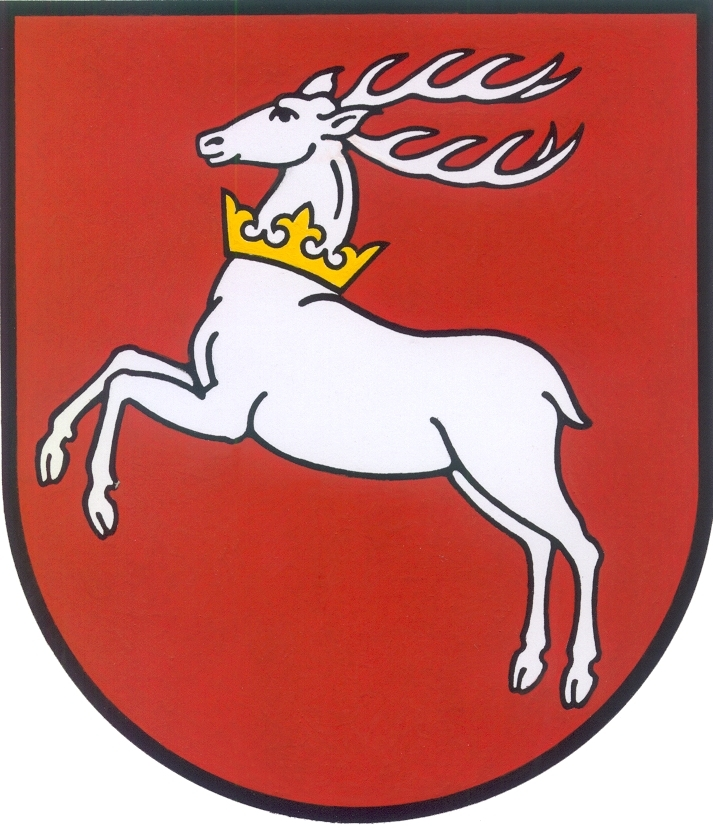 